السلام عليكم ورحمة الله وبركاته الملف يتكون 140 صفحه وكل صفحه فيها كلام قليل كل يوم اقرأو 5 صفحات الين يوم الاختبار والموضوع الي تحسو ناقص ابحثو عنه فالنت اقرأو عنه اكثر بعض المواضيع ممكن تكون مكرره لأن انسى اني نسختها وفيه شيئين مابحثت عنهم الي هو ( المذاهب الفقهيه) +(الفرق الي هم المعتزله والاشاعره والخوارج ابحثو عنهم بإختصااار لأن مافيو وقت ) والمواضيع الي هنا ( هي الي سألو عنها فالاختبار ) يعني كانو مهتمين لهذي المواضيع لما شفت نموذج واحد بس للاختبارلاتعتمدو اعتماد كلي على الوورد ابحثو فالنت كل مره عن موضوع زياده وأقرأو رككككزو على التخصص لأن إذا حليتي التخصص يبغغالك تجاوبي كم سؤال من الكمي او اللفظظي أو التربوي وكذا بتكوني حليتي 50 بالميه من الاسئلهواسئلة التخصص بعضهم يقولو 30 سؤال وبعضهم يقولو 40 سؤال يعني بس حلي نصها 15 سؤال ولا 2 سؤال وبتكوني اجتزتي الاختبار نصيحه( ابحثو عن نماذج الاسئله فالنت وكل سؤال ابحثو عن موضوعه فالنت مثل جابو اسئله عن الحج ابحثي عن الحج عشان توني ملممممه بكل المواضيع الي هما مهتمين لها ابغى منكم دعوه فظهر الغيب لاتنسوني مواضيـــــــع مهمهالقتل العمد : أن يقصد من يعلمه آدميا معصوماً فيقتله بما يغلب على الظن موته به . 

القتل شبه العمد : أن يقصد الآعتداء على آدمي معصوم بما لايقتل غالباً فيموت به .. 

القتل الخطأ : هو أن يفعل المكلف مايباح فعله فيصيب آدمياً معصوماً فيقتله ..

القصاص : معاقبة الجاني بمثل جنايته ..

الديه : المال المؤدى إلى مجني عليه او وليه بسبب جنايه .

الردة : الرجوع عن دين الإسلام الى الكفر ..

القذف : هو الرمي بالزنا او اللواط ..

الصائل : هو الأستطالة والوثوب على الآخرين في النفس والمال أو العرض بغير حق ..

.................................................. ............................

الخيار : طلب خير الأمرين من أمضاء البيع او فسخه . 

التقسيط : بيع شيء بثمن مؤجل أكثر من ثمنه الحالي يدفع مفرقاً في أوقات محدودة ..

السلم : بيع شيء موصوف في الذمه مؤجل بثمن مقبوض في مجلس العقد .

الربا : الزيادة في اشياء مخصوصة ..

بيع العينه : ان يبيع شخص على آخر سلعه بثمن مؤجل ثم يشتريها منه نقداً بثمن أقل قبل دفع المشتري الثمن كاملاً .

القرض: دفع مال لمن ينتفع به ويرد بدله .

الحواله : نقل دين من ذمة الى اخرى .

الكفاله : إلتزام شخص بإحضار من عليه حق مالي إلى صاحبه ..

الوكاله : إنابة جائز التصرف مثله فيما تصح فيه النيابه .

العاريه : أن يعطي شخص شخصاً اخر شيئاً لينتفع به ويرده من غير مقابل ..

الوديعه : اسم للمال المدفوع إلى من يحفظه من دون عوض ..

الإجارة : عقد على منفعه في مدة معلومه او على عمل معلوم ..

اللقطه المال الضائع من صاحبه يجده غيره ..


.................................................. ............................

النسب : هو القرآبه بطريق الولادة ..

الرضاع : هي القرابه بسبب الأرتضاع ..المصاهره : هي القرابه بسبب عقد النكاح ..

الطلاق : حل عقد النكاح بألفاظ مخصوصة في الحال والمال ..

المتعة : هو مال يدفع عند الطلاق حسب يسر الزوج وعسره ..

الخلع : فراق الزوجين بعوض بألفاظ مخصوصة ..

الرجعه : إعادة مطلقه غير بائن الى ماكانت عليه قبل الطلاق بغير عقد 

العدة : هي مدة مقدره شرعاً بعد فرقة الزوجين تقضيها المرأه دون زواج ..


الإحداد : امتناع المرأه عن مما يرغب بالنظر إليها ويدعو الى جماعها مدة محددة لمقتضى معين . 

التبني : اتخاذ الشخص إبن غيره او أبنته ولداً له بحيث ينتسب إليه ويصير بمنزلة ابنه من النسب ويسمى الدعي .

العقيقه : هو الذبيحه التي تذبح عن المولود .

الرضاع : مص الطفل اللبن من ثدي المرأه قبل بلوغه الحولين .

الحضانه : حفظ صغير عما يضره وتربيته بعمل مصالحه البدنيه .

عمل المرأه : هو وسيلة لكسب المال .

الزنا كل وطء بين رجل وامرأة في غير نكاح صحيح ولاشبهة نكاح ولاملك يمين .

السحاق : هو ان تفعل المرأة بالمرأة مثل صورة مايفعل بها الرجل .

الغصب : استيلاء شخص على حق غيره قهراً بغير حق .

الحيض : هو دم طبيعة يخرج من رحم المرأة اذا بلغت ثم يعتادها في أوقات معلومه لحكمة عذاء الولد .

الأستحاضة : سيلان الدم في غير وقته من العرق العاذل من أدنى الرحم 

المحرمية : نسبة الى المحرم وهي بمعنى الحرام ضد الحلال ..

المحرم : الزوج ومن يحرم عليه نكاح المرأة على التأييد بنسب او رضاع او مصاهرة . 

النفاس : دم يخرج من رحم المرأة الحامل مع الولادة او قبلها بيوم او يومين او ثلاثه ويستمر بعدها أياماً وهو بقية الدم الذي احتبس في مدة الحمل لأجله .

التفلج : هو عمل انفراج بين الثنايا والرباعيات .

الوشم : هو غرز إبرة او نحوها في الجلد حتى يسيل الدم منه ثم يحشى موضع الغرز بالكحل ونحوه فيصير أخضراً.

الزواج : عقد يفيد استمتاع كل من الزوجين بالأخر على الوجه المأذون فيه شرعاً ..

الكفاءة : المساواة بين الزوجين في الدين والمنصب .

المهر : هو مايدفعه الزوج لزوجته بسبب النكاح ..
الشغار :يزوج الرجل ابنته على ان يزوجه الاخر ابنته بدون مهر 
مهر المثل : هو مهر مثيلات المرأة في الدين والسن والمال والجمال والبلد والعصر والبكارة والثيوبه .


النشوز : هو معصية الزوجة زوجها فيما فرض الله عليها من طاعته كأن تتثاقل اذا طلبها وتتذمر اذا دعاها ..والعزيمة اصطلاحاً: الحكم الثابت بدليل شرعي الخالي عن معارضمواضيع متناوله في الاختبارمميزات وضوابط السور المكية 
ضوابطها: 
1- كل فيها سجدة.
2- كل فيها لفظ كلا.
3- كل فيها يا أيها الناس
4- كل فيها قصص الأنبياء والأمم الغابرة. 
5- كل فيها قصة آدم وإبليس ما عدا البقرة.
6- كل تفتح بحروف التهجي مثل: آلم، آلر، حم، ما عدا البقرة وآل عمران.
مميزاتها:
1-الدعوة إلى التوحيد وعبادة الله ، وذكر القيامة والجنة والنار، ومجادلة المشركين. 
2- يفضح أعمال المشركين من سَفْك دماء، وأكل أموال اليتامى ، ووأد البنات. 
3- قوة الألفاظ مع قصر الفواصل وإيجاز العبارة.
4- الإكثار من عرض قصص الأنبياء وتكذيب أقوامهم لهم للعبرة، والزجر، وتسلية للرسول صلى الله عليه وسلم.
- مميزات وضوابط السور المدنية.
ضوابطها: 
1- كل فيها فريضة أو حدّ.
2- كل فيها ذكر المنافقين.
3- كل فيها مجادلة أهل الكتاب.
4- كل تبدأ بـ {يا أيها الذين آمنوا
مميزاتها: 
1- بيان العبادات والمعاملات، والحدود، والجهاد، والسِّلْم، والحرب، ونظام الأسرة، وقواعد الحكم، ووسائل التشريع. 
2- مخاطبة أهل الكتاب ودعوتهم إلى الإسلام.
3- الكشف عن سلوك المنافقين وبيان خطرهم على الدين.
4- طول المقاطع والآيات في أسلوب يقرر قواعد التشريع وأهدافه ومراميه.
- عدد السور المكية والمدنية 
1- السور المكية: اثنان وثمانون .
والمدنيه 20فوائد معرفة المكي والمدني*
1- تمييز بين الناسخ والمنسوخ فالمتاخر ناسخ للمتقدم.
2- معرفة تاريخ التشريع وتدرجه في تربية الامة.
3- تيسير تفسير الآية.____________________تعريف الحجب

لغة: المنع. ومنه قوله تعالى: {كلا إنهم عن ربهم يومئذ لمحجوبون }. (المطففين/15). 

واصطلاحاً: منع من قام به سبب الإِرث من الإرث (بعضه أوكله).المحجوبون من أصحاب الفروض في الميراث 
أصحاب الفروض اثنا عشر، منهم اثنان لا يحجبان أصلاً وهما الأب والبنت، والآخرون يحجبون إما نقصاناً أو حرماناً:


1 - الزوج: يحجب حجب نقصان فقط من النصف إلى الربع، عند وجود الفرع الوارث.


2 - الزوجة: تحجب حجب نقصان فقط من الربع إلى الثمن، عند وجود الفرع الوارث.


3 - الأم: تحجب حجب نقصان فقط من الثلث إلى السدس، بالفرع الوارث وبالعدد من الإخوة والأخوات من أي جهة كانوا.


4 - الجدة: تحجب حجب حرمان بالأم، ولا تحجب حجب نقصان، والقربى تحجب البعدى.


5 - الجد: يحجب حجب حرمان بالأب. وبالجد الأقرب منه درجة إلى المتوفى.

6 - بنت الابن: تحجب حجب حرمان بالفرع الوارث المذكر، سواء أكان معها معصب أم لا، وتحجب أيضاً بالبنتين فأكثر إلا أن يكون معها معصب في درجتها أو أنزل منها. وإذا حرمت من الميراث كان لها في القانون المصري وصية واجبة.


7 - الأخت الشقيقة: تحجب حجب حرمان بالابن، وابن الابن وإن نزل، وبالأب، سواء أكان معها شقيق أم لا.


8 - الأخت لأب: تحجب حجب حرمان، سواء أكان معها معصب أم لا، بما تحجب به الأخت الشقيقة، وبالأخ الشقيق، وبالأخت الشقيقة إذا صارت عصبة مع البنات أو بنات الابن، وتحجب بالأختين الشقيقتين إلا أن يكون معها معصب.


9 ، 10 - الإخوة والأخوات لأم: يحجبون حجب حرمان بالفرع الوارث مطلقاً، وبالأصل الوارث المذكر (الأب والجد اتفاقاً) ولا يحجبون حجب نقصان.تعريف الطهارة
لغة: النظافة والنزاهة من الأحداث، واصطلاحاً: رفع الحدث أو إزالة النجس.

باب المياه
- كل ماء نزل من السماء أو خرج من الأرض فهو طهور.
- الماء باق على طهوريته وإن خالطه شئ طاهر ما لم يخرج عن إطلاقه.
- لا يحكم بنجاسة الماء وإن وقعت فيه نجاسة إلا إذا تغير بها.

باب النجاسات
- النجاسات جمع نجاسة، وهي كل شئ يستقذره أهل الطبائع السليمة ويتحفظون عنه ويغسلون الثياب إذا أصابهم كالعذرة والبول.
- الأصل في الأشياء الإباحة والطهارة، فمن زعم نجاسة عينٍ ما فعليه بالدليل.
- مما قام الدليل على نجاسته:
1- بول الآدمي وغائطه.
2- المذي والودي.
3- روث ما لا يؤكل لحمه.
4- دم الحيض [والنفاس].
5- لعاب الكلب.
6- الميتة، ويستثنى منها:
أ‌- ميتة السمك والجراد.
ب- ميتة ما لا دم له سائل كالذباب والنمل والنحل ونحو ذلك.
ج- عظم الميتة وقرنها وظفرها وشعرها وريشها. 

• كيفية تطهير النجاسة؟
- الماء هو الأصل في تطهير النجاسات، فلا يعدل إلى غيره إلا إذا ثبت ذلك عن الشارع. 
- ما جاء به الشرع في صفة تطهير الأعيان النجسة أو المتنجسة:
1- تطهير جلد الميتة بالدباغ.
2- تطهير الإناء إذا ولغ فيه الكلب أن يغسل سبع مرات أولاهن بالتراب.
3- تطهير الثوب إذا أصابه دم الحيض بحته ثم قرصه بالماء، ثم نضحه، وإذا بقي بعد ذلك أثره فلا بأس.
4- تطهير ذيل ثوب المرأة بما بعده من الأرض الطاهرة.
5- تطهير الثوب من بول الصبي الرضيع بالرش، وبالغسل من بول الجارية.
6- تطهير الثوب من المذي بنضح الماء على الموضع.
7- تطهير أسفل النعل بمسه بالأرض.
8- تطهير الأرض من النجاسة بصب سجلاً من الماء على الموضع، أو تركها حتى تجف، وذهب أثر النجاسة طهرتسنن الفطرة:
1- الاستحداد: (هو حلق العانة باستعمال الحديدة وهي الموس).
2- الختان: (وهو واجب في حق الرجال [ووجوبه على النساء محل خلاف]، وهو من ملة إبراهيم، ويستحب أن يكون في اليوم السابع للمولود).
3- قص الشارب.
4- نتف الإبط.
5- وتقليم الأظفار.
6- إعفاء اللحية: (وهو اجب وحلقها حرام).
7- السواك: (وهو مستحب، ويتأكد استحبابه: عند الوضوء، وعند الصلاة، وعند قراءة القرآن، وعند دخول البيت، وعند القيام من الليل).
8- استنشاق الماء.
9- غسل البراجم: البراجم جمع برجمة، وهي عقد الأصابع ومفاصلها كلها.
10- الاستنجاء.
11- المضمضة.

• تنبيه:
- كراهة نتف الشيب.
- تغيير الشيب بالحناء والكتم ونحوهما وتحريم السواد.

• آداب الخلاء:
1- يستحب لمن أراد دخول الخلاء أن يقول: بسم الله، اللهم إني أعوذ بك من الخبث والخبائث.
2- يستحب إذا خرج أن يقول: غفرانك.
3- يستحب أن يقدم رجله اليسرى في الدخول، واليمنى في الخروج.
4- إذا كان في الفضاء استحب له الإبعاد حتى لا يرى.
5- يستحب أن لا يرفع ثوبه حتى يدنوا من الأرض.
6- لا يجوز استقبال القبلة واستدبارها في الصحراء ولا في البنيان.
7- يحرم التخلي في طريق الناس وفي ظلهم.
8- يكره أن يبول في مستحمه.
9- يحرم البول في الماء الراكد.
10- يجوز البول قائماً والقعود أفضل.
11- يجب الاستنزاه من البول.
12- لا يمسك ذكره بيمينه وهو يبول، ولا يستنجي بها.
13- يجوز الاستنجاء بالماء أو بالأحجار وما في معناها والماء أفضل.
14- لا يجوز الاقتصار على أقل من ثلاثة أحجار.
15- لا يجوز الاستجمار بالعظم والروث.

باب الآنية
- يجوز استعمال الأواني كلها إلا آنية الذهب والفضة، فإنه يحرم الأكل والشرب فيهما خاصة، دون سائر الاستعمال.الطهارة للصلاة
- الطهارة نوعان: طهارة بالماء وطهارة بالصعيد.
أولاً: الطهارة بالماء: الوضوء والغسل. 

الوضوء:
• صفته:
- التسمية. 
- غسل الكفين ثلاث مرات.
- المضمضة والاستنثار.
- غسل الوجه ثلاث مرات.
- غسل اليدين إلى المرافق ثلاث مرات، والبدء باليد اليمنى ثم اليسرى.
- ثم مسح الرأس مع الأذن.
- غسل الرجلين إلى الكعبين ثلاث مرات، والبدء بالرجل اليمنى ثم اليسرى. 
- من توضأ نحو هذا الوضوء وصلى ركعتين لا يحدث فيهما نفسه غفر له ما تقدم من ذنبه. 
• شروط صحته:
1- النية. 2- التسمية. 3- الموالاة.

• فرائضه:
1-2- غسل الوجه، ومنه المضمضة والاستنشاق.
3- غسل اليدين إلى المرفقين.
4-5- مسح الرأس كله، والأذنان من الرأس.
6- غسل الرجلين إلى الكعبين.
7- تخليل اللحية.
8- تخليل أصابع اليدين والرجلين.

• سننه:
1- السواك.
2- غسل الكفين ثلاثاً في أول الوضوء.
3- الجمع بين المضمضة والاستنشاق بغرفة.
4- المبالغة فيهما لغير الصائم.
5- تقديم اليمنى على اليسرى.
6- الدلك.
7- تثليث الغسل.
8- الترتيب.
9- الدعاء بعده: ((أشهد أن لا إله إلا الله، وحده لا شريك له، وأشهد أن محمداً عبده ورسوله، اللهم اجعلني من التوابين، واجعلني من المتطهرين، سبحانك اللهم وبحمدك، أشهد أن لا إله إلا أنت، أستغفرك وأتوب إليك)).
10- صلاة ركعتين بعده.

• نواقضه:
1- مما خرج من السبيلين ((القبل والدبر)) من بول أو غائط، أو ريح.
2- النوم المستغرق.
3- زوال العقل بسكر أو مرض.
4- مس الفرج من غير حائل إذا كان بشهوة.
5- أكل لحم الإبل.

• ما يجب له الوضوء (ما يحرم على المحدث):
1- الصلاة.
2- الطواف بالبيت.

• ما يستحب له الوضوء:
1- ذكر الله عز وجل.
2- النوم.
3- الجنب.
4- قبل الغسل سواء كان واجباً أم مستحباً.
5- أكل ما مسته النار. 
6- لكل صلاة.
7- عند كل حدث.
8- من القيء.
9- من حمل الميت.• المسح على الخفين:
- أجمع العلماء على جواز المسح على الخفين في السفر والحضر، سواء كان لحاجة أو لغيرها.
- يجوز المسح على الخفين للمرأة الملازمة بيتها، والرجل المقعد.
- [يجوز المسح على خمار المرأة].

• شروطه:
- يشترط لجواز المسح أن يلبس الخفين على وضوء.

• مدة المسح:
- ثلاثة أيام ولياليهن للمسافر، ويوماً وليلة للمقيم.

• محل المسح وصفته:
- المحل المشروع مسحه ظهر الخف.
- الواجب في المسح ما يطلق عليه اسم المسح.

• المسح على الجوربين والنعلين:
- يجوز المسح على الجوربين والنعلين.

• ما يبطل المسح:
1- انقضاء المدة.
2- الجنابة.
3- نزع المسموح عليه من الرجلين.

الغسل:
• موجباته:
1- خروج المني في اليقظة أو في النوم.
2- الجماع وإن لم ينزل.
3- إسلام الكافر.
4- انقطاع الحيض والنفاس.
5- يوم الجمعة.

• أركانه:
1- النية. 2- تعميم البدن بالماء.

• صفته المستحبة:
1- غسل اليدين، [مرتين أو ثلاثاً].
2- غسل الفرج.
3- الوضوء.
4- أخذ الماء وإدخال الأصابع في أصول الشعر.
5- ثلاث حفنات من الماء على الرأس.
6- تعميم الماء على سائر الجسد.
7- ثم غسل الرجلين.

• تنبيه:
- لا يجب على المرأة نقض شعرها في الغسل من الجنابة، ويلزمها ذلك من الغسل من الحيض. 


• الأغسال المستحبة:
1- الاغتسال عند كل جماع.
2- اغتسال المستحاضة لكل صلاة.
3- الاغتسال بعد الإغماء.
4- الاغتسال من دفن المشرك.
5- الاغتسال للعيدين ويوم عرفة.
6- الغسل من غسل الميت.
7- الغسل للإحرام بالعمرة أو الحج.
8- الغسل لدخول مكة.

ثانياً: الطهارة بالصعيد (التيمم) :
• مشروعيته:
قال تعالى: ((فلم تجدوا ماء فتيمموا صعيداً طيباً..)).
وقال رسول الله صلى الله عليه وسلم: "إن الصعيد الطيب طهور المسلم وإن لم يجد الماء عشر سنين".
• الأسباب المبيحة له:
- يباح التيمم عند العجز عن استعمال الماء، لفقده أو خوف ضرر من استعماله لمرض في الجسم أو شدة برد.
• ما هو الصعيد؟
الصعيد الأرض، وقيل: الأرض الطيبة، وقيل هو كل تراب طيب.
• صفة التيمم:
- ضرب الكفين على الأرض، ثم النفخ فيهما، ثم المسح بهما على الوجه والكفين.
- يباح بالتيمم ما يباح بالوضوء، ويجوز قبل دخول الوقت، ويصلي به ما شاء.
• نواقضه:
ينقض التيمم ما ينقض الوضوء، وينقضه أيضاً وجود الماء لمن فقده، والقدرة على استعماله لمن عجز عنه، وما مضى من صلاته فصحيح لا تلزمه إعادته.
• تنبيه:
- من كان به جرح قد لفه، أو كسر قد جبره، فقد سقط عنه غسل ذاك الموضع ولا يلزمه المسح عليه ولا التيمم له.
- جواز التيمم بالجدار من الطين كان أو من الحجر، مدهوناً أو غير مدهون.أحكام الحيض والنفاس
- الحيض هو الدم المعروف عند النساء، ولا حد في الشرع لأقله وأكثره، وإنما يرجع فيه إلى العادة.
- النفاس هو الدم الخارج بسبب الولادة، وأكثره أربعون يوماً، ومتى رأت الطهر قبل الأربعين اغتسلت وطهرت، وإن استمر بها الدم بعد الأربعين اغتسلت لتمام الأربعين وطهرت.
• ما يحرم بالحيض والنفاس:
1- يحرم على الحائض والنفساء ما يحرم على المحدث.
2- الصوم، وتقضيه إذا طهرت.
3- الوطء في الفرج.
• حكم من أتى حائضاً:
- القول الراجح وجوب الكفارة، وهي التصدق بدينار إذا كان في أوله، ونصف دينار إذا كان في أخره.
• [يجوز للحائض قراءة القرآن عن ظهر قلب من دون مس للمصحف، وإن احتاجت لمس المصحف، فيجوز لها بشرط أن يكون من وراء حائل مثل القفازين ونحوهما].

• الاستحاضة:
- هي دم يخرج في غير أوقات الحيض والنفاس أو متصلاً بهما.
- فإن كان غير متصلاً بهما فأمرها واضح، بمعنى أن الدم نزل بعد انتهاء مدة الحيض أو النفاس، فهنا الاستحاضة أمر حكمها واضح. 
- وإن كان متصلاً بهما، ينظر إلى المرأة، فإن كانت المرأة لها عادة فما زاد على عادتها فهو استحاضة.
- وإن كانت مميزة بين الدمين فالحيض هو الأسود المعروف، وغيره استحاضة.
- وإن كانت لا تستطيع التمييز رجعت إلى غالب عادة نسائها.
• أحكام المستحاضة:
- لا يحرم على المستحاضة شئ مما يحرم بالحيض، إلا أنه يلزمها الوضوء لكل صلاة.
- ويسن لها الغسل لكل صلاة.علوم القرآن

 @الفرق بين أسماء القرآن وصفات القرآن؟ 

@ أسماء القرآن 

• القرآن

• الكتاب

• الفرقان

• الذكر 

• التنزيل



@ صفات القرآن

• نور
• هدى
• شفاء
• رحمة
• موعظة
• مبارك
• مبين
• بشرى
• عزيز
• مجيد

***********************************************
 @الحديث في اللغة/ضد القديم.
 @الحديث في الاصطلاح/ما أضيف إلى النبي صلى الله عليه وسلم من 
(قول أو عمل أو تقرير أو صفة)
@القول
كقوله صلى الله عليه وسلم..(إنما الأعمال بالنيات وإنما لكل امرئ ما نوى).
@الفعل
كقوله صلى الله عليه وسلم..
(صلوا كما رأيتموني أصلي). 
@ا التقرير (لإقرار)
كأن يقر أمراً علمه عن أحد الصحابة من قول أو فعل
مثل.. (أكل الضب على مائدته صلى الله عليه وسلم). 
@الصفة
كما روي عنه صلى الله عليه وسلم ..كان دائم البشر ,سهل الخلق ,لين الجانب.
************************************************** ******
 الفرق بين القرآن الكريم والحديث القدسي؟
**القرآن
كلام الله أوحى به إلى الرسول صلى الله عليه وسلم بلفظه ، وتحدى به العرب ،فعجزوا أن يأتوا بمثله.
لا ينسب إلا لله .

منقول بالتواتر
(قطعي الثبوت).
لفظه ومعناه من عند الله. 
متعبد بتلاوته
(يقرأ في الصلاة)

*****************************************
*لحديث القدسي

*لم يقع فيه التحدي والإعجاز.

*يروى مضافاً إلى الله.

*أكثرها أخبار آحاد

(ظني الثبوت).

*معناه من الله 
ولفظه من الرسول صلى الله عليه وسلم

*غير متعبد بتلاوته
(لا يقرأ في الصلاة)
@ أول مانزل من القرآن..

[اختلف العلماء على عدة أقوال ]..

• (اقرأ باسم ربك الذي خلق)
~~~>وهي أصح الأقوال

• ( ياأيها المدثر).

• (بسم الله الرحمن الرحيم).

• ( الفاتحة).


••••••••••••••••••••••••••••••••

@ آخر مانزل من القرآن..

[اختلف العلماء على عدة أقوال ]..

• ( ياأيها الذين آمنوا اتقوا الله وذروا مابقي من الربا)
س/ متى نزلت الآيه( اليوم أكملت لكم دينكم وأتممت عليكم نعمتي ورضيت لكم الإسلام ديناً) ؟

• نزلت بعرفة / عام حجة الوداع 

ويدل ظاهرها على...
[ إكمال الفرائض والأحكام وإتمام النعمة].


••••••••••••••••••••••••••••••••••••••

@ أول مانزل في الأطعمة ..


• ( قل لا أجد فيما أوحي إلي محرماً على طاعم يطعمه). سورة الأنعام~~في مكة

| ثم | ..( فكلوا مما رزقكم حلالاً طيباً ). 
سورة النحل

| ثم | ...( إنما حرم عليكم الميتة والدم ولحم الخنزير). سورة البقره

| ثم | ...(حرمت عليكم الميتة والدم ولحم الخنزير). سورة المائدة.


••••••••••••••••••••••••••••••••••••

@ أول مانزل في الأشربة..

~ أول آية نزلت في الخمر

• (يسألونك عن الخمر والميسر) سورة البقرة.

~ثم~
• ( ياأيها الذين آمنوا لاتقربوا الصلاة وأنتم سكارى). سورة النساء.

~ثم~
• ( إنما الخمر و الميسر والأنصاب والألزام رجس من عمل الشيطان فاجتنبوه لعلكم تفلحون). سورة المائدة.


••••••••••••••••••••••••••••••••••••

@ أول مانزل في القتال ..

• ( أذن للذين يقاتلون بأنهم ظُلموا وإن الله على نصرهم لقدير). سورة الحج.

••••••••••••••••••••••••••••••••••••

@ تعريف سبب النزول/
• هو مانزل قرآن بشأنه وقت وقوعه كحادثة أو سؤال.

@ يعتمد سبب النزول على ( صحة الروايه).


••••••••••••••••••••••••••••••••••••

س/ هل يشترط لنزول الآيات سبب نزول؟
ج/ لا

••••••••••••••••••••••••••••••••••••


@ سبب النزول يكون قاصراً على أمرين..


(1) أن تحدث حادثه
[ فينزل القرآن بشأنها]

~مثل~
( وأنذر عشيرتك الأقربين).


(2) يُسأل رسول الله صلى الله عليه وسلم عن شيئ
[ فينزل القرآن ببيان الحكم فيه]

~مثل~
( قد سمع الله قول التي تجادلك في زوجها).

عندما جاءت خولة بنت ثعلبة تشتكي زوجها إلى الرسول صلى الله عليهسبب النزول صيغتان..

1/ نص ( صريحاً في السببية)

~مثل~
• قول الراوي ( سبب نزول هذه الآيه كذا)
• أو...........( حدث كذا)
• أو..........( سُئل رسول الله صلى الله عليه وسلم عن كذا فنزلت الآيه)

2/ نص (محتمل) في السببية.

~ مثل~
• قول الراوي ( نزلت هذه الآية في كذا)
• أو..........( أحسب هذه الآية نزلت في كذا)
• أو..........( ماأحسب الآيه نزلت في كذا).


•••••••••••••••••••••••••••••••••••••••

@ جمع القرآن له معنيان...

(1) جمعه بمعنى حفظه
(2) جمعه بمعنى كتابته

•••••••••••••••••••••••••••••••••••••••
@ أشهر الصحابة الذين حفظوا القرآن

• عبدالله بن مسعود / سالم بن معقل/ معاذ بن جبل/ أُبي بن كعب / زيد بن ثابت/ أبو الدرداء

•••••••••••••••••••••••••••••••••••••••
@ اتخذ الرسول صلى الله عليه وسلم كُـتَّــاباً
للوحي من أجلاء الصحابة 
~ مثل~
علي / معاويه / أُبي بن كعب / زيد بن ثابت.

•••••••••••••••••••••••••••••••••••••••

@ الفرق بين جمع أبو بكر وجمع عثمان رضي الله عنهما..[ من حيث الباعث والكيفية ]

• أبو بكر...
الباعث / خشية ذهابه بسبب ( قتل القراء)

الكيفية / جمع ماكان مفرقاً في الرقاع والأكتاف والعسب ونقله في مصحف واحد

• عثمان....

الباعث/ بسبب كثرة الإختلاف في وجوه القراء

الكيفية / نسخ القرآن على حرف واحد من الحروف السبعة 


•••••••••••••••••••••••••••••••••••••••

@ الفرق بين السورة والآيه...

• الآيه / 
هي الجملة من كلام الله المندرجة في سورة من القرآن.

• السورة/ 
هي الجملة من آيات القرآن ذات المطلع والمقطع 


•••••••••••••••••••••••••••••••••••••••

@ سور القرآن تنقسم إلى( 4) أقسام..

1/ الطوال. 

عددها سبع وهي...
البقرة / آل عمران / الأعراف/ الأنعام/ النساء
المائدة / أما السابعة ( اختلف العلماء)
~ منهم من قال/ سورة يونس.
~ ومنهم من قال/ الأنفال والبراءة معاً
[ لعدم الفصل بينهما].


2/ المئين /
هي التي تزيد آياتها على مائة أو تقاربها.

3/ المثاني/
هي التي تليها في عدد الآيات.

4/ المفصل/
لكثرة الفصل بين السور بالبسملة 

~قيل/ من أول (سورة ق)
~ وقيل/ من أول ( سورة الحجرات)


@ أقسام المفصل

1- طواله/
• من( ق) أو ( الحجرات) إلى ( عم) أو (البروج)

2- أوساطه/ 
من ( عم ) أو ( البروج) إلى ( الضحى) أو الأخير.

3- قصاره/
من ( الضحى ) إلــى ( آخر سورة في القرآن)


•••••••••••••••••••••••••••••••••••••••


@ الفرق بين الإعجاز والمعجزة ؟

• ( الإعجاز)
إظهار صدق النبي صلى الله عليه وسلم في دعوى الرساله بإظهار وعجز العرب عن معارضته في معجزته الخالده وهي[ القرآن]


• ( المعجزة)
أمر خارق للعادة مقرون بالتحدي سالم عن المعارضة.

•••••••••••••••••••••••••••••••••••••••@ أنواع الأمثال في القرآن..
(3) أنواع.....

•••••••••••••••••••••
1- الأمثال المصرحة /
•••••••••••••••••••••
ما صرح فيها بلفظ المثل أو يدل على التشبيه

• مثل/ 
قوله تعالى..(مثلهم كمثل الذي استوقد ناراً).

•••••••••••••••••••••
2- الأمثال الكامنة/
••••••••••••••••••••
هي التي لم يصرح فيها بلفظ التمثيل
لكنها تدل على معانٍ رائعة في إيجاز

• مثل / معنى قول الناس | كما تدين تدان |
قال تعالى..( من يعمل سوءاً يجزا به).

••••••••••••••••••••
3- الأمثال المرسلة 
••••••••••••••••••••
هي جمل أرسلت أرسالاً من غير تصريح 
بلفظ التشبيه

• مثل/
قوله تعالى..( كل نفس بما كسبت رهينة)

وقوله تعالى..( لايستوي الخبيث والطيب).


•••••••••••••••••••••••••••••••••••••••

@ أنواع القسم في القرآن..( نوعين)
••••••••••••••••••••
1- ظاهر
•••••••••••••••••••
هو ما صرح فيه بفعل القسم 
وصرح فيه بالمقسم عليه

( ومنه) ماحذف فيه فعل القسم كما هو الغائب 
بالجار من | الياء أو الواو أو التاء |

[مثال]..
قوله تعالى..
( لاأقسم بيوم القيامة * ولا أقسم بالنفس اللوامة)


••••••••••••••••
2- مظمر
••••••••••••••••
وهو مالك يصرح فيه بفعل القسم ولا بالمقسم به ( وتدل عليه) اللام المؤكدة التي تدخل على جواب القسم.

• مثال..
قال تعالى.. ( لنبلونَّ في أموالكم وأنفسكم)

أي/ والله لتبلون.


•••••••••••••••••••••••••••••••••••••••


@ تعريف الجدل في القرآن..

المفاوضة على سبيل المنازعة والمغالبة لإلزام الخصم.


@ وقد ذكر الله سبحانه وتعالى أنه من طبيعة الإنسان الجدل والجدال .
قال تعالى..( وكان الإنسان أكثر شيءٍ جدلاً)

معنى (جدلا) أي.. خصومة ومنازعة.


@ أكثر الأقوام جدلاً ....... | بني إسرائيل |

@ ماحكم مناظرة أهل الكتاب ؟
مباح [ لكن بالطريقة الحسنة].

لقوله تعالى.. 
( ولا تجادلوا أهل الكتاب إلا بالتي هي أحسن).


•••••••••••••••••••••••••••••••••••••••

@ قصص القرآن..
إخباره عن أحوال الأمم الماضية والنبوات السابقة والحوادث الواقعة.


القصص (3) أنواع..

1- قصص الأنبياء
مثل.... [ قصة نوح/ إبراهيم / موسى/ هارون/ عيسى]

2- قصص لحوادث غابرة 
مثل...[ الذين أخرجوا من ديارهم وهم ألوف حذر الموت / طالوت / جالوت/ ابني آدم/ أهل الكهف].


3- قصص حوادث وقعت في زمن الرسول 
صـــلى الله عليـه وسـلــم...
مثل...[ غزوة بدر/ غزوة حنين/ غزوة الأحزاب
الهجرة / الإســراء].

•••••••••••••••••••••••••••••••••••••••

@ ترجمة القرآن ( نوعين)...

1/ ترجمة حرفية 
( حكمها).... حرام.

2/ ترجمه معنوية أو تفسيرية
( حكمها) ..... جائز.

•••••••••••••••••••••••••••••••••••••••

@ اعتمد الصحابة في تفسيرهم للقرآن على..

1- القرآن الكريم
2- النبي صـــلى الله عليـه وسـلــم 
3- الفهم والإجتهاد.


•••••••••••••••••••••••••••••••••••••••


@ حكم القراءة في الصلاة بغير العربية ؟
• اختلف العلماء
~ مذهب أبي حنيفة ( الجواز مطلقاً).

~ مذهب الجمهور
وهم | المالكية/ الشافعية/ الحنابلة|
( الصلاة غير صحيحة).لواجب : لغة : يأتي بمعنى اللازم ، يقال : وجب البيع إذا لزم ويأتي بمعنى : الساقط ، يقال وجب الحائط : إذا سقط ، ومنه قوله تعالى : ( فإذا وجبت جنوبها ) 36 الحج ، أي سقطت 
الواجب : اصطلاحا : ما يثاب فاعله ويعاقب تاركه ، ومعنى ذلك أن كل فعل من أفعال المكلفين يترتب على فعله ثواب وعلى تركه عقاب ، فهو واجب 0 
أقسام الواجب : ينقسم الواجب باعتبارات ثلاثة : باعتبار الوقت ، باعتبار المكلف ، من حيث المكلف به 0
الأول : باعتبار الوقت : ينقسم إلى : موسع ، ومضيق 0 فالموسع ماكان وقته متسعا له ولغيره بحيث إن المكلف في هذا الوقت يستطيع أن يأتي بالفعل المأمور به ، ويأتي بغيره ، مثل أوقات الصلاة ـ فإن وقت صلاة الظهر مثلا يتسع للإتيان بصلاة الظهر ويبقى وقت طويل يمكن للإنسان أن يأتي فيه بأعمال أخرى 0 وأما المضيق : فهو : ما كان وقته لا يتسع لغيره من جنسه مثل : صوم شهر رمضان الذي أوجبه الله تعالى ( شهر رمضان الذي أنزل فيه القرآن هدى للناس وبينات من الهدى والفرقان ، فمن شهد منكم الشهر فاليصمه ) الآية 185 البقرة 
الثاني : باعتبار المكلف ، فينقسم إلى قسمين ، واجب عيني ، وواجب كفائي 0 
فالواجب العيني : ما طلب فعله من كل واحد من المكلفين بعينه مثل : الصلاة والزكاة والحج وغيرها ، أما الكفائي فهو : ما طلب فعله من المكلفين ، بحيث لو قام به بعضهم سقط الإثم عن الآخرين ، فإن لم يقم به أحد أثموا جميعا 0 مثل الجهاد في سبيل الله 0 
الثالث : ينقسم من حيث المكلف به إلى : واحب معين ، وواجب مخير ، فالواجب المعين : ما طلب الشارع من المكلف فعله بعينه ، مثل الصلاة والزكاة والصوم 0 والواجب المخير : هو ما طلب الشارع من المكلف أن يأتي بأمر من أمور معينة ، مثل خصال كفارة اليمين فقد أوجب الله تعالى على من حنث في يمينه أن يكفر بخصلة من خصال ثلاث ،في قوله تعالى : ( لا يؤاخذكم الله باللغو في إيمانكم ولكن يؤاخذكم بما عقدتم الإيمان فكفارته إطعام عشرة مساكين من أوسط ما تطعمون أهليكم أو كسوتهم أو تحرير رقبة مؤمنة ) الآية 89 المائدة_____________________________________________________العصبة تنقسم إلى قسمين: عصبة بالنسب، وعصبة بالسبب، وأما العصبة بالنسب فإنها تنقسم إلى ثلاثة أقسام: عصبة بالنفس، وعصبة بالغير، وعصبة مع الغير، ونأخذ هذه الأنواع كلها.
نبدأ أولا بالعصبة بالنفس: العصبة بالنفس ذكرهم الناظم، وهم باختصار: هم الرجال الوارثون ما عدا الزوج والأخ لأم، تذكرون لما أخذنا الوارثين من الرجال:
والوارثون من الرجال عشـرة

أسـماؤهم معروفـة مشـتهـرة
قلنا: عشرة على سبيل الاختصار، وخمسة عشرة على سبيل البسط، العصبة بالنفس ذكرهم الناظم وهم باختصار هم الرجال الوارثون ما عدا الزوج والأخ لأم، تذكرون لما أخذنا الوارثين من الرجال:
والوارثون من الرجال عشـرة

أسـماؤهم معروفـة مشـتهـرة
قلنا عشرة على سبيل الاختصار، وخمسة عشرة على سبيل البسط، خمسة عشرة على سبيل البسط، احذف منهم الزوج والأخ لأم، الباقون هم العصبة بالنفس، وقد ذكرهم الناظم فقال:
كـالأب والجـد وجـد الجـد

والابـن عنـد قربـه والبعــد
والأخ وابـن الأخ والأعمـام

والسيـد المعتـق ذي الإنعــام
وهكـذا بنـوهـم جميعــا

فكــل مـا أذكـره سـميعــا
نعدهم من كلام الناظم، أولا الأب واحد، ثانيا الجد وإن علا بمحض الذكور؛ ولهذا قال: وجد الجد، هذا اثنان، ثلاثة الابن، قال: "والابن عند قربه والبعد" يعني حتى وإن نزل بمحض الذكور، ابن الابن، ابن ابن الابن، أربعة الأخ، والأخ هنا نفصل فيه، ونقول: الأخ الشقيق، والأخ لأب أصبحت الآن خمسة، وابن الأخ أيضا نفصل فيه، ابن الأخ الشقيق، وابن الأخ لأب أصبحت سبعة، والأعمام نفصل: العم الشقيق، والعم لأب أصبحت تسعة، والمعتق أصبحت عشرة، وهكذا بنوهم جميعا، يعني بنو الأعمام ابن العم الشقيق، وابن العم لأب أصبحت اثنى عشر، وأيضا يدخل في ذلك بنو المعتق، بنو المعتق، لكن المتعصبون بأنفسهم،اركان الحج
1-الاحرام وهو نيه الدخول بالنسك 
2- الوقوف بعرفه
3- طواف الافاضه  4-- السعي 


واجبات الحج

1- الاحرام من الميقات 
2- الوقوف بعرفه الى الغروب
3- المبيت بمزدلفه ليله النحر
4- المبيت بمنى
5- رمي الجمار
6- الحلق او التقصير
7- طواف الوداع



اركان العمره 
1- الاحرام 
2- الطواف
3- السعي

واجبات العمره
1- الاحرام 
2- الحلق او التقصير 


وفي شي مهم جداً اذا ترك ركن لم يصح لاحجه ولاعمرته اما اذا ترك واجب عليه دم 


انواع النسك 3 

التمتع>> ان يحرم بالعمره في اشهر الحج ثم ينتهي منها ويتحلل من احرامه ثم يحرم للحج في العام نفسه

القران>> ان يحرم بالحج والعمره معاً في اشهر الحج

الافراد>> ان يحرم بالحج وحده في اشهر الحج 



محظورات الاحرام

الحلق او التقصير 
قصةالاظافر
تغطيه الرجل راسه مثل الطاقيه والغتره
لبس المخيط للرجل
التطيب
صيد البحر
عقد النكاح
الجماع ودواعيه 
الفرق بين [أركان الصلاة / واجبات الصلاة/ سنن الصلاة]. 
••••••••••••••••••••••••••••••••••••••••

@ أركان الصلاة 
1- القيام مع القدرة
2- تكبيرة الإحرام
3- قرآءة الفاتحة 
4- الركوع
5- الرفع من الركوع 
6- الإعتدال 
7- السجود
8- الرفع من السجود والجلوس بين السجدتين
9- الطمأنينة 
10- التشهد الأخير
11- الجلسة بين السجدتين
12- الصلاة على النبي صلى الله عليه وسلم في التشهد الأخير
13- الترتيب بين الأركان
14- التسليم

••••••••••••••••••••••••••••••••••••••••

@ واجبات الصلاة 

1- جميع التكبيرات ماعدا تكبيرة الإحرام 
2- التسميع ( قول سمع الله لمن حمده)
3- التحميد
4- قول سبحان ربي العظيم
5- قول سبحان ربي الأعلى
6- قول ربي اغفرلي 
7- التشهد الأول 
8- الجلوس التشهد الأخير


••••••••••••••••••••••••••••••••••••••••

@ سنن الصلاة
1- سنن الأقوال
~ مثل~
( الإستفتاح + التعوذ + البسملة + التأمين).

2- سنن الأفعال
~ مثل ~
( رفع اليدين عند تكبيرة الإحرام ، وعند الركوع ، وعند الرفع منه + وضع اليد اليمنى على اليسرى + النظر إلى موضع السجود
+ وضع ليدين على الركبتين أثناء الركوع 
+ وغيره من الأفعال).



••••••••••••••••••••••••••••••••••••••••

@مايكره في الصلاة
# ( كل مايلي حكمه مكروه)..

• الإلتفات بوجهه وصدره
أما إذا كان لحاجة. مثل..
.(الخوف / الإلتفات لغرض صحيح) لابأس به


• رفع البصر إلى السماء

• تغميض العينين لغير حاجة
أما إذا كان أمامه مايشوش عليه صلاته
مثل..(الزخارف)~~ فلا يكره.

• إقعاؤه في الجلوس
لقوله صلى الله عليه وسلم..(إذا رفعت رأسك من السجود ، فلاتقع كما يقعي الكلب).

• الإستناد إلى جدار ونحوه
( إلا لحاجة مرض ونحوه ) فلا بأس

• إفتراش ذراعيه حال السجود
لقوله صلى الله عليه وسلم..(اعتدلوا في السجود، ولايبسط أحدكم ذراعيه انبساط الكلب).

• التخصر (وهو وضع اليد على الخاصرة)

• تشويش الفكر.

• يكره أن يخص جبهته بما يسجد عليه
(لأنه من شعار الرافضة).

• مسح الجبهه مماعلق بهما من أثر السجود
الزكاه
@ مالحكمة ( الفائدة ) من مشروعية الزكاة ؟

1- إحسان إلى الخلق.
2- طهرة للمال من الدنس.
3- حصانة له من الآفات.
4- عبودية للرب سبحانه.

•••••••••••••••••••••••••••••••••••

@ ماسبب تسمية الزكاة بهذا الإسم ؟

لأنها تزكي النفس والمال.

•••••••••••••••••••••••••••••••••••

@ ماهي الأشياء الواجبة في الزكاة ؟

في الأموال التي تحتمل المواساة ويكثر فيها النمو والربح وهي..

أ/( ماينمو فيها بنفسه ) ~ كالماشية والحرث

ب/( ماينمو بالتصرف وإدارته في التجارة)
~ كالذهب والفضة و عروض التجارة.

•••••••••••••••••••••••••••••••••••

@ شروط صحة الزكاة ..
1- الحرية.
2- الإسلام.
3- امتلاك نصاب.
4- استقرار الملكية.
5- مضي الحول على المال.

•••••••••••••••••••••••••••••••••••

@ ماحكم من مات وعليه زكاة ( مات قبل إخراج الزكاة) ؟ 

• يجب إخراجها من تركته ( فلا تسقط بالموت).

فيخرجها الوارث من تركة الميت ..

[ لأنها دين في ذمة الميت، يجب إبراؤه منها].

•••••••••••••••••••••••••••••••••••

@ ماحكم زكاة كل من..

$ الإبل/ يجب
~ ( في كل خمس من الإبل) شاة.
~ ( في كل عشر من الإبل) شاتان
~ ( في كل خمس عشرة من الإبل) 3 شياة
~ ( في كل عشرين من الإبل) 4 شياة.
~~~~~ وهكذا~~~~~



$ زكاة البقر / تجب فيها الزكاة بالنص والإجماع
~ إذا بلغ مجموع البقر ثلاثين / [وجب فيها تبيع أو تبيعه]

~ إذا كانت دون الثلاثين / لا شئ فيها 
أي// لايجب إخراج الزكاة.

~ إذا بلغ مجموع البقر أربعين /[ وجب فيها بقرة مسنه]

~ إذا زاد مجموع البقر على أربعين / 
وجب في كل 30 بقرة ( تبيع)
وفي كل 40 بقرة( مُسنة).


$ حكم زكاة الغنم/ وجوب الزكاة في الغنم.

~ إذا بلغ مجموع الغنم 40
[سواءً كانت ضأناً أو معزاً]..فيها شاة واحده

~ إذا نقص عددها عن أربعين / لازكاة في الغنم

~ إذا بلغ مجموع الغنم ( 121) 
وجب فيها شاتان

~ إذا زادت على مئتين / فيها ثلاث شياة 

[ فيتقرر في كل 100 شاة]
ففي 400 / أربع شياة ... وهكذا...

•••••••••••••••••••••••••••••••••••

@ ما وقت وجوب الزكاة في كل من...

• الحبوب / حين يشتد
• الثمر / حين يبدو صلاحه
( بأن يحمر أو يصفر).

•••••••••••••••••••••••••••••••••••

@ متى تجب الزكاة في العسل ؟
إذا أخذ من ملكه أو من الموات كرؤوس الجبال

@ مانصاب زكاةالعسل ؟
ثلاثون صاعاً ( بالصاع النبوي ).

@ ما لمقدار الواجب فيه ؟
العشر

•••••••••••••••••••••••••••••••••••

@تعريف الركاز ...
هو ماوجد مدفوناً من أموال الكفار من أهل الجاهلية.

@ لماذا سمي وكازاً ؟
لأنه غيب في الأرض.

@ مالمقدار الواجب في الركاز ؟
الخمس في كثيره وقليله .

الركاز له (3) حالات..

1- إذا كان من أموال الكفار و يعرف بوجود علامة الكفار عليه أو وجود أسماء ملوكهم عليه أو رسم صلبانهم عليه .[فحكمه/ إذا أُخرج خُمُسه ~ فباقيه لِواجِدِه].

2- إذا كان من أموال المسلمين ويعرف بوجودعلامة للمسلمين[ فحكمه حكم اللقطة].

3- إذا لم يوجد عليه علامة أصلاً
[ فحكمه حكم اللقطة أيضاً]

•••••••••••••••••••••••••••••••••••

$ الخارج من الأرض أنواع هي...
1- الحبوب والثمار 
2- المعادن
3- العسل
4- الركاز

•••••••••••••••••••••••••••••••••••

@ هل تجب الزكاة في الخضار ؟
لا ، لقول الرسول صلى الله عليه وسلم..
( ليس في الخضروات صدقة).

•••••••••••••••••••••••••••••••••••

@ مالمعتبر شرعاً في وجوب الزكاة أو عدم وجوبها في الحبوب والثمار ؟ 
~(( الكيل)) يعني..
• [ تجب ]الزكاة ( فيما يكال ويدَّخر ) من الحبوب والثمار

• [ لا تجب] الزكاة ( فيما لا يكال ولا يدَّخر)
من الحبوب والثمار 

•••••••••••••••••••••••••••••••••••تعريف الضمان ؟ 
• لغة / مأخوذ من الضمن (لأن ذمة الضامن صارت في ضمن ذمةالمضمون عنه)

• شرعاً / التزام ماوجب على غيره مع بقائه على مضمونٍ عنه ، والتزام ما قد يجب أيضاً 
كأن يقول..[ ما أعطيت فُلاناً ، فهو علي].

•••••••••••••••••••••••••••••••••••

@ الأدلة على الضمان..

• من القرآن..(( وأنا به زعيم)).

من السنة..[ الزعيم غارم] ~ أي.. ضامن.

•••••••••••••••••••••••••••••••••••

@ ما أوجه (الإتفاق) بين الضمان والكفالة ؟
1- يشترط رضى الضامن
كما يشترط رضى الكفيل.

2- يجوز تعدد الضامن
كما يجوز تعدد الكفيل


3- لاتبرأ ذمة الضامن في حالة التعدد إلا ببراءة ذمة الضامنـين 
كما لاتبرأ ذمة الكفيل في حالة التعدد إلا ببراءة ذمة الكفلاء

••••••••••••••••••••••••••••••••

@ ماوجه ( الإختلاف) بين الضمان والكفالة ؟

• الضمان / يكون بالدين
• الكفالة / تكون بالبدن

• الضمان / لا يصح إلا بجائز التصرف
• الكفالة / تصح في الصبي والمجنون

••••••••••••••••••••••••••••••••

@ تعريف الحوالة..

• لغةً / مشتقة من التحول
~ لأنها تحول الدين من ذمة إلى ذمة أخرى.

• شرعاً / نقل دين من ذمة إلى ذمة.

••••••••••••••••••••••••••••••••

@ شروط الحوالة ؟
1- أن تكون على دين مستقر في ذمة المحال عليه.
2- اتفاق الديِّنين ( المحال و المحال عليه)
3- رضى المُحيل ( لأن الحق عليه).

••••••••••••••••••••••••••••••••

@ الوكالة لغة/ التفويض

@ شرعاً / استبانة جائز التصرف مثله فيما تدخله النيابة

••••••••••••••••••••••••••••••••

@ مبطلات الوكالة ؟
1- فسخ أحدهما
2- موت أحدهما
3- جنون أحدهما
4- عزل الموكل للوكيل
5- الحجر على السفيه ( وكيلاً أو موكلاً).

••••••••••••••••••••••••••••••••
الصلح
@ تعريف الصلح لغة / قطع المنازعة
@ شرعا / معاقدة يتوصل بها إلى إصلاح بين متخاصمين. 

••••••••••••••••••••••••••••••••

@ أنواع الصلح ؟
1- الصلح بين [ المسلمين و أ هل الحرب]

2-الصلح بين [أهل العدل و أهل البغي من المسلمين]

3-الصلح بين[ الزوجين] إذا خيف الشقاق بينهما

4- الصلح بين [ المتخاصمين في غير المال]

5- الصلح بين[ المتخاصمين الأموال]وهذا النوع ينقسم إلى قسمين..

القسم الأول / صلح عن إقرار
القسم الثاني / صلح عن إنكار

••••••••••••••••••••••••••••••••الشركهتنقسم الشركة إلى قسمين..
(1) شركة أملاك
هي اشتراك في استحقاق
[ كالإشتراك في تملك عقار أو تملك سيارات]

(2) شركة عقود
هي الإشتراك في التصرف
[ كالإشتراك في البيع أو الشراء أو التأجير]

@ حكم الشركة في التجارة / جائز

@ ماحكم مشاركةالمسلم للكافر في الشركات 
• لايجوز مطلقاً.

••••••••••••••••••••••••••••••••

@ تعريف شركة العِـنان ؟
هو أن يشترك شخصان وأكثر بحيث يصيران
مالاً واحداً يعملان فيه بيديهما أو يعمل فيه أحدهما ويكون له من الربح أكثر من نصيب الآخر.

@ حكم شركة العنان / جائز

••••••••••••••••••••••••••••••••

@ شركة المضاربة ؟
دفع مال معلوم لمن يتَّجر به أو ببعض ربحه.

@ شرط صحة المضاربة ؟
تقدير نصيب العامل ~~ لأنه يستحقه بالشرط

@ حكم شركة المضاربة / جائز

••••••••••••••••••••••••••••••••

@شركة الوجوه ؟
هي أن يشترك اثنان فأكثر فيما يشتريان بذمتيهما، وما ربحا فهو بينهما على
ما شترطاه.

@ حكم شركة الوجوه / جائز [ لأنها تشبه شركة العِنان].

••••••••••••••••••••••••••••••••

@ شركة الأبدان ؟

هي أن يشترك اثنان فأكثر فيما يكتسبان بأبدانهما.

@ حكم شركة الأبدان / تصح

••••••••••••••••••••••••••••••••

@ هل تصح شركة الأبدان إذا إختلفت صنائع المشتركين ( كخياط أو حداد) ؟

• نعم

••••••••••••••••••••••••••••••••

@ هل تصح شركة الأبدان في تملك المباحات
( كالإحتطاب / جمع الثمار المأخوذة من الجبال / استخراج المعادن ) ؟
• نعم

••••••••••••••••••••••••••••••••

@ تعريف شركة المفاوضة ؟
هي أن يفوض كل من الشركاء إلى صاحبه كل تصرف مالي وبدني من أنواع الشركة.

@ حكم شركة المفاوضة / يصح

••••••••••••••••••••••••••••••••
الإجاره
@ تعريف الإجارة لغة /
مشتقة من الأجر وهو العوض

@ شرعاً / عقد على منفعة مباحة من عين معينة أو موصوفة الذمة ( مدة معلومة) أو عمل معدومبعوض معلوم .


•••••••••••••••••••••••••••••••••••••••••••

@ الإجارة نوعين..

1- إجارة على منفعة عين

2- إجارة على أداء عمل معلوم


•••••••••••••••••••••••••••••••••••••••••••

@ شروط صحة الإجاره ( بنوعيها ) ؟

1- أن يكون عقدها على منفعة لا على العين

2- أن تكون مباحة

3- أن تكون معلومة

@ وإذا كانت الإجارة على عين غير معينة ؟
• لابد أن تكون مما ينضبط بالوصف
• أن تكون مدة الإجارة معلومة
• أن يكون العِـوض في الإجارة معلوماً.


•••••••••••••••••••••••••••••••••••••••••••

@ ماحكم تأجير الدور والدكاكين والمحلات المعاصي ؟ 
• لايجوز 

•••••••••••••••••••••••••••••••••••••••••••

@ هل يجوز للمستأجر أن يؤجر ماسنأجره ؟
• نعم

•••••••••••••••••••••••••••••••••••••••••••

@ ينفسخ عقد الإجارة بأمور ، ماهي ؟

(1) إذا تلفت العين المؤجره 
(2) زوال الغرض الذي عقدت من أجله

•••••••••••••••••••••••••••••••••••••••••••

@تعريف العاريَّــة ؟
هي إباحة نفع عين يباح الإنتفاع بها وتبقى بعد استيفاء المنفعة ليردها إلى مالكها .


@ ماذا يجب على المستعير ؟
• المحافظة على العارية أشد مما يحافظ على ماله ~~ ليردها سليمة إلى صاحبها

•••••••••••••••••••••••••••••••••••••••••••

@ شروط صحة الإعارة ؟
1- أهليَّة المعير للتبرع
2- أهلية المستعير للتبرع له ( أن يقبلها)
3- أن يكون نفع العين المعارة مباحاً
4- كون العين المعارة مما يمكن الإنتفاع به مع بقائه .

•••••••••••••••••••••••••••••••••••••••••••

@ هل يجوز للمستعير أن يعير العين المعارة ؟
• لايجوز

•••••••••••••••••••••••••••••••••••••••••••
الوديعه
@ تعريف الوديعة ..
• لغة / من ودع الشيء إذا تركه

• شرعاً / اسم للمال المودع عند من يحفظه
بلا عوض


@ما حكم قبول الوديعة ؟
يُستحب لمن علم من نفسه أنه ثقة قادر على حفظها

•••••••••••••••••••••••••••••••••••••••••••

@ تعريف اللقطة ؟
هي مال ضل عن صاحبه غير حيوان 

@ حكمها / فيها (3) حالات..

(1) أن يكون مما لايتبعه همه أوساط الناس
[ كالسوط / الرغيف / الثمرة / العصا]
~حكمه (( يملكه آخذه وينتفع به بلا تعريف))

(2) أن يكون مما يمتنِعُ من صغار السباع
إما لضخامته [ كالإبل / الخيل / البقر ]
أو لطيرانه [ كالطيور] 
~ حكمه (( محرم))

(3) أن يكون المال الضالُّ من سائر الأموال
[ كالنقود / الأمتعة / ومالايمتنع من صغار السباع كالغنم و العجول] 
~ حكمه ((جاز التقاطه لمن أمِن نفسه عليه)).

••••••••••••••••••••••••••••••••••••••••••

@ اختلف العلماء في لقطة الحرم

• منهم من يرى/ أنها تملك بذلك

• ومنهم من يرى / أنها لاتملك بل يجب تعريفها لقوله صلى الله عليه وسلم في مكة المشرفة..( ولاتحل لقطتها إلا لمعرف).

•••••••••••••••••••••••••••••••••••••••@ ماحكم مايلي ؟

• النكاح / حكمه (5) أنواع 

1 - واجب / لمن يخاف على نفسه الزنا

2- مستحب/ لوجود الشهوة وعدم الخوف من الزنا

3- مباح / لعدم وجود الشهوة والميل إليه

4- مكروه / كسبب المباح

5- محرم / إذا كان في دار كفار حربيِّين


••••••••••••••••••••••••••••••••••••

• التصريح بخطبة المعتدَّة / محرم

• خطبة الرجل على أخيه المسلم / محرم

• الصَّداق / واجب

• وليمة العرس / سنة

• الظهار / محرم

••••••••••••••••••••••••••••••••••••

• الخلع /
~ مباح لأسباب [ كخوف الزوجين أن لايقيما حدود الله

~ مكروه[ إذا لم يكن هناك حاجة للخلع

~ محرم ( عند بعض العلماء)
لقوله صلى الله عليه وسلم..(( أيما امرأةٌ سألت زوجها الطلاق من غير مابأس، فحرامٌ عليها رائحة الجنة)).

••••••••••••••••••••••••••••••••••••

• الطلاق / حكمه (5) أنواع..

(1) مباح / إذا احتاج إليه الزوج ( لسوء خُلُقِ الزوجة 

(2) مكروه ( إذا كان لغير حاجة)

(3) مستحب( إذا كان هناك ضرر على الزوجة
/ و في حال الشقاق بينها وبين الزوج / وفي حال كراهتها له).

(4) واجب ( إذا كانت الزوجة غير مستقيمة في دينها/ وكذلك الزوج إذا كان غير مستقيم في دينه).

(5) محرم ( في حال حيض المرأة ونفاسها/ وفي طهر وطِئها فيه ولم يتبين حملها )


••••••••••••••••••••••••••••••••••••••••


• صلاة التراويح/ سنة مؤكدة

• سجود التلاوة / سنة

• صلاة الكسوف / سنة مؤكدة

• صلاة الإستسقاء / سنة مؤ كدة

• صلاة الجنازة / فرض كفايه

• حكم التعزية / سنة

• زيارة القبور للرجال / مستحب 

• زيارة القبور للنساء / محرَّم

••••••••••••••••••••••••••••••••••••••••


• الحج / فرض (بإجماع المسلمين)

• العمره / واجبة ( على قول كثير من العلماء)

• الوقوف بعرفة / ركن من أركان الحج
وهو أعظم أركان الحج

• المبيت بمزدلفة / واجب من واجبات الحج

• التوكيل في رمي الجمرات / يجوز

• التعجيل في الخروج من منى / يجوز

• العقيقة / سنة مؤكدة

• الأضحية / سنة مؤكدة

••••••••••••••••••••••••••••••••••••••••

• الجهاد / فرض كفاية

• الهدنة / يجوز عقدها لمصلحه 

• الغلول ( وهوكتمان شيئ مما غَنِمه المقاتل)
/ محرَّم

• الربا / محرم

• الوقف / مستحبتعريف الاستحسانلغة :هو عد الشيء حسناً او اعتقاده حسناً 
اصطلاحاً : 1- هو العدول بحكم المسألة عن نظائرها لدليل خاص من القرآن او السنة
2-هو ما استحسنه المجتهد بعقله
3- هو دليل ينقدح في نفس المجتهد لايقدر على التعبير عنه .علوم الحديث 

السند هو الطريق الموصل الى المتن يعني رجال الحديث و سمو بذلك لانهم يسندون الحديث الى 

مصدره 

المتن هو ما انتهى اليه السند 

الحديث النبوي هو ما اضيف الى الرسول عليه الصلاة و السلام قولا او فعلا او وصفا او تقريرا 

و يسمى ما اضيف الى النبي حديثا مرفوعا و ما اضيف الى الصحابه حديثا موقوفا و ما اضيف الى 

التابعي حديثا مقصوعا 

انواع الحديث 

الحديث القدسي هو ما نقله النبي صلى الله عليه وسلم مع اسناد النبي اياه الى ربه عز وجل 

سواء اتصل سنده او انقطع 

الحديث الصحيح هو الذي اتصل سنده بنقل العدل الضابط ضبطا كامل من غير شذوذ و لا عله 

و الضبط نوعان 

الاول ضبط صدر و هو ان يسمع الراوي من الشيخ ثم يحفظه في صدره 

و الثاني ضبط كتاب و هو ان يسمع الراوي الحديث من الشيخ ثم يكتبه في كتاب عنده و يصونه 

من التحريف و التبديل 

حكم الحديث الصحيح اجمع العلماء من اهل الحديث ان الحديث الصحيح حجه يعتد به 

مراتب الحديث الصحيح بإعتبار مصنفات المشاهير مراتب سبعه و هي 

ما اتفق عليه الشيخان \ ما تفرد به البخاري \ما تفرد به مسلم \ ماكان على شرط البخاري 

و مسلم و لم يخرجاه \ ماكان على شرط البخاري و لم يروه في صحيحه \ ماكان على شرط مسلم 

و لم يروه في صحيحه \ ماصححه غيرهما من العلماء و ليس على شرط واحد منهما 

مصادر الحديث الصحيح 

الموطأ لمؤلفه الامام مالك بن انس 

الجامع الصحيح لابي عبدالله محد بن اسماعيل بن ابراهيم بن المغيره البخاري 

صحيح مسلم للامام مسلم بن حجاج النيسابوري 

صحيح ابن خزيمه للامام ابي عبدالله ابي بكر محمد بن اسحاق بن خزيمه 

صحيح ابن حبان للامام ابي حاتم محمد بن حبان البستي 

الحديث الحسن 

ما اتصل سنده بنقل عدل خفيف الضبط من غير شذوذ و لا عله 

اهم مصادر الحديث الحدسن السنن الاربعه 

الجامع للامام ابي عيسى محمد بن عيسى الترمذي 

السنن للامام ابي داود سليمان بن الاشعث السجستاني 

المجتبى للامام ابي عبدالرحمان شعيب النسائي 

سنن المصطفى لابن ماجه 

المسند للامام احمد بن حنبل 

الحديث الحسن لغيره 

وهو الحديث الضعيف اذا تعددت طرق رواياته و لم يكن سبب ضعفه فسق الراوي او كذبه 

الحديث الضعيف 

كل حديث لم يجتمع فيه صفات الحديث الصحيح و لا الحديث الحسن 

ينقسم الضعيف بإعتبار فقد شروط القبول 

اولا فقد اتصال السند ينشأ عنه خمسة اقسما 

المعلق 
المنقطع 
المعضل 
المرسل 

ثانيا فقد العداله ينشا عنه اقسام عديده 
الموضوع 
المتروك
المنكر
المطروح
المضعف 
المبهم 

ثالثا فقد الضبط ينشا عنه 
المقلوب 
المضطرب 
المصحف و المحرف

رابعا فقد السلامه من الشذوذ نوع واحد و هو الشاذ 

فقد السلامه ينشأ عنه نوع واحد و هو المعلل


من هم اقرب منزلة للرسول ؟
احسنهم خلق

من النبي الذي حل بقومه عذاب الظله

شعيب

حاج اتسخ احرامه فاستبدله ماحكم ذلك ؟
جائز


محارب يقطع الطريق ويسرق لكن لايقتل ماحكم ذلك؟
قطعت يده اليمنى ورجله اليسرى او تجي بصيغة قطع من خلاف


ماهي المراه التي خبر الرسول عنها بالمنام انها ستكون زوجته؟
عائشة رض الله عنها

الى من وكل عثمان بن عفان نسخ القران بعده؟

زيد بن حارث , وعبدالله بن ال***ر ,وسعيد بن العاص , وعبدالرحمن بن الحارث كلهم والاصح زيد بن حارث

ماهي الغزوة التي حدثت بها حادثة الافك ؟
غزوة بني المصطلق

ماحكم تحديد النسل ؟
لايجوز

اي الكتب التاليه من التفسير بالمأثور؟
هو تفسير بن كثير


ماهو البرزخ؟
الحياة بعد الموت في قبرة

متى يطلب القاضي اليمين ؟

عند عدم وجود الشهود
او انكار المدعي عليه وعدم وجود بينه
او وجود بينه وانكار المدعي عليه

ماهو المباح؟
ما اقتضى خطاب الشرع التسوية بين فعله وتركه من غير مدح يترتب عليه ولا ذم ، التخيير بين الفعل والترك لاعلى سبيل الحتم والالزام

ماحكم زكاة الفطر ؟
واجبة


ماهو الكتاب الذي انزل على داوود؟
الزبور


من الذي يرث الظاهر الربع او النصف؟
الزوج : يرث النصف في عدم وجود الفرع الوارث , الزوج يرث الربع مع وجود الفرع الوارث



تعريف الاستحسان ؟

ترجيح قياس خفى على قياس جلى بناء على دليل و استثناء مسالة جزئيه من اصل كلي او قاعدة عامة
بناء على دليل خاص يقتضي ذلك



ماهو الطلاق الموافق لهدي الرسول صلى الله علية وسلم ؟

ا/ثلاث طلقات بلفظ واحد
ب/ثلاث طلقات متفرقات في مجلس واحد
ج/ طلقتان في طهر لم يمسها فية
د/ طلقة واحدة في طهر لم يمسها فية


غسل الحايض والنفاس ؟

ا/ الترتيب ب/ الموالاة
ج/غسل الميامين د/ الماء يعم سائر الجسد


مانوع المد في قولة تعالى الطامة
ا/ كلمي مثقل * ب/ مخفف
ج/ متصل د/ منفصل


المد الفرعي انواع منها :
المتصل والبدل والصلة
المتصل والمنفصل والبدل
المتصل والتكمين والعوض
التمكين والبدل والصلة

يعد الخيشوم احد مخارج الحروف ويخرج منه :
الميم والواو
الغنة
الهاء والميم
الميم والفاء


: التفسير يعني مايعتمد فيه المفسر في بيان المعنى على :
اللغة ومعانيها

تصلى صلاة الكسوف والخسوف ركعتين :
بركوعين في كل ركعة


اشتراط المراة ان تكون العصمة بيدها معناة :
سلب الزوج حق الطلاق

عدة الحامل المتوفى عنها وجها ؟
ابعد الاجلين



مقاصد الشريعة في الضروريات هي حفظ
النفس والدين والمال والعقل والنسل



اذا وقع تعارض بين الضروريات والحاجيات والتحسينات تقدم
الضروريات ثم الحاجيات ثم التحسينات


الادلة الشرعية المتقف عليها
القران والسنة والاجماع


العصبة بالنفس هو ذكر يدخل في نسبته انثى وهم
البنوة والابوة والاخوة والهمومة


اركان عقد الوصاية هي الصيغة و الموصي والموصى به والموصى له


الجمع بين المراه ومطلقة ابيها في عصمة رجل واحد
مباح


يكون التسعير واجبا في واحدة من الحالات الاتيه
الرغبة في تحسين اوضاع الشراء


يعد الدين المنقص لنصاب الزكاة
مانعا من وجوب الزكاة



الحوالة في الشرع معناها
نقل الدين من طرف الى طرف اخر



الحديث الصحيح هو مااتصل اسنادة بنقل العدل الضابط
عن مثله من غير شذوذ ولا علة



كرم الله نبيه محمد صلى الله عليه وسلم بمنزلة عظيمة يوم القيامة المقام المحمود وهو الشفاعة ل
اهل الموقف ببدء الحساب


قول الرجل لاخر وهبتك هذا المصحف بخمسين ريال عقد بيع يقع تحت القاعدة الكلية
العقود بمقاصدها


يعد عقد الاجارة من عقود
المعاوضات



حكم طلب القضاء لنفسه من توافرت فيه الكفاءه لشغل منصب قاض هو
واجب



للجرح في رجال السند مراتب عدة ادناها رتبة في قبول الرواية
لايحتج به



الورثة اللذين لايرد عليهم هم
الزوجان


حكم من اتهم الصحابة بما يجرح في اخلاقهم كالجبن والخوف او الكذب هو
يعزر بعقوبة يراها القاضي


اعتمد العقاد في دراسته لابي نواس على المنهج
النفسيشروط الصلاة :
وهي تسعة : الإسلام ، والعقل ، والتمييز ، ورفع الحدث ، وإزالة النجاسة ، وستر العورة ، ودخول الوقت ، واستقبال القبلة ، والنية . 

أركان الصلاة :
وهي أربعة عشر : القيام مع القدرة ، وتكبيرة الإحرام ، وقراءة الفاتحة ، والركوع ، والاعتدال بعد الركوع ، والسجود على الأعضاء السبعة ، والجلسة بين السجدتين ، والطمأنينة في جميع الأفعال ، والترتيب بين الأركان ، والتشهد الأخير ، والجلوس له ، والصلاة على النبي صلى الله عليه وسلم والتسليمتان . 

واجبات الصلاة :
وهي ثمانية : جميع التكبيرات غير تكبيرة الإحرام ، وقول سمع الله لمن حمده للإمام والمنفرد ، وقول ربنا ولك الحمد للكل ، وقول سبحان ربي العظيم في الركوع ، وقول سبحان ربي الأعلى في السجود ، وقول رب اغفر لي بين السجدتين ، والتشهد الأول ، والجلوس له . 

سنن الصلاة :
ومنها : 
1- الاستفتاح . 
2- جعل كف اليد اليمنى على اليسرى فوق الصدر حين القيام . 
3- رفع اليدين مضمومتي الأصابع ممدودة حذو المنكبين أو الأذنين ، عند التكبير الأول ، وعند الركوع والرفع منه ، وعند القيام من التشهد الأول إلى الثالثة . 
4- ما زاد عن واحدة في تسبيح الركوع والسجود . 
5- ما زاد عن واحدة في الدعاء بالمغفرة بين السجدتين . 
6- جعل الرأس حيال الظهر في الركوع . 
7- مجافاة العضدين عن الجنبين ، والبطن عن الفخذين في السجود . 
8- رفع الذراعين عن الأرض حين السجود . 
9- جلوس المصلي على رجله اليسرى ، ونصب اليمنى في التشهد الأول وبين السجدتين . 
10- التورك في التشهد الأخير . 
11- نصب الرجل اليمنى حين الجلوس . 
12- الصلاة والتبريك على محمد وآل محمد وعلى إبراهيم وآل إبراهيم في التشهد الأول 
13- الدعاء في التشهد الأخير . 
14- الجهر بالقراءة في صلاة الفجر وصلاة الجمعة وصلاة العيدين والاستسقاء وفي الركعتين الأوليين من صلاة المغرب والعشاء . 
15- الإسرار بالقراءة في الظهر (و العصر )وفي الثالثة من المغرب والأخيرتين من العشاء . 
16- قراءة ما زاد عن الفاتحة من القرآن ، مع مراعاة بقية ما ورد من السنن في الصلاة سوى ما ذكرنا ، ومن ذلك ما زاد على قول المصلي : ربنا ولك الحمد ، بعد الرفع من الركوع في حق الإمام والمأموم والمنفرد ، فإنه سنة ، ومن ذلك أيضا وضع اليدين على الركبتين مفرجتي الأصابع حين الركوع . 

مبطلات الصلاة :

وهي ثمانية : 
1- الكلام العمد مع الذكر والعلم ، أما الناسي والجاهل فلا تبطل صلاته بذلك . 
2- الضحك . 
3- الأكل . 
4- الشرب . 
5- انكشاف العورة . 
6- الانحراف الكثير عن جهة القبلة . 
7- العبث الكثير المتوالي في الصلاة . 
8- انتقاض الطهارة .اركان العمره؛ 
أولاً: الإحرام.
ثانياً: الطواف بالبيت.
ثالثاً: السعي بين الصفا والمروة.

أما الواجبات فهي: 
أولاً: الإحرام من الميقات إن كان الميقات بينه وبين مكة، أو الحل لمن كان في الحرم.
ثانياً: التجرد من المخيط بالنسبة للرجل.
ثالثاً: الحلق أو التقصير. 
هذه هي واجبات العمرة، من ترك شيئاً منها يجب عليه دم. 

أما الأمور المستحبة في العمرة فهي كثيرة، فمما يستحب قبل الإحرام ما يلي:
أولاً: تقليم الأظافر وحلق شعر العانة. 
ثانياً: الاغتسال.
ثالثاً: التطيب في البدن.شروط الحج:

يشترط لوجوب الحج الشروط الآتية:

1- الإسلام. 2- العقل. 3- البلوغ. 4- الاستطاعة، وهي وجود الزاد والراحلة الصالحين لمثله. 5-كمال الحرية. 6- وتزيد المرأة شرطاً سادساً وهو المَحْرَمُ؛ فإن حجَّت بدون محرم أثِمت وحجها صحيح.




أركان الحج:

للحج أربعة أركان إذا سقط ركن منها بطل الحج, وهي:

1- الإحرام 2- الطواف 3- السعي 4-الوقوف بعرفة.



واجبات الحج سبعة وهي:

1- الإحرام من الميقات. 2- الوقوف بعرفة إلى الغروب لمن وقف نهاراً. 3- المبيت ليلة النحر بمزدلفة إلى بعد منتصف الليل. 4- المبيت بمنى في ليالي التشريق. 5- رمي الجمار مرتباً. 6- حلق الشعر7-  وطواف الوداعفرض الصيام>> السنه الثانيه

فرض الحج>> السنه التاسعه 

فرضت الزكاه>> السنه الثانيهاول من انكر الرب <<< فرعون 

اول من جلب الاصنام >> عمرو الخزاعي

اول ماحدث الشرك في قوم>> نوحفتح رب البريه>> محمد بن عثيمين 
القواعد المثلى>> محمد بن عثيمين 
التوضيح والبيان لشجره الايمان> السعدي 
العقيده الواسطيه>> ابن تيميه 
العلو>> للذهبي 
الصفات>> للدراقطني 
التوحيد>> لابن خزيمهمرتكب الكبيره 

اهل السنه>> انه لايكفر اذا كان من اهل التوحيد والاخلاص بل هو مؤمن في إيمانه فاسق بكبيرته 

غلاه المرجئه>> لايضر مع الايمان معصيه وعلى قولهم يكون إيمان افسق الناس كأيمان ابي بكر وعمر 

المرجئه>> مرتكب الكبيره كافر بالدنيا مخلد بالنار 

المعتزله>> مرتكب الكبيره لامؤمن ولاكافر بل هو في منزله بين المنزلتين وان خرج من الدنيا من غير توبه فهو مخلد بالنارعلامات الساعه الصغرى 

ظهور الفتن 

قبض العلم وكترة القتل 

التطاول في البنيان 

______________

علامات كبرى 

المسيح 
نزول عيسى 
ياجوح وماجوج 
خروج الدابه 
طلوع الشمس من مغربهامراتب القدر ٤ 

العلم 

الخلق 

المشيئه 

الكتابهانواع الشرك 

شرك اكبر>> وهو صرف شي من العباده لغير الله مثل الدعاء والنذر 

شرك اصغر>> هو كل عمل قلبي او فعلي ولايخرج من المله لكن ينقص بالتوحيد ينقسم الي قسمين ١- ظاهر مثل الالفاظ والافعال كالحلف بغير الله ٢- خفي وهو الرياء ووالخفي يكون بالنيات والارداتممكن تجي اسئله عن عدد كل من في القران 
فعدد حروف القران الكريم: 323671 حرفا..
عدد السور المكية 76 سورة
عدد السور المدنية 28 سورة.
عدد كلمات القران الكريم: 77439 كلمة..
عدد آيات القران 6236 آية..
الآية التي جمعت الحروف الهجائية هي آية 29 من سورة الفتح..
آخر سورة جمعت في القران هبي سورة التوبة..
ذكر لفظ الدنيا في القران 115 مرة..
ذكر لفظ الآخرة في القران 115 مرة..
ذكر لفظ الحياة في القران 71 مرة..
ذكرت كلمة النهار في القران 54 مرة..
ذكرت كلمة جنة في القران 66 مرة..
ذكرت كلمة الحلقوم في القران مرة واحدة فقط..
ذكرت كلمة جهنم في القران 77 مرة..
ذكرت كلمة النار في القران 126 مرة..
ذكرت كلمة الزيتون في القران 4 مرات..
ذكرت كلمة الليل في القران 74 مرة..
ذكرت كلمة الزكاة في القران 32 مرة..
ذكر كلمة السماوات في القران 190 مرة..
ذكرت كلمة الطور في القران 10 مرات..
ذكرت كلمة الرحيم في القران 95 مرة..
السورة التي تلقب أخت الطويلتين هي سورة الأعراف..
ذكر كلمة الأرض في القران 451 مرة..
ذكرت جملة الحمد لله رب العالمين في القران 6 مرات..
عدد السور القران التي تبدأ بحروف 29 سورة..
ذكرت كلمة الرحمن في القران 57 مرة..
ذكرت كلمة القمر في القران 26 مرة..
ذكرت كلمة السماء في القران 120 مرة..
ذكرت كلمة الجاهلية في القران 4 مرات..
السور التي بدأت بالحمدلله هي الفاتحة والأنعام والكهف وسبأ وفاطر..
فالسورة التي لايوجد فيها حرف الميم هي الكوثر..
السور التي لايوجد فيها حرف الكاف هن قريش والفلق والعصر..
ورد لفظ الجلالة في القران 1697 مرة..
يبدأ المفصل في القران من سور ق إلى سورة الناس..
ورد إسم رمضان في القران مرة واحدة..
السورة التي لقبت بالكافية هي الفاتحة..
السورتين التي بدأت بطسم هن الشعراء والقصص..
ذكرت غزوة حنين في سورة التوبة (26،25)
ذكرت غزوة بدر في سورة الأنفال (1)
ذكرت غزوة أحد في سورة آنل عمران (190،121)
ذكفرت غزوة بني النظير في سورة الحشر
ذكرت غزوة الخندق في سورة الأحزاب (27،9)
ذكردت غزوة تبوك في سورة التوبة (129،38)
ذكرت غزوة حمراء الأسد في سورة آل عمران (174،172)
سورفة النعم هي سورة النحل
سورة الملائكة هي سورة فاطر
سورة بني النظير هي سورة الحشر
سورة الفاضحة والكاشفة هي سورة التوبة
سورة المؤمن هي سورة غافرد
سورة القتال هي سورة محمد
سورة بني إسرائيل هي سورة الإسراء
سورة الدهر هي سورة الإنسان..
عدد أرباع القران 240 ربع..
بعدد سجدات التلاوة في القران 15 سجدة..
السور التي تنتهي بسجدة تلاوة هي الأعراف والنجم والعلق..
السور التي تسمى بإسم مواقيت الصلاة هي الفجر والضحى والعصر..
أصغر عدد في القران 1/10
{ومابلغوا معشار ما آتينهم}
أكبر عدد في القران 100000 {وأرسلناة إلى مائة ألف أو يزيدون}..
سورة شيعها 70000 ملك عند نزولها (الأنعام)..
تكررت آية {ويل يومئنذ للمكذبين) في المرسلات 10 مرات..
أرجى آية في القران هي {قل يا عبادي الذين أسرفوا على أنفسهم لاتقنطوا من رحمة الله إن الله يغفر الذنوب جميعا إنة هو الغفور الرحيم}..
وردت آية {فبأي آلاء ربكما تكذبان} 31 مرة..
وردت آية {ويل يومئذ للمكذبين} 11 مرة..
سنام القران سورة البقرة..
النبي الأكثر ذكرا في القران هو نبي الله موسى علية السلام..
ذكر نبينا هود في القران 42 مرة
ذكر نبينا إسحاق في القران 15 مرة
ذكر نبينا يعقوب في القران 16 مرة
ذكر نبينا إبراهيم في القران 62 مرة
ذكر نبينا موسى في القران 131 مرة
ذكر نبينا اليسع في القران 2 مرة
ذكر نبينا يوسف في القران 24 مرة
ذكر نبينا عيسى في القران 25 مرة
ذكر نبينا ذول الكفل في القران 2 مرة
ذكر نبينا إسماعيل في القران 12 مرة
ذكر نبينا أيوب في القران 4 مرة
ذكر نبينا يونس في القران 4 مرة
ذكر نبينا نوح في القران 50 مرة
ذكر نبينا لوط في القران 27 مرة
ذكر نبينا إدريس في القران 4 مرة
ذكر نبينا شعيب في القران 10 مرة
ذكر نبينا داوود في القران 15 مرة
ذكر نبينا سليمان في القران 16 مرة
ذكر نبينا هارون في القران 19 مرة
ذكر نبينا محمد في القران 3 مرة صلوات ربي وسلامة عليهم..
الصحابي الذي ذكر إسمة في القران هو زيد بن حارثة..
السور التي تقرأ يوم الجمعة:
الكهف ويس والدخان والرحمن والواقعة والملكما السورة التى سميت باسم من أسماء القرآن ؟
السورة التى سميت باسم من أسماء القرآن هى : سورة الفرقان

ما أسم السورة التى سميت باسم إمرأة ؟

السورة التى سميت باسم إمرأة هى : سورة مريم

ما السورة التى ذكرت فيها البسملة مرتين ؟

هى: سورة النمل {إنه من سليمان وإنه بسم الله الرحمن الرحيم}

ما السور التى سميت بأسم من أسماء الله الحسنى ؟ 
السور التى سميت بأسم من أسماء الله الحسنى هى :
سورة الرحمن – الأعلى – النور
ما السور التى سميت باسم من أيام الأسبوع ؟
السورة التى سميت بأسم من أيام الأسبوع هى : سورة الجمعةما أطول سورة فى القرآن الكريم ؟
أطول سورة فى القرآن الكريم هى : سورة البقرة 286 آية

ما أقصر سورة فى القرآن الكريم ؟

أقصر سورة فى القرآن الكريم هى : سورة الكوثر 3 آيات

ماهى السورة التى اختتمت باسم نبيين ؟

سورة الأعلى -اخر آية-{صحف إبراهيم وموسى} عليهما السلام

ما السورة التى سميت بـركنِ من أركان الإسلام ؟

السورة التى سميت باسم من أسماء أركان الإسلام هى : سورة الحجما هى السورالتى تسمى بمواقيت الصلاة؟سورة الفجر وسورة العصر

ما هما الجبلين اللذين ذكر أسماؤهم في القران الكريم في ايه واحده؟

الجبلين هما الصفا والمروة (إن الصفا والمروة من شعائر الله) ـ سورة البقره (158)

ماهى الايه التي ذكر فيها اسم مسجدين؟
الآية هى (سبحان الذى أسرى بعبده ليلا من المسجد الحرام الى المسجد الأقصى) ـ سورة الإسراء (1) 
ماهى أسماء السور التى سميت بأسماء الأنبياء؟
السور هى: يوسف – هود – إبراهيم – يونس – محمد – نوحما السورة التى سميت باسم الفاكهة ؟

ما السورة التى سميت باسم كوكب ؟

ما السور التى سميت باسم نجم ؟

ما السورة التى سميت باسم إحدى الغزوات ؟

ما السورة التى اختمت باسم وقت من أوقات الصلاة ؟
الاجابات 
1-سورة التين
2-سورة القمر
3-سورة الشمس
4-سورة الاحزاب
5-سورة القدر(( عقيدة))

@ تنقسم الأديان إلى قسمين..

(1) سماوية /
تدعوا إلى عبادة الله سبحانه وتعالى
~ مثل.. [ الإسلام - اليهودية - النصرانية]

(2) وثنية / تدعو إلى عبادة غير الله
~ مثل ..[ بوذية - مجوسية - هندوسية - هندوكية - عبادة الأصنام].

@@@@@@@@@@@@@@@@@@

@ لليهود عدة أسماء هناك أسماء وردت في القرآن الكريم وهناك أ سماء أطلقها عليهم المعاصرون ..

@ أسمائهم في القرآن ..

قوم موسى / بني إسرائيل /أهل الكتاب/اليهود 

@@@@@@@@@@@@@@@@@@@

@ أسمائهم عند المعاصرون..
1-(( العبريون))
هم في الأصل من الأمم البدوية الصحراوية التي لاتستقر في مكان بل تتنقل من مكان إلى آخر للبحث عن الماء والمرعى فيكونون
بعيدون عن العمران.

2-(( بني إسرائيل ))
كل من اعتنق الديانة اليهودية من بني إسرائيل أو غيرهم من ذرية يعقوب عليه السلام فيكون منهم يهودي أو نصراني

3- (( الصهاينة))
هم عصابة إجتمعت من هنا وهناك لإقامة ملك
لأُمة انتهت من الزمن

@@@@@@@@@@@@@@@@@@@

@ عقيدتهم في الأنبياء/
ثاروا في وجوه أنبيائهم ورفضوا الإستجابة لهم

@@@@@@@@@@@@@@@@@@@

@ عقيدتهم في اليوم الآخر/

يهتمون يالأعمال ولايهتمون بالإيمان
بعكس الديانة المسيحية فهي تهتم بالإيمان
ولا تجعله يتفوق على العمل الصالح

@@@@@@@@@@@@@@@@@@@

@ متى نشأ كل من..

(( القدرية)) في أوآخر عهد الصحابة

(( المعتزلة)) في العصر الأموي

(( التصوف)) في القرن الثاني الهجري

@@@@@@@@@@@@@@@@@@@

@ (الجبرية ) هم الذين غلوا في إثبات القدر

@ ( القدرية) هم الذين ينفون القدرتعريف الملائكة ..
أجسام نورية لطيفة تشكل بأشكال حسنة بحسب إرادة الله ومسكنها السماء

@@@@@@@@@@@@@@@@@@@

@ صفات الملائكة الخَــلْقية..
1- خُلقوا من نور 
2- غلاظ شداد ذو قوة جبارة
3- لايأكلون ولايشربون
4- ذو أجنحة مثنى وثلاث ورباع
5- لايوصفون بالذكور ولا بالإناث

@ صفات الملائكة الخُــلُــقية ..
1- كرام بررة
2- معصومون من الذنوب والمعاصي
3- الحــيــاء
4- يتأذون من الرائحة الكريهه 
لقوله صلى الله عليه وسلم..
( الملائكة تتأذى مما يتأذى منه البشر)

@@@@@@@@@@@@@@@@@@@

@ عدد الملائكة لايعلمه ولا يحصيه إلا الله

@@@@@@@@@@@@@@@@@@@

@ أعمال الملائكة/

• تدبير الأمر من السماء إلى الأرض
• تقسيم الأعمال بينهم من الموت والحوادث والمطر
• حفظ الإنسان من الشر بأمر الله
• نزع الروح
• يحملون العرش
• الإستغفار للمؤمنين
• عنايتهم بالإنسان منذ خلقه
• تصوير الأجنَّة في الأرحام ونفخ الروح
• كتابة أعمال المكلفين
•التتبع في حلقات الذكر
• الجهاد مع المؤمنين كما حصل في غزوة بدر
•تشفع يوم القيامة للمؤمنين بعد إذن الله لهم
• موكلون بحفظ الأماكن المقدسة من الدجال
• لايدخلون بيت فيه كلب أو صورة

@@@@@@@@@@@@@@@@@@@

@ تعريف الجن/
عالم غير عالم الإنسان والملائكة بينهم وبين الإنسان قدر مشترك من حيث الإتصاف بالعقل والإدراك والقدرة على إختيار طريق الخير والشر

@@@@@@@@@@@@@@@@@@@

@ الجن خلق قبل الإنس
لقوله تعالى ..
( والجان خلقناه من قبل من نار السموم)

@@@@@@@@@@@@@@@@@@@

@ صفات الجن/
• أن لهم قلب وعقل وأعين وآذان
• يأكلون ويشربون ويضحكون

@@@@@@@@@@@@@@@@@@@

@ القدرات التي أعطاها الله الجن /

• سرعة الحركة والإنتقال
• يسبقون الإنسان في مجالات الفضاء
• قدرتهم على التشكيل 
( يتشكلون بصورة إنس وحيوان)
مثال..
[ أحد الجن في معركة بدر تشكل في صورة سراقة بن مالك] فحينما بدأت المعركة رأى الملائكة وهرب
• ان الشيطان يجري من بني آدم مجرى الدم


@@@@@@@@@@@@@@@@@@@@ الكاهن / يتحدث عن الماضي
@ العراف / يتحدث عن المستقبلالحديث الأول : شعب الإيمان 
التقويم:
عَنْ أَبِي هُرَيْرَةَ ، رَضِيَ اللَّهُ عَنْهُ ، قَالَ : قَالَ رَسُولُ اللَّهِ : " الْإِيمَانُ بِضْعٌ وَسَبْعُونَ أَوْ بِضْعٌ وَسِتُّونَ شُعْبَةً, فَأَفْضَلُهَا قَوْلُ: لَا إِلَهَ إِلَّا اللَّهُ, وَأَدْنَاهَا إِمَاطَةُ الْأَذَى عَنْ الطَّرِيقِ, وَالْحَيَاءُ شُعْبَةٌ مِنْ الْإِيمَانِ " . 
تعريف 
الإيمان : قول باللسان واعتقاد بالقلب وعمل بالجوارح 
الحياء : خُلق يبعث على فعل الحسن وترك القبيح 

من أمثلة شعب الإيمان المتعلقة بقول اللسان : الدعاء , الاستغفار , قراءة القرآن 
من أمثلة شعب الإيمان المتعلقة بعمل القلب : الخوف , الرجاء , التوكل 
من أمثلة شعب الإيمان المتعلقة بعمل الجوارح : الصلاة , الزكاة , إماطة الأذى 

التقويم : 
س1: الحياء هو خلق أمة محمد , اذكر ثلاثاً من ثمرات الحياء .
ج/ ثمرات الحياء هي : - القرب من الله 
- يزيننا عند الناس 
- لا يأتي إلا بخير حيث يقودنا إلى فعل الحسن وترك القبيح . 

س2: الإيمان يزيد وينقص , وضح بأي شيء تكون زيادته ونقصانه ؟
ج/ يزيد بالطاعة وينقص بالمعصية .

س3: استنبط الفائدة من الاقتصار على ذكر الله كلمة التوحيد وإماطة الأذى والحياء فيه الحديث دون غيرها
ج/ كلمة التوحيد هي أعلى الشعب وأفضلها وبها يدخل الإنسان في دين الإسلام . إماطة الأذى هي أقل شعب ودرجات 
الإيمان والحياء أحد أهم شعب الإيمان . وهنا تنوعت شعب الإيمان مابين قول اللسان واعتقاد القلب وعمل الجوارح

الحديث الثاني- فضل طلب العلم . 
عَنْ أَبِي هُرَيْرَةَ رَضِيَ اللَّهُ عَنْهُ ، قَالَ : قَالَ رَسُولُ اللَّهِ : " مَنْ سَلَكَ طَرِيقًا يَلْتَمِسُ فِيهِ عِلْمًا ، سَهَّلَ اللهُ لَهُ بِهِ طَرِيقًا إِلَى الْجَنَّةِ " . 
عَنْ مُعَاوِيَةَ بْنِ أَبِي سُفْيَانَ رَضِيَ اللَّهُ عَنْهُ ، قَالَ : سَمِعْتُ رَسُولُ اللَّهِ يقول : " مَنْ يُرِدْ اللَّهُ بِهِ خَيْرًا يُفَقِّهْهُ فِي الدِّينِ " .

ثمرات العلم على صاحبه في الدنيا : يورث خشية الله , يهذّب النفوس , اكتساب الفضائل والآداب 
ثمرات العلم على صاحبه في الآخرة : رفع الدرجات , نور له في الآخرة , طريق يوصله إلى الجنة 
آداب يجب أن يتحلّى بها طالب العلم وهي : الإخلاص , الصبر , التواضع , قوة الإرادة , العمل بالعلم وتعليمه .

التقويم :
س1: في ضوء ما درست بيّن أثر العالِم على الناس .
ج/ كفضل القمر ليلة البدر على سائر الكواكب , ينير لهم دروبهم .

س2: اعقد مقارنة بين منافع العلم ومنافع المال . 
ج/ أن العلم ميراث الأنبياء والمال ميراث الملوك والأغنياء - أن العلم يرافق صاحبه حتى في قبره والمال يفارقه بعد موته إلا ما كان من صدقة جارية - أن صاحب المال قد يصبح معدماً فقيراً بين عشية أو ضحاها والعلم لا يخشى عليه الفناء إلا بتفريط صاحبه - أن المال يدعو الإنسان للدنيا والعلم يدعوه لعبادة ربه - أن المال قد يكون سبباً في هلاك صاحبه فكم أختطف من الأغنياء بسبب مالهم !! أما العلم ففيه حياةٌ لصاحبه حتى بعد موته - سعادة العلم دائمة وسعادة المال زائلة.

س3: هل يشترط لتحقيق الوعد المذكور في حديث أبي هريرة رضي الله عنه أن يصبح الإنسان عالماً ؟ ولماذا ؟ 
ج/ لا .. لا يشترط أن يكون عالماً .. لأن على كل إنسان أن يسعى لطلب العلم والوعد يتحقق بطلب العلم والسعي له 

أسئلة عامة 
س1: اختر الإجابة الصحيحة فيما يلي : 
- أصل الإيمان هو: ( لا إله إلا الله ، إماطة الأذى عن الطريق ، الحياء ) .
- من أمثلة شعب الإيمان المتعلقة بقول اللسان: ( إكرام الضيف ، الدعاء والذكر ، الإيمان باليوم الآخر ) .
- الإيمان هو : ( اعتقاد القلب ، قول اللسان ، اعتقاد القلب وقول اللسان وعمل الجوارح ) .
- الحياء الشرعي هو : ( البعد عن المعاصي حياءً من الله ، ترك الإجابة عن سؤال ما خجلاً من الناس ، ترك الأمر بالمعروف حياءً من الأصدقاء ) 
- " بضع " هو عدد بين : ( الثلاثة إلى الستة ، الثلاثة إلى السبعة , الثلاثة إلى التسعة ) .

س2: لماذا كانت " لَا إِلَهَ إِلَّا اللَّهُ " أعلى شعب الإيمان ؟ 
ج/ لأنها أصل التوحيد وبها يدخل الإنسان في دين الإسلام . 

س3: ورد في سورة الأنفال آية تدل على أن الإيمان يزيد وينقص, اذكرها .
ج/ قال تعالى:﴿ إِنَّمَا الْمُؤْمِنُونَ الَّذِينَ إِذَا ذُكِرَ اللَّهُ وَجِلَتْ قُلُوبُهُمْ وَإِذَا تُلِيَتْ عَلَيْهِمْ آيَاتُهُ زَادَتْهُمْ إِيمَانًا وَعَلَى رَبِّهِمْ يَتَوَكَّلُونَ ﴾

س3: ما العلاقة بين الإيمان والعلم ؟ 
ج/ علاقة تكامل فكلما زاد العلم , زاد الإيمان .وكلما ازداد الإنسان علماً ازداد يقينًا ومعرفة وخشية لله عز وجل , فالعلم يهدي إلى الإيمان ويقوي دعائمه، والإيمان يدعو إلى العلم ويرغّب فيه . 

الحديث الثالث : الخوف والرجاء 
عَنْ أَبِي هُرَيْرَةَ رَضِيَ اللَّهُ عَنْهُ ، قَالَ: قَالَ رَسُولُ اللَّهِ : " لَوْ يَعْلَمُ الْمُؤْمِنُ مَا عِنْدَ اللَّهِ مِنَ الْعُقُوبَةِ مَا طَمَعَ بِجَنَّتِهِ أَحَدٌ , وَلَوْ يَعْلَمُ الْكَافِرُ مَا عِنْدَ اللَّهِ مِنَ الرَّحْمَةِ مَا قَنَطَ مِنْ جَنَّتِهِ أَحَدٌ " 

عَنْ عَبْدِ اللَّهِ بِنْ مَسْعُودٍ رَضِيَ اللَّهُ عَنْهُ ، قَالَ: قَالَ رَسُولُ اللَّهِ : " الْجَنَّةُ أَقْرَبُ إِلَى أَحَدِكُمْ مِنْ شِرَاكِ نَعْلِهِ ، وَالنَّارُ مِثْلُ ذَلِكَ " 

معاني الكلمات:
قنط : يأس 
الشراك : السير الموجود أعلى النعل " الحذاء " 

تعريف : 
الخوف : هيبة في القلب لله سبحانه وتعالى , مع الخضوع والتذلل 
الرجاء : الطمع في كرم الله وفضله 

إضافات هامة : 
- التهاون بشيء من المعاصي قد يكون سبباً للعقوبة .
- لا احتقر شيئاً من المعروف فربما يكون سبباً لدخول الجنة . 
- الرجاء الكاذب : هو أن تعصي الله وترجو رحمته من غير توبة وهذا غرور . 
- الخوف الحقيقي من الله : هو الذي يمنع صاحبه من ارتكاب المحرمات فلا يترك الصلاة ولا يخون ولا يسرق ولا يزني.
- يجب على المسلم أن يجمع بين الخوف من عذاب الله ورجاء رحمته . 

التقويم:
س1: يجب على المسلم أن يجمع بين الخوف و الرجاء , وضح دلالة الحديث على ذلك .
ج/ يرجو رحمة ربه فلا يقنط ويخاف ذنوبه فلا يأمن عذاب الله .. أي أن يوازن المرء في حياته بين الخوف من عذاب الله ورجاء رحمته حتى لا يقنط من رحمته فيشدد على نفسه ولا يعتر بعظم رحمة الله فيتهاون بالمعاصي . 

س2: بم شبه الرسول قرب الجنة والنار ؟ وعلام يدل ذلك ؟ 
ج/ بشراك النعل .. ويدل ذلك على شدة اقتراب الجنة لمن أطاع الله واتبع أمره , وشدة اقتراب النار لمن عصاه وخالفه . 

س3: إذا دعتك نفسك لأمر سوء فهل تُذكِّرها برحمة الله أم بعقوبته ؟ ولماذا ؟
ج/ أذكِّرها بعقوبة الله ..لأنه إذا ذكرتها بعقوبة الله تخاف النفس وتمتنع عن فعل المعاصي . 

س4: بيّن ضدّ كل من ؟
الكلمة ضدها
العقوبة المكافأة والمغفرة
القنوط الأمل والتفاؤل
س5: بم اشتهر الصحابي الجليل عبد الله بن مسعود رضي الله عنه ؟
ج/ هو أول من جهر بالقرآن الكريم أمام الكفار بمكة , وهاجر الهجرتين وشهد بدراً والمشاهد كلها مع رسول الله وهو صاحب نعل رسول الله , كان يلبسه إياها إذا قام , كان حسن الصوت بالقرآن , قال عنه : من أحبّ أن يقرأ القرآن غضّاً كما أُنزل فليقرأه على قراءة ابن أم عبد , وكان رضي الله عنه إذا هدأت العيون قام فُسمع له دويٌّ كدويِّ النحل 

الحديث الرابع- حسن الظن بالله ..
عَنْ جَابِرٍ بِنْ عَبْدِ الله الأَنْصَارِيُ رَضِيَ اللَّهُ عَنْهُ ، قَالَ: سَمِعْتُ رَسُولُ اللَّهِ قَبْلَ مَوْتِهِ بِثَلاثٍ , يَقُولُ : " لا يَمُوتَنَّ أَحَدُكُمْ إِلا وَهُوَ يُحْسِنُ الظَّنَّ بِاللَّهِ عَزَّ وَجَلَّ " 
معاني الكلمات:
يحسن الظن بالله : يعتقد أنه يرحمه ويعفو عنه 

من الأمثلة على حسن الظن بالله : 
- أن العبد إذا دعا الله عز وجل ظنّ أن الله سيستجيب دعاءه .
- وإذا أذنب واستغفر ظنّ أن الله سيغفر له 
- وإذا عمل صالحاً ظنّ أن الله سيقبل عمله ويجازيه خيراً 
من الأمثلة على سوء الظن بالله : 
- أن العبد يعمل الطاعات ويظن أن الله لن يقبلها منه فيقنط من رحمته 
- أن العبد إذا دعا الله عز وجل ظنّ أن الله لن يستجيب دعاءه .
- وإذا أذنب واستغفر ظنّ أن الله لن يغفر له 
- وإذا عمل صالحاً ظنّ أن الله لن يقبل عمله ولن يؤجره 

إضافات هامة : 
- سوء الظن بالله علامة على الجهل به , ويؤدي إلى الإكثار من المعاصي , أو التشديد على النفس . 
- كلما كان العبد حسن الظن بالله وحسن الرجاء فيما عنده , لم يُخيّب الله أمله , ولم يضيّع عمله . 
- حسن الظن بالله إن حمل على العمل الصالح وحثّ عليه فهو صحيح , وإن دعا إلى البطالة والانهماك في المعاصي فهو غرور . 
التقويم:
س1: أعد صياغة تعريف ( حسن الظن بالله ) بأسلوبك . 
ج/ هو اعتماد الإنسان المؤمن على ربِّه في أموره كلها ، و يقينه الكامل و ثقته التامة بوعد الله و وعيده ، و اطمئنانه بما عند الله ، وعدم الاتكال المطلق على تدبير نفسه و ما يقوم به من أعمال . 

س2: كيف يُحسِّن المسلم ظنه بالله عز وجل ؟
ج/ من خلال معرفته بربه ، فكلما زادت معرفة الإنسان بالله ازداد حُسن ظنه به .

س3: استخرج ثلاثاً من فوائد الحديث . 
- سوء الظن بالله علامة على الجهل به , ويؤدي إلى الإكثار من المعاصي , أو التشديد على النفس . 
- كلما كان العبد حسن الظن بالله وحسن الرجاء فيما عنده , لم يُخيّب الله أمله , ولم يضيّع عمله . 
- على المسلم أن يرجو رحمة الله وعفوه في حياته وعند مماته .

س4: بيّن علاقة هذا الحديث بالحديث القدسي : " أَنَا عِنْدَ ظَنِّ عَبْدِي بِي .... " 
ج/ كلاهما يدعوان إلى حسن الظن بالله والذي يحمل المرء على العمل الصالح . 

س5: اذكر ثلاثاً من فضائل الصحابي الجليل جابر بن عبد الله رضي الله عنه . 
ج/ كان مفتي المدينة في زمانه , لم يتخلف عن رسول الله في غزوة قط عدا بدراً وأُحداً منعه والده من أجل البقاء عند أخوته , كان له حلقة في المسجد النبوي يؤخذ عنه العلم , شهد بيعة العقبة مع السبعين وكان أصغرهم . 
الحديث الخامس- التوكل على الله .
عَنْ عُمرَ بنِ الْخَطَّابِ رَضِيَ اللَّهُ عَنْهُ ، قَالَ: قَالَ رَسُولُ اللَّهِ : " لَوْ أنَّكُمْ تَوَكَّلُونَ على اللهِ حَقَّ تَوَكُّلِهِ لَرَزَقَكُم كَمَا يَرْزُقُ الطَّيْرَ، تَغْدُو خِمَاصًا، وَتَرُوحُ بِطَانًا "
عَنْ أَنَسِ بْنِ مَالِكٍ رَضِيَ اللَّهُ عَنْهُ ، قَالَ: قَالَ رَسُولُ اللَّهِ : " مَنْ قَالَ – يَعْنِي إِذَا خَرَجَ مِنْ بَيْتِهِ - بِسْمِ اللَّهِ تَوَكَّلْتُ عَلَى اللَّهِ لَا حَوْلَ وَلَا قُوَّةَ إِلَّا بِاللَّهِ , يُقَالُ لَهُ كُفِيتَ وَوُقِيتَ وَتَنَحَّى عَنْهُ الشَّيْطانُ "
الكلمة معناها الكلمة معناها الكلمة معناها
تغدو تذهب أول النهار تروح ترجع آخر النهار تنحى ابتعد
خماصاً جياعاً بطاناً ممتلئة البطون 
معاني الكلمات : 

تعريف التوكل : هو إسناد العبد أمره إلى الله وحده لا شريك له في جميع أموره الدينية والدنيوية . 

ثمرات التوكل على الله : 
- أن الله يكفيك ما يهمك , ويقيك من كل شر 
- الطمأنينة وراحة النفس 
- جلب الرزق 
التقويم:
س1: كيف يحقق التوكل طمأنينة النفس وراحة القلب ؟ 
ج/ إذ كان أساسه التوكل على الله حق توكله .

س2: من خلال دراستك للحديث فإن معنى تغدو : ( تذهب أول النهار – تذهب آخر النهار– تذهب وسط النهار ) 

س3: استدل من الحديث على أن فعل الأسباب لا ينافي التوكل على الله ؟ 
ج/ قوله " لَرَزَقَكُم كَمَا يَرْزُقُ الطَّيْرَ، تَغْدُو خِمَاصًا، وَتَرُوحُ بِطَانًا " أي أن التوكل الصحيح يقتضي فعل الأسباب . 

س4: ما الميزة التي تميّز بها الصحابي الجليل أنس بن مالك رضي الله عنه . 
ج/ خدم النبي عشر سنوات وصحبه أتم الصحبة ولازمه أكمل الملازمة , كان رضي الله عنه أحسن الناس صلاة . 


أسئلة عامة 
س1: كيف يمكن الجمع بين الخوف والرجاء ؟
ج/ بأن أرجو رحمة الله فلا أقنط وأخاف عذابه وعقابه فابتعد عن المعاصي .

س2: ماذا يفعل الإنسان إذا وقع في ذنب ؟
ج/ يستغفر الله ويتوب عن الذنب توبة نصوحاً .

س3: اختر الموقف الذي تراه صحيحاً بوضع علامة ( / ) أمامه في كل مما يلي :
1. أرجو رحمة الله وأخاف عقابه ( / )
2. أعمل المعاصي فأرجو رحمة الله ( × )
3. لا أحتقر شيئاً من الطاعات ولا استهين بشيء من المعاصي ( / )
4. عند اقتراب الموت أُغلِّب جانب الخوف من الله عز وجلّ ( × )
5. أعمل الصالحات وأحسن الظن بالله ( / )
6. أتوكل على الله في جميع أموري فهو حسبي ( / )
7. الشيطان يتحيّن الفرص للإضرار بالمسلم وأنا أتحصّن منه بذكر دعاء الخروج من المنزل ( / )
8. رزقي سيأتي دون أن أعمل ( × )

س4: بيّن علاقة التوكل على الله بحسن الظن به سبحانه .
ج/ التوكل على الله يجعل المرء يثق بالله ويحسن ظنه به أنه لن يخيّب أمله ولن يضيّع عمله 

س5: هل يعد من وقع في المعاصي واستمر عليها دون توبة محسناً الظن بالله ؟ وضح ذلك. 
ج/ لا، لأن حسن الظن بالله إن حمل على العمل الصالح وحثّ عليه فهو صحيح , وإن دعا إلى البطالة والانهماك في المعاصي دون توبة فهو غرور.

س6: ما الآثار المترتبة على حسن الظن بالله ؟
ج/ - راحة في القلب وطمأنينة في النفس 
- يزيد في الإيمان وبالتالي زيادة في الأعمال الصالحة 
- من أسباب حسن الخاتمة 

س7: ما حكم تعليق التمائم والتولة ؟ ولماذا ؟ 
ج/ محرم , لأنها أمور تنافي التوكل على الله .

س8: بيّن العلاقة بين موضوعات الوحدة .
ج/ جميعها من أعمال القلوب 

س9: اختر الإجابة الصحيحة فيما يلي : 
أ. إذا وقع إنسان في معصية فإنه : ( يغلب جانب الخوف من الله ، يغلب جانب الرجاء ، يجمع بين الخوف والرجاء ) 
ب. تغليب جانب الخوف من الله يؤدي إلى : ( حسن الظن بالله ، القنوط من رحمة الله ، الغرور ) .
ج. من حسن الظن بالله : ( الإقبال على الأعمال الصالحة ، الإكثار من المعاصي ، التشديد على النفس ) .
د. إسناد العبد أمره إلى الله وحده لا شريك له في جميع أموره الدينية والدنيوية , تعريف لـ : 
( التواكل ، البطالة ، التوكل ) 

الحديث السادس- فضل الوضوء والصلاة وما تكفّر من الذنوب .
عَنْ أَبِي هُرَيْرَةَ رَضِيَ اللَّهُ عَنْهُ ، قَالَ: قَالَ رَسُولُ اللَّهِ : " إِذَا تَوَضَّأَ الْعَبْدُ الْمُسْلِمُ أَوْ الْمُؤْمِنُ فَغَسَلَ وَجْهَهُ خَرَجَ مِنْ وَجْهِهِ كُلُّ خَطِيئَةٍ نَظَرَ إِلَيْهَا بِعَيْنَيْهِ مَعَ الْمَاءِ أَوْ مَعَ آخِرِ قَطْرِ الْمَاءِ فَإِذَا غَسَلَ يَدَيْهِ خَرَجَ مِنْ يَدَيْهِ كُلُّ خَطِيئَةٍ كَانَ بَطَشَتْهَا يَدَاهُ مَعَ الْمَاءِ أَوْ مَعَ آخِرِ قَطْرِ الْمَاءِ فَإِذَا غَسَلَ رِجْلَيْهِ خَرَجَتْ كُلُّ خَطِيئَةٍ مَشَتْهَا رِجْلَاهُ مَعَ الْمَاءِ أَوْ مَعَ آخِرِ قَطْرِ الْمَاءِ حَتَّى يَخْرُجَ نَقِيًّا مِنَ الذُّنُوبِ "
عَنْ أَبِي هُرَيْرَةَ رَضِيَ اللَّهُ عَنْهُ ، قَالَ: قَالَ رَسُولُ اللَّهِ : " الصَّلاةُ الْخَمْسُ وَالْجُمْعَةُ إِلَى الْجُمْعَةِ كَفَّارَاتٌ لِمَا بَيْنَهُنَّ مَا لَمْ تُغْشَ الْكَبَائِرُ "
معاني الكلمات : 
بطشتها : اكتسبتها. تُغشَ : تُعمل 

إضافات هامة : 
- شرع الله الوضوء وجعله شرطاً للصلاة , فلا تصح الصلاة بدونه . 
- للوضوء فضائل كثيرة منها : 1. أنه سبب لدخول الجنة 
2. نور في أعضاء الوضوء يوم القيامة 
3. تكفير الذنوب 
- كبائر الذنوب تحتاج إلى توبة , ولا تكفرها الصلاة والوضوء 
- تعدد الطرق والأعمال التي يكفّر الله بها سيئات عباده دليل على سعة فضل الله وعظيم رحمته وكثرة جوده وكرمه . 
التقويم:
س1: على ماذا يدل تكفير الله لذنوب من توضأ وأحسن الوضوء ؟ 
ج/ دليل على أهمية إسباغ الوضوء عند كل صلاة وذلك يدل أيضاً على سعة فضل الله وعظيم رحمته وكثرة جوده وكرمه .

س2: استنبط وجه الشبه بين الصلاة والوضوء في هذين الحديثين ؟
ج/ جميعها مكفرات للذنوب . 

س3: ما الذنوب التي لا يشملها التكفير بالوضوء والصلاة ؟ مع التعليل ؟ 
ج/ كبائر الذنوب .. لأنها تحتاج إلى توبة واستغفار 

س4: كيف تستدل بهذا الحديث على ما يأتي : 
- فضل الله على عباده . 
ج/ أن جعل لهم طرق عديدة ويسيره في التكفير عن ذنوبهم وزيادة أجرهم .
- تفاوت الذنوب والمعاصي . 
ج/ أن بعض الذنوب تكفرها الصلاة والوضوء .. وبعضها لا يحتاج إلا لتوبة واستغفار 

الحديث السابع – فضل صلاة الفجر والعشاء .
عَنْ جُنْدُب بِنْ عَبْدِ الله رَضِيَ اللَّهُ عَنْهُ ، قَالَ : قَالَ رَسُولُ اللَّهِ : " مَنْ صَلّى صَلاَةَ الصّبْحِ فَهُوَ فِي ذِمّةِ الله "
عَنْ عَبْدِ الرَّحْمَنِ بْنِ أَبِي عَمْرَةَ قَالَ : دَخَلَ عُثْمَانُ بْنُ عَفَّانَ الْمَسْجِدَ بَعْدَ صَلَاةِ الْمَغْرِبِ فَقَعَدَ وَحْدَهُ فَقَعَدْتُ إِلَيْهِ فَقَالَ : يَا ابْنَ أَخِي ، سَمِعْتُ رَسُولَ اللَّهِ يَقُولُ : " مَنْ صَلَّى الْعِشَاءَ فِي جَمَاعَةٍ فَكَأَنَّمَا قَامَ نِصْفَ اللَّيْلِ ، وَمَنْ صَلَّى الصُّبْحَ فِي جَمَاعَةٍ فَكَأَنَّمَا صَلَّى اللَّيْلَ كُلَّهُ "
معاني الكلمات : الذمة : العهد والأمان 
التقويم:
س1: اختر الإجابة الصحيحة فيما يلي : 
أ. من صلّى العشاء في جماعة يُكتب له أجر قيام : ( ليله ، نصف ليله ، ليله ونصف ) .
ب. من صلّى الفجر في جماعة يُكتب له أجر قيام : ( ليله ، نصف ليله ، ليله ونصف ) .
ج. تزوج عثمان رضي الله عنه ابنتي النبي : ( رقية وأم كلثوم ، رقية وفاطمة ، فاطمة وأم كلثوم ) .

س2: استنبط فائدة من قول الراوي (دَخَلَ عُثْمَانُ بْنُ عَفَّانَ الْمَسْجِدَ بَعْدَ صَلَاةِ الْمَغْرِبِ فَقَعَدَ وَحْدَهُ ) .. 
ج/ فضل انتظار الصلاة والحرص على صلاة الجماعة , واستحباب التزود بالنوافل وقراءة القرآن عند انتظار الصلاة 

س3: وضح وجه الشبه بين حديث عثمان رضي الله عنه وحديث : " بَشِّرِ الْمَشَّائِينَ فِي الظُّلَمِ إِلَى الْمَسَاجِدِ ، بِالنُّورِ التَّامِّ يَوْمَ الْقِيَامَةِ " . 
ج/ كلاهما يدلان على فضل صلاة الفجر والعشاء .

س4: من خلال قراءتك لسيرة الصحابي جندب رضي الله عنه , ما الوصايا التي كان يُوصي بها أصحابه ؟
ج/ كان يُوصي أصحابه بتقوى الله , والعناية بالقرآن , ولزوم جماعة المسلمين , وترك القتال في الفتنة .

الحديث الثامن – فضل التبكير إلى الصلاة.
عَنْ أَبِي هُرَيْرَةَ رَضِيَ اللَّهُ عَنْهُ ، قَالَ: قَالَ رَسُولُ اللَّهِ : " لَوْ يَعْلَمُ النَّاسُ مَا فِي النِّدَاءِ وَالصَّفِّ الأَوَّلِ ثُمَّ لَمْ يَجِدُوا إِلَّا أَنْ يَسْتَهِمُوا عَلَيْهِ لَاسْتَهَمُوا ، وَلَوْ يَعْلَمُونَ مَا فِي التَّهْجِيرِ لاسْتَبَقُوا إِلَيْهِ ، وَلَوْ يَعْلَمُونَ مَا فِي الْعَتَمَةِ وَالصُّبْحِ لأَتَوْهُمَا وَلَوْ حَبْوًا "
معاني المفردات
النداء : الآذان يستهموا : أي يقترعوا التهجير : التبكير العتمة : الظلام " صلاة العشاء"
إضافات هامة : 
- للآذان فضائل عظيمة ومنها : 1. المؤذنون أطول أعناقاً يوم القيامة لشرف عملهم
2. أن كل من يسمع صوت المؤذن يشهد له يوم القيامة حتى الشجر والحجر 
3. بعد الآذان يُستجاب الدعاء 
- للصلاة في الصف الأول فوائدة كثيرة منها : 1. أن خير صفوف الرجال أولها 
2. القرب من الإمام 
3. عدم انشغال الذهن بمن أمامك 
- المحافظة على صلاة العشاء والفجر جماعة في المسجد لها فضائل عظيمة ومنها : 
1. من أداهما في وقتهما كُتب له أجر قيام ليله .
2. بشّر النبي المشائين إليها بالنور التام يوم القيامة 
التقويم:
س1: ما الفوائد التي تجنيها من تبكيرك للصلاة ؟
ج/ للتبكير إلى الصلاة فوائد عديدة منها :
1. أن المبكر في صلاة ما قد انتظر الصلاة 
2. أن الذي ينتظر الصلاة تصلي عليه الملائكة وتدعو له بالمغفرة والرحمة 
3. التزود من الخير بفعل النوافل وقراءة القرآن 
4. إدراك تكبيرة الإحرام 

س2: عدد الأعمال الفاضلة التي دلّ عليها الحديث . 
ج/ الآذان , والصلاة في الصف الأول , والتبكير للصلاة , وفضل صلاتي الفجر والعشاء . 

س3: اذكر حديثاً آخر يدل على فضل صلاة الفجر . 
ج/ قَالَ رَسُولُ اللَّهِ : " رَكْعَتَا الْفَجْرِ خَيْرٌ مِنَ الدُّنْيَا وَمَا فِيهَا " , وَفي روايةٍ لِمُسْلِم : ( لَهُمَا أَحَبُّ إِلَيَّ مِنَ الدُّنْيَا جَمِيعاً )

س4: في الحديث دلالة على وجوب صلاة الجماعة , استنبط ذلك من نص الحديث . 
ج/ " لأَتَوْهُمَا وَلَوْ حَبْوًا " 

الحديث التاسع – تعاهد القرآن وفضل البقرة وآل عمران 
عَنْ النَّوّاسِ بِنْ سَمْعَانِ الْكَلَابِي رَضِيَ اللَّهُ عَنْهُ ، قَالَ: سَمِعْتُ رَسُولُ اللَّهِ يَقُولُ : " يُؤْتَى بِالْقُرْآنِ يَوْمَ الْقِيَامَةِ وَأَهْلِهِ الَّذِينَ كَانُوا يَعْمَلُونَ بِهِ، تَقْدُمُهُ سُورَةُ الْبَقَرَةِ وَآلُ عِمْرَانَ، تُحَاجَّانِ عَنْ صَاحِبِهِمَا "
عَنْ أَبِي مُوسَى الأَشْعَرِيُّ رَضِيَ اللَّهُ عَنْهُ ، قَالَ: قَالَ رَسُولُ اللَّهِ : " تَعَاهَدُوا الْقُرْآنَ فَوَالَّذِي نَفْسِي بِيَدِهِ لَهُوَ أَشَدَّ تَفَصِّياً مِنْ الإِبِلِ فِي عُقُلِهَا "
معاني المفردات
تحاجان : تدافعان تفصّياً : تفلّتاً وتخلّصاً 
عقــلهـــا : الحبل الذي تُربط به الإبل تعاهدوا : احفظوه واعملوا به 

إضافات هامة : 
- أهل القرآن هم من قرأه وعمل به . 
- من قرأ القرآن ولم يعمل به لم يكن من أهله , ولا يكون شفيعاً له بل يكون القرآن حجة عليه 
- قراءة القرآن والعمل به مما يهون على العبد أهوال يوم القيامة 
- أن سورة البقرة وآل عمران تدافعان عن صاحبهما 
- من العمل بالقرآن : امتثال أوامره , واجتناب نواهيه , تلاوته آناء الليل والنهار 
- حفظ القرآن نعمة وكرامة فالمحافظة عليها تكون بدوام المراجعة للحفظ والعمل به 
التقويم:
س1: عدّد الصفات التي أعجبتك في أبي موسى الأشعري رضي الله عنه وتود أن تتحلى بها . 
ج/ كان حسن الصوت بتلاوة القرآن وكان صوّاماً , قوّاماً , ربانياً , زاهداً , عابداً , ممن جمع العلم والعمل والجهاد وسلامة 
الصدر , ولا اغتر بالدنيا .

س2: اذكر الأمور التي تعين المؤمن على العمل بالقرآن الكريم . 
ج/ كثرة قراءته وملازمة العمل به وحفظه ومعرفة فضله .

س3: أوجد العلاقة بين حديث النواس بن سمعان وحديث أبي موسى الأشعري . 
ج/ الحديثان يشيران إلى الأمر بتعاهد القرآن وحفظه والعمل به . 

الحديث العاشر – آداب تلاوة القرآن 
عَنْ عَبْدُ الله ابْنِ مَسْعُودٍ رَضِيَ اللَّهُ عَنْهُ ، قَالَ: قَالَ لِي رَسُولُ اللَّهِ : " اقْرَأْ عَلَيَّ " ، فَقُلْتُ : أَقْرَأُ عَلَيْكَ وَعَلَيْكَ أُنْزِلَ ؟ قَالَ : " إِنِّي أُحِبُّ أَنْ أَسْمَعَهُ مِنْ غَيْرِي " قَالَ : فَقَرَأْتُ عَلَيْهِ سُورَةَ النِّسَاءِ حَتَّى بَلَغْتُ : ﴿ فَكَيْفَ إِذَا جِئْنَا مِنْ كُلِّ أُمَّةٍ بِشَهِيدٍ وَجِئْنَا بِكَ عَلَى هَؤُلاءِ شَهِيدًا ﴾ فًقَالَ : " أَمْسِكْ " فَإِذَا عَيْنَاهُ تَذْرِفَانِ "

إضافات هامة : 
- القرآن الكريم كلام الله , من قرأه أو استمع إليه وجد في نفسه من التأثر بمعانيه وألفاظه ما يقوده إلى الخشوع والإيمان به . 
- هناك أمور تساعد على الخشوع عند تلاوة القرآن والاستماع إليه ومنها : 
1. التلاوة والاستماع بتدبر وحضور قلب 
2. الاستماع لقارئ حسن الصوت يرتل القرآن ترتيلاً 
3. معرفة تفسير آياته ومعاني كلماته 
4. الحرص على البعد عن الذنوب لأنها تورث وحشة القلب وتمنع من الخشوع والتدبر 
- آداب تلاوة القرآن هي : 
1. إخلاص النية لله عز وجل 
2. أن يكون القارئ على طهارة 
3. أن لا يقرأ القرآن في الأماكن المستقذرة 
4. الاستعاذة بالله من الشيطان الرجيم عند بداية التلاوة 
5. أن يحسن صوته بالقرآن 
6. أن يرتل القرآن ترتيلاً بتمهل دون إسراع 
7. القراءة بتدبر وخشوع 
8. إذا مرّ بآية فيها سجدة سجد . 

التقويم:
س1: علامَ يدل طلب النبي سماع القرآن من غيره ؟ 
ج/ تواضعه مع أصحابه .

س2: استخرج من الحديث ما يدل على تعظيم الصحابة للرسول . 
ج/ سؤال عبد الله بن مسعود لرسول الله : أقرأ عليك وعليك أُنزل ؟!

س3: " قراءة القرآن سبب في طرد الشياطين " هل هذه العبارة صحيحة ؟ وضح ذلك . 
ج/ نعم صحيحة .. لأن الشياطين لا تحب الاستماع إلى القرآن وتنفر من قارئه 

س4: أمر الله بالاستماع والإنصات عند سماع القرآن , ما الآية التي تأمر بذلك ؟ 
ج/ قال تعالى: ﴿ وَإِذَا قُرِئَ الْقُرْآنُ فَاسْتَمِعُوا لَهُ وَأَنْصِتُوا لَعَلَّكُمْ تُرْحَمُونَ ﴾. 

س3: استخرج من ترجمة عبد الله بن مسعود رضي الله عنه ما ترى أنه سبب في استماع الرسول لقراءاته . 
ج/ أنه كان حسن الصوت بالقرآن وقال عنه : من أحبّ أن يقرأ القرآن غضّاً كما أُنزل فليقرأه على قراءة ابن أم عبد. 

أسئلة عامة

س1: كيف يُعرفُ أهل الوضوء من غيرهم يوم القيامة ؟ 
ج/ بالبياض والنور الذي يشع من أعضاء الوضوء يوم القيامة 

س2: ضع علامة ( / ) أمام العبارة الصحيحة وعلامة ( × ) أمام العبارة الخاطئة فيما يأتي:
1. دل حديث أبي هريرة رضي الله عنه في الحديث السادس على عظم شأن الصلاة ( / )
2. المحافظة على الوضوء مع ترك الصلاة سبب لتكفير الذنوب ( × )
3. ترك الصلاة يُعدّ من صغائر الذنوب ( × )
4. يكفي لتكفير الذنوب المحافظة على صلاة الجمعة فقط دون باقي الصلوات ( × )

س3: ما العلاقة بين الصلاة والوضوء ؟
ج/ كلاهما مكفرات للذنوب ما لم تُغْشَ الكبائر .

س4: يدل حديث عثمان رضي الله عنه على فضل صلاة الجماعة , بيّن وجه الدلالة . 
ج/ أنه دخل المسجد قبل الصلاة , وكان في انتظارها . 

س5: ما العلاقة بين حديث جندب , وحديث " احْفَظْ اللَّهَ يَحْفَظْكَ " ؟ 
ج/ أن من حافظ على صلاة الصبح في جماعة فهو في حفظ الله وذمته .. وكلاهما عملان يكفلان حفظ الله للعبد .

س 6: اذكر دليلاً من القرآن أو السنة يدل على منزلة الصلاة في الإسلام . 
ج/ قَالَ رَسُولُ اللَّهِ : " رَأْسُ الأمْرِ الإِسْلامُ وَعَمُوده الصَّلاةُ "

س7: كيف تكون من أهل القرآن , ليكون شافعاً لك يوم القيامة ؟ 
ج/ عندما احرص على قراءته وحفظه والعمل به بامتثال أوامره واجتناب نواهيه 

الحديث الحادي عشر- مكانة العمل في الإسلام.
عَنْ الْمِقْدَامِ بْنِ مَعْدِي رَضِيَ اللَّهُ عَنْهُ ، قَالَ: قَالَ رَسُولُ اللَّهِ : " مَا أَكَلَ أَحَدٌ طَعَامًا قَطُّ خَيْرًا مِنْ أَنْ يَأْكُلَ مِنْ عَمَلِ يَدِهِ , وَإِنَّ نَبِيَّ اللهِ دَاوُدَ عَلَيْهِ السَّلاَم كَانَ لا يَأْكُلُ إِلا مِنْ عَمَلِ يَدِهِ "

معاني المفردات
قط : أبداً 
عمل يده : ما يحصل عليه بكسبه واجتهاده 

التقويم: 
س1: هل الفضل في الحديث خاص بالأكل من عمل اليد , أو يشتمل اللبس والسكن ونحوهما ؟ بيّن وجه النص 
على الأكل دون غيره من أوجه الانتفاع . 
ج/ نعم خاص بالأكل دون غيره .. لأنه من أهم الأمور التي يحتاجها المرء 

س2: ورد في سورة الأنبياء رقم الآية ( 80 ) ذكر صنعة نبي الله داود عليه السلام , اقرأ الآية واستنبط منها هذه الصنعة . 
ج/ قال تعالى : ﴿ وَعَلَّمْنَاهُ صَنْعَةَ لَبُوسٍ لَكُمْ لِتُحْصِنَكُمْ مِنْ بَأْسِكُمْ ۖ فَهَلْ أَنْتُمْ شَاكِرُونَ ﴾
كان نبي الله داود عليه السلام حداداً . 

س3: اكتب المهنة التي كان يعملها كل نبي في الجدول الآتي : 
النبي زكريا عليه السلام نوح عليه السلام إدريس عليه السلام داود عليه السلام
المهنة نجاراً نجاراً خياطاً حداداً

س4: هل الفضل خاص بالحرف اليدوية أم عام في جميع الحرف ؟ وضح ذلك .
ج/ عام في جميع الحرف .. الفضل يعود على كسب الرزق وإعفاف النفس عن السؤال إكراماً لها ورفعة عن ذل المسألة .

س5: من خلال حديث المقدام رضي الله عنه بيّن موقف الإسلام من البطالة . 
ج/ يرفض الإسلام البطالة وينبذ الكسل ويأمرنا أن نعمل أي عمل دون احتقارها إذا كانت مباحة وضرب لنا أروع الأمثلة في أنبياء الله عليهم السلام وهم القدوة يكسبون رزقهم بعمل أيديهم فما من نبي إلا وقد رعى الغنم . 

الحديث الثاني عشر- فضل الصبر عن المسألة ..
عَنْ حَكِيمِ بْنِ حِزَامٍ رَضِيَ اللَّهُ عَنْهُ ، قَالَ: قَالَ رَسُولُ اللَّهِ : " الْيَدُ الْعُلْيَا خَيْرٌ مِنَ الْيَدِ السُّفْلَى، وَابْدَأْ بِمَنْ تَعُولُ ، وَخَيْرُ الصَّدَقَةِ عَنْ ظَهْرِ غِنًى، وَمَنْ يَسْتَعْفِفْ يُعِفَّهُ اللَّهُ ، وَمَنْ يَسْتَغْنِ يُغْنِهِ اللَّهُ "
معاني الكلمات:
الكلمة معناها الكلمة معناها الكلمة معناها
اليد العليا يد المتصدق بمن تعول بمن تجب عليك نفقته يستعفف يمتنع عن السؤال
اليد السفلى آخذ الصدقة عن ظهر غنى ممتلئة البطون يستغن يقنع بما عنده وإن قلّ
يعفه الله يغنه عن سؤال الناس والحاجة إليهم يغنه الله يقنعه بما عنده وإن قلّ
الصدقة : ما يخرج من المال تقرباً كالزكاة , لكن غلب استعماله على ما يكون تطوعاً . 
إضافات هامة : 
- المال نعمة من نعم الله ويجب شكرها , ومن شكر هذه النعمة : 
1. الصدقة على المساكين والمحتاجين 
2. عدم الإسراف فيه وعدم البخل والاحتفاظ به
3. الحرص على اكتسابه وإنفاقه في الأوجه المشروعة
4. شكر الله عليها وحمده على منّه وكرمه 
- النفقة على الأولاد والعيال والتوسعة عليهم وإغناؤهم عن الحاجة للناس مقدّم على الصدقة 
- أفضل الصدقة ما وقع بعد القيام بحقوق النفس والعيال , بحيث لا يصير المتصدق محتاجاً بعد صدقته إلى أحد 
- الفقر ابتلاء ومصيبة تقابل بالصبر وعدم سؤال الناس .. والصبر يتحقق بعدة أمور منها : 
1. التعفف والاستغناء عما في أيدي الناس 
2. السعي في طلب الرزق ولو كان فيه مشقة وتعب 
- العمل ولو بأجر قليل والصبر على ذلك خير من سؤال الناس وطلبهم 
- الصبر فوائده عظيمة وكثيرة في الدنيا والآخرة , ولذلك ما أُعطي أحدٌ عطاءً خيراً وأوسع من الصبر 
- مسألة الناس وطلب ما في أيديهم مذلة ومنقصة , ولا يُلجأ إليها إلا عند الضرورة الشديدة 
الكلمة معناها الكلمة معناها
العفة الامتناع عن السؤال الاستغناء القناعة بما نملك 
التقويم:
س1: أملأ الجدول الآتي بما يناسب : 

س2: لماذا فضّل الرسول يد المعطي على يد الآخذ في الحديث ؟
ج/ لأن مسألة الناس وطلب ما في أيديهم مذلة ومنقصة .

س3: ظهر أثر هذا الحديث على حكيم بن حزام رضي الله عنه راوي الحديث , بيّن من سيرته ما يدل على ذلك ؟
ج/ كان رضي الله عنه كريماً جواداً وقال : ما أصبحت يوماً وببابي طالب حاجة إلاّ علمت أنها من منن الله علي , وما 
أصبحت يوماً وليس ببابي طالب حاجة إلاّ علمت أنها من المصايب التي أسأل الله الأجر عليها , وقال رضي الله عنه : 
يا رسول الله لا أدع شيئاً صنعته لله في الجاهلية إلا صنعت في الإسلام لله مثله . 

س4: سؤال الناس مقتصراً على طلب المال , اذكر ثلاثاً من صور سؤال الناس . 
ج/ - التسول في الشوارع والأماكن العامة 
- الطلب والأخذ من الجمعيات الخيرية مع القدرة على التعفف 
- طالب المساعدات العلاجية بمبالغ مالية 

س5: أذكر ثلاثاً من فوائد الحديث . 
- العمل ولو بأجر قليل والصبر على ذلك خير من سؤال الناس وطلبهم 
- الصبر فوائده عظيمة وكثيرة في الدنيا والآخرة , ولذلك ما أُعطي أحدٌ عطاءً خيراً وأوسع من الصبر 
- مسألة الناس وطلب ما في أيديهم مذلة ومنقصة , ولا يُلجأ إليها إلا عند الضرورة الشديدة 

الحديث الثالث عشر- عاقبة الغش .
عَنْ أَبِي هُرَيْرَةَ رَضِيَ اللَّهُ عَنْهُ : " أَنَّ رَسُولَ اللهِ مَرَّ عَلَى صُبْرَةِ طَعَامٍ ، فَأَدْخَلَ يَدَهُ فِيهَا ، فَنَالَتْ أَصَابِعُهُ بَلَلاً ، فَقَالَ : مَا هَذَا يَا صَاحِبَ الطَّعَامِ ؟ قَالَ : أَصَابَتْهُ السَّمَاءُ يَا رَسُولَ اللهِ ، قَالَ : أَفَلاَ جَعَلْتَهُ فَوْقَ الطَّعَامِ كَيْ يَرَاهُ النَّاسُ ؟ مَنْ غَشَّ فَلَيْسَ مِنِّي"
معاني المفردات
الكلمة معناها الكلمة معناها الكلمة معناها
صبرة طعام كومة طعام أصابته السماء أصابه المطر فليس مني ليس على طريقتي وسنتي 

إضافات هامة : 
- من أمثلة الكسب الحرام : الغش في البيع والشراء , المتاجرة بالمحرمات , المتاجرة بالأعراض 
- من أمثلة الغش في البيع : أن يبيع السلعة المقلدة على أنها من النوع الأصلي , إخفاء عيوب السلعة 
- الغش محرم بكل صوره , ومن صور الغش المنتشرة بين الناس : الغش في البيع والشراء , الغش في الامتحانات 
- من مضار تفشي الغش على الفرد والمجتمع : انتشار البغضاء والكراهية , انتشار الخيانة وضياع الثقة بين الناس , انتشار الفساد الأخلاقي والتعاملي في المجتمع . 
التقويم:
س1: بيّن هدي النبي في البيع والشراء ؟
ج/ الأمانة والبعد عن الغش .

س2: علام يدل قول الرسول : " أَفَلاَ جَعَلْتَهُ فَوْقَ الطَّعَامِ كَيْ يَرَاهُ النَّاسُ " ؟
ج/ يدل على تحريم الغش بكل أشكاله وأسبابه 

س3: اذكر أكبر قدر من صور الغش الدراسي لدى الطلاب ؟
ج/ - الغش في الامتحان عن طريق " البراشيم " أو الكتابة على الطاولة أو الجدار .
- الغش عن طريق النظر في ورقة الشخص الذي بجواري
- أن أقوم بمساعدة غيري في الامتحان 
- شراء الأسئلة من بعض المعلمين " ضعاف النفوس " 

س4: ما واجبك تجاه من رأيته يغش ؟ 
ج/ نصحه وتذكيره بقول الرسول " مَنْ غَشَّ فَلَيْسَ مِنِّي " أي ليس على طريقتي ولا سنتي . 

أسئلة عامة
س1: حثّ الشرع على طلب الرزق والبحث عنه والسعي له اقرأ سورة الملك واستخرج الآية التي تدل على ذلك ؟
ج/ قال تعالى : ﴿ هُوَ الَّذِي جَعَلَ لَكُمُ الأَرْضَ ذَلُولا فَامْشُوا فِي مَنَاكِبِهَا وَكُلُوا مِن رِّزْقِهِ وَإِلَيْهِ النُّشُورُ ﴾

س2: الفقر ابتلاء من الله , فبماذا يُقابل ؟ 
ج/ بالصبر والاحتساب وعدم سؤال الناس

س3: لسؤال الناس آثار سيئة على الإنسان , اذكر أربعة منها . 
ج/ - مسألة الناس وطلب ما في أيديهم مذلة ومنقصة
- إهانة للنفس بعد التعفف 
- تتعاد النفس على السؤال وترك العمل 
- انعدام الصبر وانتشار البطالة 

س4: اشترك جميع الأنبياء في مهنة واحدة .. فما هي ؟ 
ج/ رعي الغنم 

س5: ما رأيك في العبارات التالية مبيناً مدى صحتها : 
أ‌. أعمل بمهنة ولو كانت قليلة الربح , ولا أسأل الناس . 
عبارة صحيحة لأن العمل ولو بأجر قليل والصبر على ذلك خير من سؤال الناس وطلبهم
ب‌. أطلب الصدقة من الناس مع قدرتي على العمل .
لا يجوز ذلك .. وقد شدد رسول الله ونهى عن سؤال الناس مع القدرة على العمل 
ت‌. سأبقى دون عمل إذا لم يكن الأجر كثيراً . 
لا أؤيد هذه العبارة لأن العمل ولو بأجر قليل والصبر على ذلك خير من سؤال الناس وطلبهم

س6: الصبر عن المسألة يتحقق بعدة أمور , اذكر ثلاثة منها . 
ج/ - التعفف والاستغناء عما في أيدي الناس 
- السعي في طلب الرزق ولو كان فيه مشقة وتعب 
- القناعة 

س7: أكمل الفراغات التالية بما يناسبها : 
أ‌. ما أعطي أحداً عطاءً خيراً وأوسع من الصبر
ب‌. كان النبي يعطي السائلين ولا ينهرهم ويحثهم على الاستغناء و الصبر 
ت‌. وعد الله من استغنى عن الناس وترك سؤالهم : بأن يغنيه من فضله ويقنّعه بما عنده ولو قلّ 

س8: هناك علاقة بين العفة والصبر , فما هذه العلاقة في رأيك ؟ 
ج/ العفة وسيلة للصبر وعدم سؤال الناس , فمن كان عفيفاً نراه صابراً ولا يسأل الناس حتى ولو كان محتاجاً .

س9: أختر الإجابة الصحيحة فيما يلي: 
1. حكم النفقة على الأولاد : ( واجبة - مستحبة - مباحة )
2. الجلوس في البيت وترك العمل وطلب الرزق يعتبر نوعاً من : )التوكل على الله - البطالة – الاعتماد على النفس ) 
3. إذا رأيت سائلاً يسأل فإني : 
( أنهره ولا أعطيه شيئاً – أعطيه ولا أقول له شيئاً – أعطيه وأحثه على الاستغناء والصبر ) 
4. من صور الكسب المباح : ( بيع المجلات الهابطة – العمل سائق أجره - المتاجرة بآلات اللهو والغناء ) 
5. بيع السلع المغشوشة للناس دليل على : ( ذكاء صاحبها – القدرة على الكسب - خيانة البائع وكذبه ) 
6. من أسباب عقوبة الله لقوم شعيب عليه السلام : ( إنقاص الكيل والميزان – قتلهم الناقة- الجلوس عن العمل ) 

س10: ما ضد كل مما يأتي :
الكلمة ضدّها
الصدق الكذب
الأمانة الخيانة
العمل البطالة
التفسير 
نزل القران الكريم في 23سنه
13سنه في مكه
10سنوات في المدينه
نزل متدرج ع ع سبيل التنجيم
اسباب نزوله منجماً:
1/تثبيت لفؤاد الرسول
2/التحدي والاعجاز
3/تيسير حفظه وفهمه
4/مسايرة الحوادث والتدرج في التشريع
5/الدلاله ع ان القران تنزل من حكيم حميدمعنى انزال القران ع سبعة احرف
فيها اقوال ولكن الراجح ان معناها نزلت ع سبع لغات من لغات العرب منها
لغة قريش،ثقيف،تميم،هذيل...الخ
(££
انواع القصص في القران:
-قصص الانبيااء
- القرائني يتعلق بحوادث غابره مثل طالوت وجالوت واهل الكهف
-قصص يتعلق بالحوادث التي وقعت في زمن الرسول 

£££
انواع الامثال في القران:
-امثال مصرحه كقوله تعالى(مثلهم كمثل الذي استوقد ناراً.....)
-امثال كامنه كقوله تعالى(ولاتجعل يدك مغلوبه إلى عنقك ولاتبسطها كل البسط..)
-الامثال المرسله مثل قوله تعالى(ليس لها من دون الله كاشفه) وقوله(وعسى ان تكرهو شيئاً وهو خيراً لكم)


ترجمة القران تطلق ع معنيين:
ترجمه حرفيه،
حكمه:حراام

،ترجمه تفسيريه او معنويه
الالفاظ في الترجمهالمعنويه لاتكون متساوية المعنى من كل وجه له قسمان:
-المعان الاصليه :قد يوافق منثور كلام العرب ولكن لاتمس هذه الموافقه(اعجاز القران)
-المعان الثانويه:بها كان معجزاً

الترجمه التفسيريه:لابأس به

££££
الفرق بين التأويل والتفسير
-التفسير اعم من التأويل واكثر مايستعمل في الالفاظ ومفرداتها والتأويل يستعمل في المعاني والجمل
-التفسير ماوقع مبيناً في كتاب الله او ف السنه والتأويل مااستنبطه العلماء

-قال بعضهم ان التأويل اعم من التفسير 
كل مؤول مفسر ولكن ليس كل مفسر مؤول 

£££
طرق التفسير
--التفسير بالمأثور:اي ماجاء في القران والسنه ومانقل عن الصحابه
---التفسير بالرأي:اي تفسير القران بالاجتهاد
وهو قسمان؛
1/تقسير بالرأي المحمود مستمد من القران والسنه
2/التفسير بالرأي المذموم تفسير بمجرد الرأس والهوى وهم اهل البدع والمذاهب الباطله

اشهر كتب التفسير:
1:كتب التفسير المأثور:

-جامع البيان عن تأويل آي القران لابن جرير الطبري
من مؤلفاته ايضا
(تاريخ الامم والملوك-اختلاف الفقهاء)

-تفسير ابن كثير عماد الدين ابوالفداء ابن كثير الشافعي
من مؤلفاته(البدايه والنهايه،شرح صحيح البخاري)

-معالم التنزيل لابو محمد البغوي الشافعي ملقب بمحي السنه وركن الدين
من مؤلفاته (شرح السنه،مصابيح السنه)


&كتب التفسير بالرأي
-مفاتح الغيب لابي فخر الرازي
-البحر المحيط لابي حيان الاندلسي

&كتب التفسير ف العصر الحديث
-محاسن التأويل للقاسمي
-تفسير المنار محمد سيد رضا
في ظلال القران سيد قطبملخص الحديث اول متوسط فصل اول 


الحديث التاسع : فضل طلب العلم 
ما جزاء من سلك طريقا يلتمس فيه علما ؟
يسهل الله له طريقا الي الجنة 

س/ مثل للطرق التي توصل الي العلم ؟
الذهاب الي المدرسة 
سماع الاشرطة على طلب العلم 
الذهاب الى دورات التحفيظ في المساجد

س/ مالعلاقة بين قول تعالى ( اقراء باسم ربك الذي خلق ) وبين الحديث ؟
كلاهما يحث على طلب العلم 

س/ دأب ابو هريرة ان يودع امه كلما اراد الخروج من البيت , فماذا كان يقول لها , وبماذا تجيبه ؟
كان يقول لها : رحمك الله كما ربيتني صغيرا 
كانت ترد عليه : رحمك الله كما بريتني كبيرا 

س/ كيف يتستفيد المسلم من العلم النافع ؟
بالعلم النافع يعرف المسلم ما يضره وما ينفعه في الدنيا والاخرة 

س/ لماذا حث الرسول ص على تعلم العلم ؟
لان العلم افضل القربات واجل الطاعات . 


س/ كيف ينال المسلم الجنة .
ينالها بالعلم والعمل 

س/ الي كم قسم ينقسم العلم ؟ وماهما ؟ وايهما استعاذ به الرسول وماذا قال ؟
ينقسم العلم الى قسمان : علم نافع و علم ضار 
واستعاذ الرسول ص من العلم الضار وقال ( اللهم اني اعوذ بك من علم لا ينفع ) 

س / قارني بين المال والعلم ؟

العلم المال
اصل كل طاعة اصل كل معصية
ميراث الانبياء ميراث الملوك
العلم يحمي الرجلة الرجل يحرس المال 
املئ الفراغ :
الاسلام دين العلم يقوم على العلم ويحث عليه فليتعلم المسلم ما ينفعه في دينه دنياه 
حث الرسول ص على تعلم العلم فهو من افضل القربات واجل الطاعات 
بالعلم النافع يعرف المسلم ما يضره وما ينفعه في دنياه واخرته 
الجنه سلعة غالية وننالها بالعلم والعمل .


الحديث العاشر فضل تسبيح الله وحمده

ما المراد بقوله ( ثقيلتان في الميزان )
أي ثقيلتان على الميزان من كثر الحسنات ولما يترتب عليهما من عظيم الاجر

ما فائدة المحافظة على الاذكار؟
1 / زيادة الحسنات 
2 / يكون محبوبا عند ربه 

اذكري ثلاث من الاذكار المطلقة ؟
الاستعاذة من العلم الضار ( اللهم اني اعوذ بك من على لا ينفع ) 

ما علاقة كفارة المجلس بالحديث ؟
ان كفارة المجلس تعتبر من الاذكار 

املئ الفراغ :
على المسلم ان يحافظ على الاذكار المشروعة لتزداد حسناته , ويكون محبوبا عند ربه 
دل قوله ( في الميزان ) على امر يحصل يوم القيامة و هو اثبات الميزان كما دل على صفة من صفات الله تعالي وهي العظيم .
الكلمتان الخفيفتان ( سبحان الله وبحمده , سبحان الله العظيم ) من افضل ذكر الله .

ما هي انواع الاذكار ؟
نوعين 
1/ ذكر مفيد : وهو الذي يشرع في اوقات خاصة .. مثل دخول الحمام 
2 / ذكر مطلق : يشرع في جميع الاوقات والاحوال .. مثل .. الاستغفار والتسبيح .


الحديث الحادي عشر ما يقال عند هبوب الريح



لماذا يدعو المسلم عند هبوب الريح ؟
لان الدعاء من اعظم الاسباب التي يتحصن بها لمسلم من المهلكات في الدنيا والاخرة 

صنفي الاحداث من خير او ضرر ؟
خير : نزول الغيث , تلقيح الازهار والاشجار , تجديد الجو 
ضرر : فيضانات , سقوط المنازل , ضياع بعض الناس , هيجان البحر 

هل يجوز سب الريح , لماذا 
لا .. لان في سبها مسبة لله تعالي لانه هو الذي امرها .

ما اثر زواج النبي ص بعائشة رضي الله عنها في تكوين شخصيتها ؟
اصبحت عالمة وفقيهة وقد كان الصحابة يسألونها عما يشق ويصعب عليهم
املئ الفراغ :
في غزوة الخندق ارسل الله ريحا كانت خيرا للمسلمين وهلاكا للمشركين .
ارسل الله الي قوم عاد نبيا هود عليه السلام فكذبوه فاهلكهم الله بريحا صرصرا .
من فوائد الريح انها تلقح النبات .

الحديث 12 اتخاذ اسباب السلامة


عددي وسائل السلامة في المنزل الواردة في الحديث 
1 / اغلاق باب المنزل .
2/ اطفاء المصابيح .
3 / تغطية الطعام والشراب قبل النوم .
4 / ربط القربة قبل النوم 

مثلي على بعض وسائل السلامة الحديثة خارج المنزل ؟
1 / اطفاء محرك السيارة عند النزول منها 
2 / ربط حزام الامان .
3 / التقيد باشارات المرور 

السواك من وسائل السلامة .. ما رايك ..
صحيحة لان في السواك فائدة للاسنان .

اختاري : 
كان جاير رضي الله عنه من المهاجرين الانصار 

الحديث 13 المحافظة على اذكار النوم 



يشرع تلاوة ايه الكرسي والذكر الواردة في الحديث قبل عمل وبعد طاعة فما العمل وما الطاعة 
قبل العمل : قل النوم
بعد الطاعة : بعد الصلاة 

اختاري :
الذكر عند النوم من الذكر المقيد المطلق 

لعلي رضي الله عنه مواقف بطولية / اذكري واحد منها 
نومه على فراش النبي ص ليلة الهجرة 

ما ذا يستحب ان يفعل المسلم قبل النوم 
يستحب له قراءة الاذكار

كيف يكون الانسان دائم الصلة بربه ؟
يكون الانسان دائم الصلة بربه عندما يحفظ الاذكار

لماذا لم يجب النبي ص ابنته لطلبها ؟
لم يجبها لان هناك عمل افضل وهو تسبيح الله وذكره فهو يعطيها القوة وتتحمل بها الاعمال الدنيوية التي كانت تشق عليها 


الحديث 14 تحريم قضاء الحاجة في الطرقات واماكن الجلوس


عددي 3 من المفاسد التي يترتب عليها قضاء الحاجة في طريق الناس ؟
( عللي : تحريم قضاء الحاجة في الاماكن المذكورة ) 
1 / انتشار الرائحة الكريهة
2 / انتشار الامراض .
3 / الحاق الاذى بالناس .

ما الاماكن الصحية لقضاء الحاجة ؟
دورات المياة 

كيف حافظ الاسلام على البيئة من التلوث ؟
1 / تحريم قضاء الحاجة في الاماكن العامة 
2 / تاكيد الاسلام على النظافة والطهارة وتثبيت قواعد الصحة العامة .

املئ الفراغ 
يلحق بقضاء الحاجة ف يطريق الناس كل صور الايذاء مثل : رمي النفايات وغير ذلك .
التبول في الماء الراكد .. ان كان قليلا اصبح نجس وان كان كثيرا اصبح ملوثا مما يسبب الامراض .

الحديث 15 وجوب التنزة من البول والابتعاد عن النميمة 


كان صاحبا القبرين يعذبان لا ن................
لان الاول كان لا يتنزه من البول والثاني يمشر بالنميمة بين الناس 

هل الدعاء للميت خاص بمن يتوقع الناس ان يعذب في قبره ؟
لا . . الدعاء لجميع الميتين 

اذكر ثلاثة من اضرار النميمة بين الناس ؟
1 / ايقاع المشاكل بين الناس 
2 / انقطاع الناس عن بعضهم .
3 / انتشار الفساد 

لم يتمكن ابن عباس رضي الله عنه من الهجرة مع والدية الا بعد فتح مكة فكم تكون المدة التي قضاها مع النبي في المدينة ؟
سنتان 

ما جزاء العاصي 
جزاءة يعذب في قبره

ما هي اهم اداب قضاء الحاجة 
الانتباه من وصول النجاسة الي المسلم اثناء تبوله

لماذا حذر الرسول ص من النميمة ؟
لانها من كبائر الذنوب

املي الفراغ:
صاحب القبر الاول كانت معصيته خاصة به والثاني كانت معصيته عامة بالناس 
ينبغي للمسلم كما يحرص على طهارة بدنه ان يحرص على طهارة قلبه وكما يبتعد عن النجاسات الحسية ان يبتعد عن النجاسات المعنويةاصول الفقهالأصول : جمع أصل وهو الأساس والدليل والقاعدة المستمرة والراجح .
والفقه لغة : الفهم
وشرعاً : معرفة الأحكام الشرعية المكتسب من أدلتها التفصيلية .
وتعلمه فرض كفاية .
وفائدته : استنباط الأحكام الشرعية من الأدلة .
وأول من ألف فيه على وجه الاستقلال الإمام الشافعي في كتابه الرسالة .
والحكم الشرعي : هو خطاب الشارع المتعلق بأفعال المكلفين على جهة الاقتضاء والتخيير والوضع .
وهو قسمان : حكم تكليفي ، وحكم وضعي .
والحكم التكليفي خمسة أقسام :
واجب ومندوب ومحرم ومكروه ومباح .
فالواجب لغة : الساقط واللازم .
وشرعاً : ماطلب الشارع فعله على جهة الإلزام .
وثمرته : أنه يثاب فاعله امتثالاً ويستحق العقاب تاركه .
ومثاله الصلاة والزكاة وبر الوالدين .
وينقسم باعتبار ذاته إلى:
معين : كالصلاة والصوم والحج. 
وإلى مخير : كخصال الكفارة وخالف فيه المعتزلة .
وينقسم باعتبار وقته إلى :
مؤقت : كالصلاة .
وغير مؤقت : كالوفاء بالنذر وإخراج الكفارات وبر الوالدين وصلة الأرحام .
و المؤقت ينقسم إلى :
مضيق : وهو مالا يتسع لفعل غيره من جنسه كالصوم في رمضان .
وإلى موسع : وهو ما يتسع لغيره من جنسه كالصلاة وخالف فيه الحنفية .
وينقسم باعتبار الفاعل إلى :
عيني : كالصلاة والصوم .
وإلى كفائي : كالجهاد وتغسيل الميت وتكفينه و الصلاة عليه .
وينقسم باعتبار مقداره إلى :
محدد : كمقادير الكفارات وأروش الجنايات والصلوات .
وغير محدد : كبر الوالدين وصلة الأرحام و الطمأنينة في الركوع و السجود .
ومالا يتم الواجب إلا به فهو واجب كالمشي لصلاة الجماعة .
ووسائل الواجب واجبة : كالسفر للحج .
والواجبات منوطة بالقدرة وتسقط بالعجز إجماعاً .
والندب في اللغة : الدعاء .
وشرعاً : ماطلبه الشارع على غير جهة الإلزام وثمرته يثاب فاعله امتثالاً ولا يعاقب تاركه ،كالرواتب والسواك ودعاء الاستفتاح .
وهو لتكميل الفرض وحمايته ولرفعة الدرجات .
والمندوب مأمور به حقيقة .
ومن أسمائه السنة و القربة و النافلة و المستحب .
و المؤكد منه ما داوم النبي r على فعله كالرواتب والوتر .
وغير المؤكد مالم يداوم على فعله كركعتي الضحى و جلسة الإستراحة .
ولا يلزم المندوب بالشروع إلا في النسكين كنفل الصلاة و الصوم .
ومن الحكمة تركه أحياناً إذا كان في الترك مصلحة التأليف .
والعبادات الوردة على وجوه متنوعة تفعل على جميع وجوهها في أوقات مختلفة .
وماليس بسنة راتبة جاز فعله أحياناً كالإجتماع في صلاة الضحى و قيام الليل .
ومالا يشرع قضاؤه يفوت بفوات محله كالاستفتاح وتكبيرات العيد والإشارة بالسبابة في التشهد .
والحرام لغة : المنع .
وشرعاً : ما طلب الشارع تركه على جهة الإلزام .
وثمرته : ما يستحق العقاب فاعله و يثاب تاركه امتثالاً .
ومثاله : الزنا و القتل و السرقة .
وتباح المحرمات عند حلول الضرورات .
ووسائل الحرام حرام .
ومن أسمائه المحظور، و المنهي عنه .
وينقسم إلى :
حرام لذاته : كالقتل بغير حق والزنا والسرقة .
وحرام لغيره : كالصلاة في المقبرة و البيع بعد النداء الثاني يوم الجمعة .
وإن عاد النهي إلى ذات العبادة أو شرط صحتها دل على فسادها ، وإن عاد إلى أمرٍ خارجٍ فلا .
والمكروه لغة : المبغوض .
وشرعاً : ما طلب الشارع تركه على غير وجه الإلزام .
وثمرته : ما يثاب تاركه امتثالاً ولا يعاقب فاعله .
ومثاله : تشبيك الأصابع و الكلام حال الخلاء .
وأكثر إطلاقه شرعاً وعند السلف على الحرام .
والكراهة ترتفع عند الحاجة .
ووسائل المكروه مكروهة .
والمباح لغة : المأذون فيه .
وشرعاً : مالا يتعلق به طلب فعل و لا طلب كف .
وثمرته : مالا يثاب فاعله ولا يعاقب تاركه لذاته .
ومثاله : الأكل والشرب والنوم والوطء والممازحة .
والمباحات تكون طاعات بالنيات الصالحات .
والأصل في العادات الإباحة .
والأصل في الآنية الإباحة .
والأصل في المعاملات الإباحة .
والحكم الوضعي هو:
خطاب الشارع المتعلق بجعل شئ سبباً لشيء أو شرطاً له أو مانعاً منه ، أو مصححاً أو مفسداً .
والسبب هو:
ما يلزم من وجوده الوجود ومن عدمه العدم لذاته .
كوقت الصلاة وحولان الحول للزكاة والبلوغ لوجوب التكليف .
والأسباب الشرعية مبناها على التوقيف .
وكل من اتخذ سبباً لم يدل عليه شرعٌٌ ولا قدرٌ فإن اعتقده الفاعل بذاته فشرك أكبر وإلا فشرك أصغر .
والشرط في اللغة : العلامة .
وشرعاً : ما يلزم من عدمه العدم ولا يلزم وجوده وجود ولا عدم لذاته كشروط الطهارة واستقبال القبلة وإزالة النجاسة للصلاة .
والأصل في الاشتراط الشرعي التوقيف على النص .
ومنه شرط الصحة وهو ما تتوقف عليه الصحة كالإسلام و العقل لصحة العبادات .
وشروط وجوب وهو ما يـتوقف عليه وجوب العبادة كالبلوغ للتكليف وبلوغ النصاب لوجوب الزكاة .
ولاتصح العبادة إلا إذا توفرت شروطها وانتفت موانعها .
والأصل في العبادات الإطلاق عن الشروط إلا فيما ورد فيه النص .
ويجوز تقديم العبادة بعد تحقق سبب وجوبها وقبل شرط الوجوب .
كالكفارة إذا تحققت اليمين، وزكاة المال إذا بلغ نصاباً وقبل حولان الحول .

والمانع لغة : الحاجز بين الشيئين .
وشرعاً : ما يلزم وجوده العدم ولا يلزم من عدمه وجود ولا عدم لذاته .
ونقيض شروط الصحة موانع .

والصحة لغة : ضد المرض .
وشرعاً : ترتب الأثر المقصود من الفعل .
فالصحيح من العبادات ما استجمع ما وجب فيه شرعاً وسقط به الطلب ، والصحيح من المعاملات ما تحقق منه مقصود ولم يخالف نصاً .
والفساد والبطلان تخلف الآثار المقصودة من الفعل .
وهما بمعنى واحد ، والتفريق بينهما مجرد اصطلاح .
والعبادة المنعقدة بالدليل الشرعي لا تبطل إلا بالدليل الشرعي .
ونواقض الوضوء توقيفية .
وموجبات الغسل توقيفية .
ومبطلات الصلاة توقيفية .
والشريعة مبناها على أن لا يعبد إلا الله ولا يعبد إلا بما شرعه نبيه r .
وكل إحداثٍ في الدين فهو رد .
وكل بدعةٍ ضلالة .
والأحكام الشرعية تفتقر في ثبوتها للأدلة الصحيحة الصريحة .
وشرعية الأصل لا تستلزم شرعية الوصف .
والحاكم هو الله وحده جل وعلا و النبي r مبلغ عن الله تعالى .
وما ينطق عن الهوى إن هوإلا وحيٌ يوحى .
والعبادة المؤقتة بوقت تفوت بفوات وقتها إلا من عذر .
والأداء فعل العبادة في وقتها المقرر شرعاً ، والقضاء فعلها بعد خروج وقتها ، والإعادة فعلها في وقتها بسبب خللٍ أوجب ذلك ،والقضاء كالأداء إلا فيما فرق فيه النص .

والعزيمة في اللغة : القصد المؤكد .
وشرعاً : وصف للحكم الثابت ابتداءً لا لأجل عذر .
والرخصة لغة : التسهيل و التيسير .
وشرعاً : وصف للحكم الثابت على خلاف دليل شرعي باقٍ للعذر .
والشريعة مبناها على رفع الحرج .
وكل فعل في تطبيقه عسر فإنه يصحب باليسر .
والأخذ بالرخصة عند حلول أسبابها أفضل .
وقد تكون واجبة كالأكل من الميتة للمضطر .
ومندوبة كالفطر للمسافر إن شق عليه الصوم ، وكالقصر في السفر .
والنطق بكلمة الكفر إن كان ممن ينتفع به الإسلام بعلم ونحوه .
ولا يجوز تتبع الأقوال الشاذة المخالفة للنص في بعض المذاهب ، والله أعلم .
***********
( فصل )
والتكليف لغة : إلزام ما فيه كلفة .
وشرعاً : إلزام مقتضى خطاب الشرع .
وأركانه ثلاثة : المكلِف ـ بالكسرـ وهو الشارع ، والمكلـَّف وهم الثقلان ، والمكلف به وهو الفعل والترك .
وصيغة التكليف ، وهي الخطاب بأمر أو نهي أو تخيير .
ولا تكليف إلا بعقل وبلوغ وفهم خطاب واختيار وقدرة .
وجميع تكاليف الشريعة داخلة تحت القدرة و الاستطاعة ، فلا يكلف الله نفساً إلا وسعها .
والمميز ليس بمكلفٍ في الأصح.
وأمرهم بالصلاة أمر تعويد وتدريب لا أمر تكليف .
ووجوب الزكاة والضمان في مال الصغير والمجنون من باب ربط الحكم بالسبب .
وأجر العبادة للصغير ولمن أمره بها .
والشرائع لا تلزم إلا بالعلم فلا تكليف إلا بعلم ولا عقوبة إلا بعد إنذار .
والجهل عذر إن كانت القرائن تصدِّق دعواه .
ولا عذر بالجهل في المسائل العقدية الكبيرة المعلومة من الدين بالضرورة .
والكفار مخاطبون بفروع الشريعة في الأصح .
ولا يقضي الكافر مافاته زمن الكفر .
ويشترط في الفعل المكلف أن يكون معلوماً ومعدوماً وممكناً .
فلا تكليف بما لا يطاق عقلاً ولا عرفاً .
وقد تجاوز الله عن هذه الأمة ما حدثت به أنفسها ما لم تعمل أو تتكلم .
ولا تسقط المأمورات بالجهل والنسيان ، فمن نسي صلاة فليصلها إذا ذكرها لا كفارة لها إلا ذلك .
وباب التروك يسقط بهما .
ولا تكليف على نائم ، لكنه يقضي ما فاته زمن النوم إن أمره الدليل بذلك .
والمغمى عليه مكلف فلا يسقط عنه ما وجب ولكن لا يطالب به مطالبة أداء حال الإغماء لعدم التمكن وعليه القضاء وإن طال زمنه .
والسكران الطافح لا يقع طلاقه ولا عتاقه ولا تصح عبادته لفقدان مناط التكليف وهو العقل .
والغضبان جداً لا يقع منه ذلك في الأصح ، وهو اختيار الشيخين .
ولا تصح عقود المكره من بيع وشراء وإجارة إلا ما كان منها بحق .
ولا يقع طلاقه ولا عتقه ولا يكفر بقول كلمة الكفر أو فعله بسبب الإكراه .
ومن سحر ليطلق فإكراه .
والإكراه لا يبيح الزنا ولا قتل المعصوم بالاتفاق .
وحديث طارق بن شهاب محمول على شريعة من قبلنا أو على بداية الإسلام وقد نسخ ، والله أعلم .

**********
(فصل في الأدلة الشرعية) 

والأدلة : جمع دليل وهو المرشد إلى المطلوب .
وشرعاً : ما يتوصل بالنظر الصحيح فيه إلى مطلوب خبري .
وهي قسمان : متفق عليها ، ومختلف فيها .
والأصل في الأدلة الشرعية العموم وإن وردت على أسباب خاصة .
وأولها القرآن , وهو كلام الله تعالى منزل غير مخلوق منه بدأ وإليه يعود , وهو كلام الله حقيقة حروفه ومعانيه .
والقرآن حجة بالاتفاق .
وهو اسم للنظم والمعنى خلافا لبعض الأحناف .
وقد أنزل على سبعة أحرف وكلها عربية .
واقتصر فيه على حرف واحد لما جمعه الصحابة .
والقراءة الصحيحة ماصح سندها ووافقت اللغة ولو من وجه , ووافقت رسم المصحف العثماني . ولا يشترط لصحتها التواتر في الأصح واختاره الشيخ والقراءة الشاذة ماصحَّ سندها ووافقت اللغة وخالف الرسم العثماني وهي حجة في الأصح .
وتشابه القرآن وإحكامه عام وخاص .
فالعام منه معناه الإتقان والاتفاق وعدم الاختلاف وتأييد بعضه بعضاً والتشابه الخاص معناه عدم فهم المراد ، والإحكام الخاص معناه وضوح المراد وليس في المصحف ماتتفق الأمة على عدم فهم المراد منه . والتشابه منه نسبي عرضي وآيات الصفات والمعاد معلومة من جهة معانيها ومجهولة من جهة كيفيتها .
وإن كان المقصود بتأويله ما تؤول إليه حقيقة اللفظ فالوقف على قوله: (إلا الله ) وإن كان المقصود به التفسير فالوقف على قوله : (والراسخون في العلم ) .
والقرآن كله عربيٌ , والألفاظ الأعجمية فيه صارت عربية بالتعريب وفي القرآن مجاز إلا في آيات الصفات وحقائق اليوم الآخر فلا مجاز فيها بل الواجب حملها على ظاهرها وإمرارها كما جاءت من غير كيف .

**********
( فصل ) 
والسنة لغة : الطريقة حسنة كانت أو سيئة .
وشرعاً : مانقل عن النبي r من قوله أو فعله أو تقريره أو تركه وهي حجة إذا صح سندها بالإجماع .
والنبي r معصوم فيما يبلغه من الشرع ومعصوم من الكبائر .
وقد كانت تنـزَّل على النبي r كما ينـزَّل عليه القرآن .
وإذا وردت الحكمة في القرآن مقرونة مع الكتاب فهي السنة بإجماع السلف .
وهي تبين القرآن وتؤكد أحكامه وتثبت بها الأحكام استقلالاً .
وأقواله r إن كانت خبراً فالواجب تصديقها وعدم السماح للشك أن يتطرق في صدق خبره .
وإن كانت أمراً فالواجب طاعته فيها ولا خيرة في ذلك إلا فيما ورد له صارف فيكون للأفضلية والندب .
وإن كانت نهياً فالواجب اجتناب ما نهى عنه وزجر ولا خيرة في ذلك إلا فيما ورد له صارف فيكون لكراهة التنزيه .
وأما أفعاله فالأصل فيها الندب مالم تقترن بأمرٍ فتحمل على ما تفيده صيغة الأمر .
والأصل في أفعاله التشريع , فإذا دار الفعل بين كونه عادة أو تشريعاً ولا مرجع فالأصل أنه تشريع كتربية الشعر وترجيله والذهاب لمسجد العيد من طريق والعودة من طريق ولبس الخاتم وتسمية الأثاث والدواب والأصل عدم الاختصاص إلا بدليل . ولكن ما ثبت له من الخصائص بالطريق الصحيح فنتعبد لله بتركها واعتقاد خصوصيته بها كالزواج بأكثر من أربع والوصال باليومين والثلاثة , وهي كثيرة .
ولا يجوز الغلو في إثبات ما لا دليل عليه من الخصائص كما هو الحال عند المبتدعة .
ولا تصح الأعمال إلا بالإخلاص والمتابعة .
وجهات المتابعة ستة :
الجنس والسبب والصفة والزمان والمكان والمقدار .
وأما الأفعال الجبلية فلا نتأسى به فيها لذاتها وإنما التأسي به يكون في هيئاتها كالأكل والشرب وهيئته , والنوم وهيئته , وقضاء الحاجة وهيئته ا, والمشي وهيئته , ونحو ذلك .
وإقراره r حجة كإقراره على إنشاد الشعر في المسجد وإقرار العزل وإقراره صلاتهم قبل المغرب ركعتين .
وكل فعل توفر سببه على عهد النبي r ولم يفعله فالمشروع تركه .
كترك الأذان والإقامة في العيد والكسوف .
وترك التطوع بعد العيد في المسجد ولم يمت r إلا وقد بلغ كل ما أمر ببلاغه على أحسن الوجوه وأفصح البيان وكمال الشفقة والنصح وغاية الصدق .
والخبر لغة : النبأ .
واصطلاحاً : ما يحتمل الصدق والكذب لذاته .
وأخبارالشارع لا تحتمل إلا الصدق ولا يتطرق تصور الخَلف فيها بوجه من الوجوه .
والمتواتر لغة : المتتابع .
واصطلاحاً : ما رواه جماعة يستحيل تواطؤهم على الكذب عادة وأسندوه إلى الحس .
وهو نوعان : لفظي : وهو ما اتفق الرواة على لفظه ومعناه كحديث (من كذب علي متعمداً ) و حديث (من بنى مسجداً) ونحوها .
ومعنوي : وهو ما اتفق الرواة على معناه دون لفظه كأحاديث المسح على الخفين والرؤية والشفاعة والحوض ونحوها .
وهو يفيد العلم اليقيني ويوجب العمل .
والعبرة بوجود العلم في النفس لا مجرد العدد .
وخبر الآحاد ما فقد شرط التواتر .
وأجمع السلف على وجوب العمل بخبر الآحاد في العقائد والشرائع .
وهو يفيد الظن إلا إذا اقترنت به قرائن ترفعه إلى القطع كاتفاق الشيخين على إخراجه أو تلقي الأمة له بالقبول .
وخبر الآحاد معتمد فيما تعم به البلوى إذا توفرت فيه شروط الاحتجاج .
وهو ينقسم إلى : صحيح وحسن وضعيف .
فالصحيح : ما رواه عدل تام الضبط بسند متصل وخلا من الشذوذ والعلة القادحة .
والحسن : ما رواه خفيف الضبط كذلك .
والضعيف: ما خلا عن شروط الصحيح والحسن .
ولا يجوز الاحتجاج به ولا إثبات شيء من الأحكام الشرعية به .
ولابد من بيان حاله إذا روي .
ويشترط في الراوي لقبول روايته الإسلام والبلوغ والضبط .
وإذا تعارض رأي الراوي وروايته قدمنا روايته على رأيه .
وتفسير الراوي مقدم على غيره إذا لم يخالف ظاهر الحديث .
وأجمع المسلمون على أن الكذب على المصطفى r كبيرة من الجرائم وعظيمة من الموبقات .
ومن مقتضيات شهادة أن محمداً رسول الله تقديم قوله r على كل قول .
**********
( فصل ) 
والإجماع لغة : العزم والاتفاق .
وشـرعاً : اتفاق مجتهدي هذه الأمة بعد وفاته صلى الله عليه وسلم في عصر من العصور على حكم شرعي .
وهو جائزعقلاً ، وواقع شرعاً ولا تجتمع الأمة على ضلالة البتة .
وهوحجة شرعية يجب قبولها واعتمادها والمصير إليها وتحرم مخالفتها وأضبطه ما كان في عصر الصحابة والتابعين .
ومنه النطقي: وهو الثابت بنطق المجتهد نفسه .
ومنه السكوتي : وهو حجة ظنية على الصحيح .
ومنه القطعي : وهو الثابت بالتواتر بنقل الآخر عن الأول .
وهذا هو الذي يكفر من أنكره وخالفه .
ولا يشترط انقراض العصر على الصحيح .
واتفاق الخلفاء الأربعة أوالشيخين أقرب للصواب ولا شك ولكنه ليس إجماعاً .
واتفاق أهل البيت ليس بإجماع .
وما جرى مجرى النقل من عمل أهل المدينة فهو حجة كنقلهم مقدار الصاع والمد والأذان وترك أخذ الزكاة في الخضروات .
واتفاقهم قبل مقتل عثمان حجة كذلك . وماعدا ذلك فليس بحجة ولا إجماع .
ومخالفة الواحد والاثنين من المجتهدين تنقض الإجماع .
**********
( فصل )
والقياس لغة : التقدير .
وشرعاً : حمل فرع على أصل في حكم بجامع بينهما .
وهو حجة على إثبات الأحكام التي لم يرد لها نص بخصوصها وصدر من عالم مؤهل قد استجمع شروط الاجتهاد وأن يكون في نفسه صحيحاً .
وكل قياس صادم النص فإنه فاسد الاعتبار ، ولا قياس مع النص .
وأركانه : الأصل و الفرع والحكم والعلة .
وشروط الأصل ثبوته بنص أوإجماع .
وأن لا يكون منسوخا .
وأن يكون معقول المعنى .
ويشترط في الفرع أن لا يكون منصوصاً عليه وأن تتحقق فيه علة الأصل .
ويشترط في الحكم أن يكون حكماً شرعياً باقياً غير منسوخ ثابـتاً بالنص أو الإجماع أو اتفاق الخصمين .
ويشترط في العلة أن تكون متعدية .
منضبطة ظاهرة لا خفية وعادة الشرع أن العلة إذا كانت خفية نيط الحكم بالوصف الظاهر .
كانتقاض الوضوء بالنوم وإراقة المخلوط بعد ثلاث والقصر في السفر وتعرف العلة بالنص والإجماع والإيماء والمناسبة والدوران والسبر التقسيم .
والحكم يدور مع علته وجوداً وعدماً .
والحكم المقرون بالفاء بعيد وصف مشعر بعليته .
وترتيب الحكم على الوصف بصيغة الجزاء مشعر بأنه علته .
والقياس المساوي حجة .
والقياس الأولوي حجة .
والشريعة لا تفرق بين متماثلين ولا تجمع بين مختلفين .
وليس شيء فيها على خلاف الخلاف .
والصحيح جواز الاحتجاج بالقياس في الحدود .
والصحيح جواز الاحتجاج بالقياس في الرخص .
والصحيح جواز الاحتجاج بالقياس في الكفارات عند اتفاق علل الأفعال .
والأصل في الذمم البراءة .
والأصل إضافة الحادث إلى أقرب أوقاته .
والأصل بقاء ما كان على ما كان .
واليقين لا يزول بالشك .
والصحيح جواز القياس في جزء العبادة لا في إثباتها كلاً على وجه الاستقلال.
**********
( فصل )
والأصل هو :
البقاء على الأصل حتى يرد الناقل .
والأصل استصحاب عموم الدليل حتى يرد المخصص .
والأصل استصحاب إطلاق النص حتى يرد المقيد .
والأصل استصحاب حكم دل الشرع على ثبوته واستمراره حتى يثبت خلافه .
والأصل في الأشياء الإباحة إلا بدليل .
والأصل في الذمم البراءة .
والأصل إضافة الحادث إلى أقرب أوقاته .
والأصل بقاء ما كان على ما كان .
واليقين لا يزول بالشك .
والمثبت والنافي كلاهما مطالب بالدليل على دعواه .
وقول الصحابي إذا لم يخالف نصاً ولم يخالف صحابي آخر .
وقوله فيما لا مجال للرأي فيه له حكم الرفع إن لم يكن معروفاً بالأخذ عن أهل الكتاب .
وإذا قال قولاً ولم يخالفه آخر من الصحابة فهو إجماع وحجة .
والشرائع متفقة في عقائدها مختلفة في شرائعها .
وشريعة الإسلام هي أفضلها وآخرها وأكرمها وأخفها .
وماثبت في شرعنا من الشرائع السابقة فهو شرع لنا بالاتفاق ، وإلا يكن كذلك فشرع من قبلنا شرع لنا ما لم يرد نسخه في شرعنا .
وسد الذرائع أصل من أصول الشريعة .
والمصلحة المرسلة يفزع إليها كدليل إن كانت حقيقة لا متوهمة .
ولم تعارض نصاً أو إجماعاً صحيحاً .
ولم تعارض مصلحة مساوية أو أعظم منها .
وأن تكون في مواضع الاجتهاد .
وكل حيلة يتوصل بها إلى إحقاق باطل أو إبطال حق فهي محرمة .

**********
( فصل في النسخ ) 
النسخ لغة : النقل والإزالة .
وشرعاً : رفع الحكم الثابت بخطاب متقدم بخطاب متراخ عنه .
وهو جائز عقلا وواقع شرعاً .
ولا يدخل في الأخبار لأن نسخها تكذيب لها .
ولا ما كانت مصلحته مستمرة كالصلاة , أو مفسدته مستمرة كالشرك ونحوها ويشترط في الناسخ أن يكون نصا من قرآن أو سنة فلا يصح بالقياس أو الإجماع .
وأن يكون متأخرا ويعرف ذلك بالنص أو إخبار الصحابي أو الإجماع وبضبط تاريخ القصة .
ويطلق في عرف السلف الأوائل على التقييد والتخصيص وزيادة البيان وإذا أمكن الجمع فلا نسخ .
ورفع البراءة الأصلية لا يعتبر نسخاً .وقد ينسخ الحكم واللفظ كقول عائشة رضي الله عنها كان في ما أنزل من القرآن عشر رضعات معلومات يحرَّمن ثم نسخن إلى خمس معلومات .
وقد ينسخ الحكم ويبقى اللفظ كآية المصابرة وعدة المتوفى عنها زوجها .
وقد ينسخ اللفظ ويبقى الحكم كآية الرجم في حديث عمر رضي الله عنه .
والقرآن ينسخ بالقرآن كآية المصابرة. والسنة تنسخ بالسنة كحديث (كنت نهيتكم عن زيارة القبور فزوروها) الحديث .
والقرآن ينسخ السنة كنسخ الاستقبال لبيت المقدس .
والصحيح جواز نسخ القرآن بالسنة .
ويجوز النسخ قبل التمكن من الامتثال وإلى غير بدل .
والزيادة على النص ليست نسخاً .
**********
( فصل في الأمر )
وهو طلب الفعل بالقول على وجه الاستعلاء .
واتفق السلف على أن له صيغة تخصه .
فمنها فعل الأمر ( افعل ) وما تصرف منه .
والفعل المضارع المجزوم بلام الأمر .
واسم فعل الأمر .
والمصدر النائب عن فعل الأمر .
وصيغة الأمر في الكتاب والسنة إذا تجردت عن القرائن أفادت الوجوب وبالقرينة تفيد ما تفيده القرينة .
والأمر المتجرد عن القرائن يفيد الفورية . ولا يفيد التكرار على الصحيح والأمر المعلق على شرط أو صفة هما علته يفيد التكرار بتكررهما .
وأوامر الله تعالى تستلزم الإرادة الشرعية لكنها لا تستلزم الإرادة الكونية .
والأمر بالشيء نهي عن ضده من جهة المعنى .
وإتيان المكلف بالمأمور به على وجه المطلوب يقتضي الإجزاء .
والأمر بالأمر بالشيء لا يخلو فإن كان الأول وسيلة في إبلاغ الأمر للثاني وتنتهي مهمته بإبلاغه فهو أمر متوجه للثاني ، فإن كان الأمر للأول سيق مساق التكليف له فهو أمر للأول وليس أمراً للثاني .
والأمر بعد الحضر يفيد ما كان يفيده قبل الحضر .

**********
( فصل )
والنهي طلب الترك جزماً بالقول على جهة الاستعلاء .
وصيغته ( لا تفعل ) وما تصرف منها .
والنهي المطلق عن القرينة يفيد التحريم وبالقرينة يفيد الكراهة .
وهو يفيد التكرار والفورية .
وكل فعل لعن فاعله أو توعد عليه بعقوبة أو وجب فيه حد أو وصف بأنه من عمل المنافقين والكفار فإنه محرم والنهي عن الشيء أمر بضد من أضداده من جهة المعنى واللزوم .
وجنس المأمور أعظم من ترك المنهي .
**********
( فصل في العام والخاص )
والعام لغة : الشامل .
وشرعاً : مادل على معين محصور .
والأصل في الأحكام الشرعية العموم .
وكل حكم ثبت في حقه صلى الله عليه وسلم فإنه يثبت في حق الأمة تبعاً إلا بدليل الاختصاص .
وكل حكم ثبت في حق واحد من الأمة فإنه يثبت في حق الأمة إلا بدليل الاختصاص .
والعبرة بعموم اللفظ لا بخصوص السبب .
والخاص مقدم على العام .
واللفظ العام بعد تخصيصه حجة فيما بقي .
وذكر العام ببعض أفراده بحكم يوافق حكم العام ليس تخصيصاً ومذهب السلف أن للعموم ألفاظاً تخـصه .
وهي :
لفظ ( كل وجميع وكافة وسائر وعامة ) .
والألف واللام الاستغراقية إذا دخلت على المفرد والجمع .
والمفرد والجمع إذا أضيفا .
والنكرة في سياق النهي والنفي والشرط .
و( من ) للعاقل و( ما ) لغير العاقل و( أي ) لهما .
والأسماء الموصولة .
وكل حكم ثبت في حق أحد الجنسين فإنه يثبت للآخر تبعاً إلا بدليل الاختصاص .
وكل حكم ثبت في حق الأحرار فإنه يثبت في حق العبيد تبعاً إلا بدليل الاختصاص .
وترك الاستفصال في مقام الاحتمال منزل منزلة العموم في المقال .
ومن العموم ما هو محفوظ أي لم يدخله التخصيص ومنه ما قد خص .
وإذا تعارضا قدم العموم المحفوظ على العموم المخصوص لقوته .
والمخصصات متصلة ومنفصلة :
فالمتصلة هي:
الاستثناء والشرط والصفة والغاية .
ويشترط في الاستثناء الاتصال إلا لانقطاع الضرورة وعدم الاستغراق إلا من الصفة .
ولا يجوز تخصيص العام إلا بنص صحيح صريح .
وأما المنفصلة فهي :
الحس و العقل والإجماع، وقول الصحابي الذي له حكم الرفع والقياس إن كان مقطوعاً به ، والنص ويدخل تحته تخصيص الكتاب بالكتاب وتخصيص السنة بالكتاب والكتاب بالسنة والسنة بالسنة .
وإذا تعقب الاستثناء جملاً عاد إلى جميعها إذا لم يكن ثمة قرينة .
**********
( فصل ) 
والمطلق هو :
ما دل على الحقيقة بلا قيد .
والأصل بقاء المطلق على إطلاقه ولا يقيد إلا بدليل .
ويحمل المطلق على المقيد إذا اتفقا في الحكم .
والمنطوق هو :
ما دل عليه اللفظ في محل النطق .
وأقسامه :
صريح ، وغير صريح .
فالصريح :
هو المعنى الذي وضع اللفظ له، ويدخل تحته دلالة المطابقة و التضمن غير صريح والمعنى الذي دل عليه اللفظ في غير ما وضع له كدلالة الالتزام .
وغير الصريح له ثلاثة أقسام :
الأول :
دلالة الاقتضاء، ودلالة الإشارة، ودلالة التنبيه، ولازم القول ليس قولاً إلا بعد عرضه وقبوله .
والمفهوم : هو مادل عليه اللفظ لا في محل النطق .
وهو ثلاثة:
أولوي ومساوي ومخالف .
والمفهوم الأولوي حجة .
ومفهوم الموافقة المساوي حجة .
ومفهوم المخالفة حجة . كمفهوم الصفة والشرط والغاية والعدد وإذا تعارض المنطوق والمفهوم قدم المنطوق .
والأصل هو البقاء على الظاهر حتى يرد الناقل .
والأصل هو البقاء على الحقيقة ولا ينتقل إلا المجاز إلا بقرينة .
والواجب حمل المجمل على المبين .
ويجب عقد العزم على العمل بالمجمل حتى ورود البيان .
والبيان إما أن يكون بقوله صلى الله عليه وسلم أو فعله أو بهما أو بالإقرار .
ولا يجوز تأخير البيان عن وقت الحاجة .
وغلبة الظن كافية للتعبد .
**********
( فصل ) 
وأدلة الشريعة لا يمكن أن تتعارض في ذاتها لأنها من عند حكيم حميد لا يأتيها الباطل من بين يديها ومن خلفها .
وإذا وجد المجتهد بين الأدلة ما يوهم التعارض فيدفع أولاً بالجمع بينهما ، الجمع بين الأدلة واجب ما أمكن ، وإعمال الدليلين أولى من إهمال أحدهما ما أمكن ، فإن لم يمكن فينتقل إلى النسخ بشرطه فإن لم يمكن فالترجيح بينهما إما بالنظر إلى إسنادهما أو متنهما أو بالنظر إلى أمر خارجي . فإن لم يمكن فالتوقف .
والمثبت مقدم على النافي .
وكل مذهب يخالف منهج السلف في أمور الاعتقاد فهو باطل .
وألفاظ الشارع تحمل على الحقيقة الشرعية لا اللغوية إلا بقرينة .
ومن حفظ حجة على من لم يحفظ .
وإذا عرضت واقعة فانظر حكمها في القرآن أولا فإن لم يكن فالسنة فإن لم يكن فالإجماع فإن لم يكن فالقياس ، والله أعلم .
************
( فصل )
( في الاجتهاد والتقليد ) 
والاجتهاد لغةً:
بذل الوسع والطاقة .
وشرعاً :
بذل الوسع في النظر في الأدلة الشرعية لاستنباط الأحكام الشرعية ولا يجوز إلا من عالم فقيه .
وإذا حكم الحاكم فأصاب فله أجران وإذا أخطأ فله أجر .
والصحيح أنه يتجزأ .
ولا اجتهاد مع النص .
والاجتهاد لا ينقض الاجتهاد .
وشروطه الإسلام والعقل والبلوغ .
ومعرفة الآيات والأحاديث الدالة على الأحكام بطريق النص أو الظاهر , ومعرفة طريق تصحيح الأحاديث وأساليب الحكم عليها .
ومعرفة الناسخ والمنسوخ .
ومواطن الإجماع .
وعارفاً بدلالات الألفاظ .
ومراتب الأدلة وطرق الجمع بينها والعدالة .
ويجوز الاجتهاد في عصره صلى الله عليه وسلم في الغيبة , والحضور بإذنه .
وكل مجتهد مصيب باعتبار سلوك طرق الاستدلال والترجيح .
وليس مصيباً باعتبار إصابة الحق لأن الحق واحد لا يتعدد .
ولا ينكر تغير الفتوى بتغير الأزمان .
ولا إنكار في مسائل الاجتهاد .
ويجوز للمجتهد التقليد للضرورة .
والتقليد إتِبَاع قول الغير من غير معرفة دليله .
وهو جائز للعامة الذين لا قدرة لهم على النظر في الأدلة .
ويجوز التمذهب بمذهب إلا فيما علم مخالفته للنص .
والتعصب لا يجوز لقول أحد ولا لفعله إلا الشارع r .
والفتوى بيان الحكم الشرعي .
وهي جائزة في الأصل , وتكون واجبة إذا كان المفتي أهلا للإفتاء وكانت الحاجة قائمة ولم يوجد مفتي سواه .
ولا يجوز كتم العلم .
ولا يلزمه أن يفتي فيما لم يقع .
ويجوز كتمها إذا كانت المصلحة في ذلك .
ولابد من النية الصالحة لأنه موقع عن الله .
وأن يكون ذا حلم وعلم و وقار .
وأن يتورع ما استطاع عن الإفتاء .
وأن يكون ذا رفق فلا يتسرع في إصدار الفتوى وليستفسر عن مواضع الإجمال في الفتوى .
وأن يستشير من يثق بدينه وعلمه .
وأن يكون حافظا للسر .
قوياً على تغيير رأيه إذا تغير الاجتهاد .
وعلى المستفتي أن يجتهد في البحث عن المفتي الأعلم والأدين . وأن يوضح له كل ما يتعلق بالفتوى مما له تأثير في الحكم .
ويجوز أخذ الرزق على الفتوى .
وهذا آخر التلخيص نفعنا الله بهدي كتابه وسنة رسوله صلى الله عليه وسلم وصلى الله عليه وسلم .المناھج وطرق التدریس
المنھج : ھو الدستور الذي تسیر علیة الخطة التعلیمیة
المفھوم القدیم للمنھج : ھو المنھج التقلیدي في محور تعلیم المادة الدراسیة ویكون فیھ
المعلم ملقن ویكون فیھ مسیطر
المفھوم الحدیث للمنھج : ھي جمیع الخبرات التربویة التي تنظمھا المدرسة سواء كان داخل
أسوارھا أو خارجھا بھدف مساعدة الطالب أو المتعلم.
المنھج الخفي: ھي تلك الخبرات التي یكتسبھا الطالب نتیجة معایشتھ ثقافات مختلفة والبیئة
التي یعیشھا.
المنھج:ھو عملیة تخطیط منظم مكتوب لاكتساب خبرات
التعلیم : ھو نشاط تفاعلي یھدف لاكتساب خبرات
أركان المنھج :
١- الطالب
٢- المعلم
٣- الخبرات
معاییر المنھج تأتي من الأسس ومن الأسس تشتق سیاسة التعلیم ووثیقة التعلیم ●
المنھج المدرسي : مجموعھ من الأسس والقواعد والمحاكاة التي ینطلق منھا وضع المنھج
لتصمیم منھجھ وتنفیذه وتقویم
ما أنواع الأسس في المنھج المدرسي ؟
الأساس الفلسفي : ھي نظرة شاملة لكل جوانب الوجوب والمعرفة والقیم وھي تعني بالعلل
والغایات البعیدة للظواھر والأشیاء وتحاول البحث معانیھا وقیمھا ولھا میادین متعددة مثل
(المدارس الفلسفیة ، الفلسفة الأزلیة والواقعیة والإسلامیة والوجودیة).
الأسس النفسیة : تعني بالمتعلم من حیث حاجاتھ ومیولھ واھتماماتھ ومرحلة نموه وكیفیة
تعلمھ
الأسس الاجتماعیة : ولھا مفاھیم تؤثر في مبادئ ومراحل النمو في بناء المنھج مثل
(التفاعل الاجتماعي، التغیر الاجتماعي ،الثقافة، المشكلات الاجتماعیة)
الأساس المعرفي : وتعني الأسس التي تتعلق بالمادة الدراسیة من حیث طبیعتھا ،
ومصادرھا، وعلاقاتھا بحقول المعرفة الأخرى ، وتطبیقات التعلم والتعلیم فیھا ، والتوجیھات
المعاصرة في تعلیم المادة ، وتطبیقاتھا .
الأسس الفلسفیة للمنھج:
1 الفلسفة الازالیة : وھي تري أن الحقیقة مطلقة وتثق بالعقل وتتصور على انھ قادر على
فھم العالم وحدة
2 الفلسفة المثالیة : ھي مطلقة وموجودة في عالم المثل وان الإنسان یتكون من عقل وبدن
ولكن العقل أھم من البدن
3 الفلسفة الواقعیة : تقول أن العالم موجود حقیقة وھناك قوانین طبیعیة تحكم سلوك الفرد
فالواقع ھو الأساس في كل شي ولیس العقل والروح
4 الفلسفة البرجماتیة : وھي تقول أن العالم سيء وحقائقھ لیست مطلقة وھو في تغیر
مستمر فالإنسان متكامل من جسم وعقل ومشاعر والمجتمع دینامكي دائم التغیر
5 الفلسفة الوجودیة : وھي تقول أن وجود الإنسان سبق ماھیتھ لذا فان علیة أن یعمل على
إیجاد ھذه الماھیة بنفسھ وان تتوفر لھ الحریة التامة
6 الفلسفة الإسلامیة : وھي دیننا الحنیف وھي تقوم على أن الله سبحانھ وتعالي ھو خالق
الكون وما في الكون لأجل عبادتھ وھو الذي یصرف أموره بدقة متناھیة
مبادئ النمو وعلاقتھا بالمنھج ؟
1 النمو عملیة مستمرة إلا أن سرعتھا غیر ثابتة 2 النمو عملیة فردیة
3 تؤثر جوانب النمو وتتأثر بعضھا ببعض 4 السلوك الإنساني معقد
5 التعلم مرتبط بالنمو
ما ھي ممیزات النظرة الحدیثة للمنھج وما ھي الأسس التي تقوم علیھا؟
*أنھا تراعي اھتمامات الطلبة وحاجاتھم ومیولھم.
*إتاحة الفرصة لھم لاختیار الخبرات التربویة التي تناسبھم.
*التفاوض بینھم أو بین المعلم لتوفیر الخبرات التي تتفق مع میولھم وحاجاتھم.
العوامل التي أثرت في تطویر المنھج ؟
*اختلاف النظرة الإنسانیة
*التطور المعرفي
*التطور التكنولوجي
*تحولات في ثقافات المجتمعات وفكرھا
ما ھي عناصر المنھج المدرسي؟
الأھداف ، الخبرات التربویة ، تنظیم الخبرات ، التقویم
الأھداف التربویة : ھي التغیرات التي یتوقع أن تظھر في المتعلم نتیجة مروره بالخبرات
التربویة التي یتضمنھا المنھج والتي تلبي حاجاتھ ومتطلبات نموه المختلفة.
مستویات أو مجالات الأھداف أو تصنیفات (بلوم)؟
المجال المعرفي ، المجال الوجداني ، المجال النفس حركي
مستویات المجال المعرفي ؟
1 مستوي المعرفة : ھو الذي یتعلق بتمییز المعلومات واستدعائھا وتذكرھا
2 مستوي الفھم : ھو الذي یتعلق بالقدرة على وضع محتوي معین بلغة وشكل آخر
3 مستوي التطبیق : ھو الذي یتعلق بحل مسائل ومشكلات جدیدة في إطار جدید
4 مستوي التحلیل : ھو الذي یتعلق بفك وحل المشكلات أو الفكرة
5 مستوي التركیب : ھو الذي یتعلق بوضع عناصر لعمل نموذج جدید یتمیز بالإبداع
6 مستوي الإبداع : ھو الذي یتعلق باتخاذ قرار أو إصدار حكم على الأعمال
مستویات أھداف المجال الوجداني أو الانفعالي ؟
1 مستوي الاستقبال : یشیر إلى رغبة الفرد الذاتیة للانتباه إلى الظواھر
2 مستوي الاستجابة : ھو استقبال الفرد قضیة معینة یقوم بالمشاركة في النشاطات
المتعلقة بعالیة ویبدي ردود الفعل
3 مستوي التقریر : یتمثل في تطویر معاییر محددة للحكم على قیمة الأشیاء والظواھر
4 مستوي التنظیم : ھو الذي یتعلق بسعي الفرد لتكوین منظومة قیمیھ عن طریق جمع عدد
من القیم وحل الخلافات
5 مستوي الإنصاف بقیمة تركیبیة : ویقوم في بناء نظام قیمي یتعرف باستمرار بوحي من
تحب ویمكن التنبؤ بالسلوك بناء على ذلك
مستویات المجال النفس حركي ؟
1 مستوي الإدراك الحسي : والذي یتعلق باستخدام الحواس في تحدید نوع النشاط الحركي
اللازم
2 مستوي التھیؤ : ویعني الاستعداد والتحیز لعمل معین
3 مستوي الاستجابة الموجھة : ھو تقلید عمل شاھدة
4 مستوي الاستجابة الآلیة : یتضمن اكتساب مھارة أداء العمل بطریقة الآلیة ویثق بنفسھ
5 مستوي الاستجابة المركبة : یتضمن فعل حركات التي تتطلب بأنماط حركیة معقدة بمھارة
تامة
6 مستوي التكیف : ھو الوصول إلى مرحلة الإتقان والمھارة فیھا
7 مستوي الإبداع : إبداء أنماط من الحركات تتلاءم مع بعضھا ومواقف معینة
المحتوي : ھو مجموعھ من المعلومات والمھارات والقیم والاتجاھات التي یتضمنھا المنھج
التربوي
معاییر اختیار المحتوي ؟
الصدق ، الفائدة والأھمیة ، قابلیة المحتوي للتعلم ، توافقھ مع فلسفة المجتمع وحاجاتھ وقیمتھ
كیف یتم ترتیب المحتوي ؟
التسلسل الزمني
الانتقال من الكل إلى الجزء
الانتقال من المعلوم إلى المجھول
الانتقال من البسیط إلى المعقد
الانتقال من المحسوس إلى المجرد
الانتقال من القریب إلى البعید
التسلسل المنطقي للمادة
مكونات المحتوي ؟
الحقائق ، المفاھیم ، النظریات ، التعمیمات والقواعد والمبادئ والقوانین
طرق التدریس : ھو توفیر المعلم للظروف والإمكانات اللازمة لموقف تدریسي معین
والإجراءات التي یتخذھا لمساعدة الطلبة على تحقیق الأھداف الخاصة بذلك الموقف .
أبرز طرق التدریس: ●
طریقة المحاضرة ، القیاسیة ، الاستقرائیة ، ھربارت ، التحاوریة ، النشاط ، التنقیبیة ،
منستوري ، المشروع تمثیل الأدوار ....
ما الذي یحدد استخدام طریقة التدریس عن غیرھا ؟
الأھداف ، المحتوي ، مستوي الطلبة ، الإمكانات المتوفرة
القواعد العامة یحسن بالمعلمین مراعاتھا عند التدریس ؟
1 إثارة دافعیة الطلبة لعملیة التعلیم
2 إعلام الطلبة بالأھداف المراد تحقیقھا
3 مراعاة الفروق الفردیة بین الطلبة
4 توظیف الأسئلة بطریقة مناسبة
5 تحدید التعلم السابق للمعلم
6 استعمال أسالیب متنوعة للتدریس
التعلیم الفعال : ھو التعلیم الذي یؤدي إلى حدوث تعلم جید لدي الطلبة ولھ مواصفات تتمثل
في امتلاك المعلم مجموعھ من المھارات
التعلم : ھي مجموعھ من عملیات سیكولوجیة عقلیة تتم داخل المتعلم نتیجة للمثیرات
المحیطة بة ونتیجة للاستعدادات الموجودة لدیة
التعلیم : ھي عملیة یقوم بھا المعلم وتتعلق بالمبادئ الإجرائیة التعلیمیة
كیف یحدث التعلم ؟
یحدث نتیجة قراءة مادة مطبوعة أو مصادر تعلم أخرى
المعلم مطبوع أم مصنوع ؟
یكون مطبوع ویكون مصنوع
عناصر العملیة التعلیمیة ؟
الطالب ، المعلم ، المنھج المدرسي ، بیئة التدریس ، عملیة التقویم
ما ھي طبیعة العملیة التعلیمیة ؟
ھي عملیة تكون تفاعلیة ومخطط لھا ومتواصلة ولھا أحداثھا
ما ھي مھارات التدریس ؟
التخطیط للتدریس ، حفز الطلبة للتعلم ، تحدید استعداد الطلبة لتعلم جید ، العرض والتواصل
، إثارة تفكیر الطلبة وتنمیة مستویاتھم ، والنمو المھني المستمر
البیئة التعلیمیة المدرسیة وأثرھا على التعلیم والتعلم ؟
البیئة التعلیمة ھي جمیع من في المدرسة من معلمین وإداریین ومتعلمین ، وترتبط البیئة
المدرسیة بالمجتمع الخارجي فھي تعكس قیم المجتمع ومعتقداتھ وتوقعاتھ وتعكس على
الأوضاع الاجتماعیة والاقتصادیة
النظرة الحدیثة لدور المعلم وعلاقتھا بطرق التدریس؟
أنھا لم تعد على طریقة التلقین والتحفیظ التي تعظم دور المعلم وتنقص من دور المتعلم فان
النظرة الحدیثة تعكس أعمار المتعلمین ومستویات نموھم وتستند إلى نظریات التعلم.
النظرة الحدیثة لدور المعلم وعلاقتھا بالمناھج ؟
ھي دورا نشطا یتفاعل فیھ المتعلم وھي تعتبر المتعلم كائنا دینامكیا نشطا وانھ یولد صفحة
بیضاء
الدور الحدیث للمعلم ؟
إن عصرنا الحدیث یتصف بالانفجار المعرفي والطالب یعرف الكثیر من خارج المدرسة
ووسائل الاتصال مثل الكمبیوتر والانترنت وأنھا توفر معرفھ أكثر من المعلم والكتاب
الأدوار الحدیثة للمعلم ؟
میسر ، مشارك ، مصمم مرشد قیادي ، ذو كفایات متعددة ، ینمي نفسھ مھنیا باستمرار
التخطیط للتدریس : ھو تصور مسبق لمواقف تعلیمیة یھیئھا المعلم لتحقیق أھداف تعلیمیة
العناصر الأساسیة لخطة التدریس؟
1 الأھداف التعلیمیة ٢ الأسالیب والأنشطة التعلیمیة
3 الوقت وتوزیعھ على الأنشطة ٤ موضوعات الخطة
ما ھي الآثار الایجابیة والسلبیة للتخطیط للتدریس ؟
الآثار الایجابیة :
*یجنب المعلم التخبط والعشوائیة في العمل
*یجعل المعلم یشعر بالثقة
الآثار السلبیة :
*عدم القدرة على إنھاء موضوعات المادة المقررة خلال الفترة الزمنیة المحددة
*عدم التخطیط یدفع المعلم على اعتماد الأسلوب التقلیدي وھو التلقین
*یؤدي إلى انقطاع انتباه الطلبة وانشغالھم بأمور أخرى
الھدف التعلیمي : ھي النتیجة التعلیمیة المرغوبة
ما أھمیة التخطیط للتدریس ؟
تتمثل في كونھ یجنب المعلم العشوائیة في العمل ویتیح لھ الفرصة للتفكیر المسبق بالأھداف
التعلیمیة وتحدیدھا والإعداد المسبق لھا وتعین الوقت المخصص من اختیار الأسالیب
والأنشطة التعلیمیة وتجھیز الوسائل والمواد التعلیمیة
ماذا یتطلب التخطیط للتدریس ؟
یتطلب تقریر الأھداف التعلیمیة بالرجوع إلى مصادر الأھداف وتوضیحھا ومعرفھ الفروق
الفردیة بین الطلبة وتقریر أسالیب وأنشطة التعلیم الملائمة للأھداف
مبادئ التخطیط للتدریس ؟
تحدید الأھداف التعلیمیة ، تحلیل المحتوي ، مراعاة المرونة في الخطة ،
تحدید الوقت المتاح والتوقیت المناسب ، معرفھ أحوال الطلبة وخصائصھم
مستویات التخطیط للتدریس ؟
*تخطیط طویل المدى (خطة سنویة فصلیة)
*تخطیط متوسط المدى (خطة تدریس الوحدة أو الموضوع)
*تخطیط قصیرة المدى (خطة التدریس الیومیة)
الخطة السنویة الفصلیة : ھي تصور شامل لتدریس مادة دراسیة مقررة إما في عام دراسي
وتكون خطة سنویة أو خلال فصل دراسي واحد وتكون خطة فصلیة
ما ھي عناصر الخطة السنویة ؟
الأھداف التعلیمیة ، وسائل التقویم ، التوقیت الزمني ، الأسالیب والأنشطة التعلیمیة
ما ھي الخطة الفصلیة ؟
تتمثل ھذه الخطة المدى القصیر في التخطیط للتدریس وتشتق من الخطة السنویة الفصلیة
وھي تكون خطة تدور حول فكرة أو مشكلة تتصل بالمادة وتكون موضع اھتمام ولھا نفس
عناصر الخطة السنویة
ما ھي خطة الدرس الیومي ؟
تمثل المستوي الأدنى أي قصیر المدى في التخطیط وعناصرھا نفس عناصر الخطط السابقة
ویجب أن تشتمل على تھیئة حافزة في بدایة الدرس
إدارة الصف : ھو الجو التربوي الایجابي الذي یدعمھ التشجیع والدعم
حفظ النظام داخل الفصل : ھو القدرة على إدارة الصف إدارة سلیمة تجنب الطلبة ما یعیق
تعلیمھم وتعزز تفاعلھم المدرسي
ضبط الصف : ھو سیطرة المعلم على الصف والعقاب والسلطة وعدم الاھتمام بمشاكل الطلبة
مبادئ إدارة الصف ؟
*التعامل مع الطلبة وفق معاییر واضحة وثابتة
*استخدام المعلم اقل حد ممكن من السلطة في حل مشكلات النظام
*وعي وفھم التلمیحات اللفظیة والغیر لفظیة التي تصدر عن الطلبة
عناصر إدارة الصف ؟
*التخطیط الجید للتعلیم * الاحتفاظ بالسجلات الوظیفیة
*مراقبة البیئة الصفیة * إتباع قواعد عملیة التعامل مع الطلبة
*تطویر استراتیجیات للتعامل مع مقاطعات الدروس التي تحدث یومیا
استراتیجیات إدارة الصف ؟
إستراتیجیة الانضباط الذاتي : العلاج الواقعي أي أن یدرك الطالب خطا سلوكھ وان یكون
مسئول عن تصرفاتھ وإستراتیجیة الكف عن السلوك الغیر مقبول وھي تقوم على الكف عن
مواصلة السلوك الغیر مرغوب فیھ.
إستراتیجیة فرض النظام : وھي تعتمد على العلاقات القویة بین الطلبة والمعلم وبین الطلبة
أنفسھم وتقوم على أساس الاعتراف بسلطة المعلم لحفظ الجماعة في غرفة الصف
ما الھدف أو الغایة من إدارة الصف أو كیف تنمي المشاركة بالصف ؟
استثارة الدافعیة ، العمل في مجموعات صغیرة ، التغذیة الراجعة ، مراعاة الفروق الفردیة
ما الغرض من استخدام المعلم للأسئلة الصفیة ؟
إثارة تفكیر الطلبة وتنمیة مھاراتھم الفكریة / تنمیة تفكیر الطلبة وقدراتھم العقلیة
مھارات استخدام الأسئلة الصفیة ؟
*المساءلة الایجابیة * تنظیم طرح الأسئلة * استخدام الأسئلة المثیرة لتفكیر الطلبة * تنشیط
دور الطلبة في الأسئلة الصفیة
المساءلة الایجابیة : ھي المساءلة التي لا یجد فیھا العقاب للطالب عندما تكون استجابتھ
للسؤال غیر حسمیھ ویتم فیھا تعزیز الاستجابات الصحیحة للطلبة تعزیزا ایجابیا
الأسئلة السابرة : ھي أسئلة تتبع السؤال الأصلي وتكون حول الإجابات الأولیة للطلبة غیر
مكتملة أو الغیر واضحة
مھارات طرح الأسئلة الصفیة ؟
*تشجیع الطلبة على طرح الأسئلة
*تشجیع الطلبة على الاستجابة
*استخدام وقت الانتظار
*البعد عن السخریة والاستھزاء من الاستجابات
استراتیجیات المساءلة ؟
الإستراتیجیة التجمیعیة : أي تجمیع استجابات الطلبة وتركیزھم حول ھدف معین
الإستراتیجیة التشعیبیة : ھي التي لیس لھا إجابة متعارف علیھا ویتطلب اجتھاد الطالب فیھا
وعدم التبریر لھا
الإستراتیجیة التقویمیة : ھي التي تتطلب من الطالب حكما ورأي في موضوع معین وھي
تخاطب مستویات عقلیة
تصنیف الأسئلة الصفیة ؟
الإجابة المتوقعة:(أسئلة تجمیعیة في التذكر والاستیعاب- أسئلة تشعیبیھ في مھارات التفكیر
العلیا)
مستوي التفكیر الذي یثیره السؤال:تصنیف ھیلداتابا في تكوین المفھوم (المستوي الأدنى)-
تفسیر المفھوم وتطبیق المفھوم ( المستوي الأعلى) ولكن تصنیف بلوم ھو الأكثر شیوعا
تنشیط دور الطلبة في الأسئلة الصفیة ؟
*الإجابة الغیر صحیحة * من یستحوذ على الإجابة * من لا یجیب
فوائد لاستخدام وقت الانتظار ؟
*التقلیل من كلام المعلم وزیادة استجابات الطلبة
*التقلیل من الأسئلة ذات المستوي العقلي المتدني وزیادة الأسئلة ذات المستوي العالي
*انھماك الطلبة ومشاركتھم في التعلم
مصادر التعلیم ؟
الكتاب المدرسي - الحقائب التعلیمیة - الرحلات المیدانیة - الواجبات والأنشطة اللاصفیة
ما ھي أھمیة الكتاب المدرسي للمعلم ؟
یعتمد علیة في تدریسھ ومصدرا للمعرفة وأسالیب التدریس والتقویم التي یستخدمھا والطالب
مصدرا رئیسیا جیدا أحیانا في المھام والواجبات المطلوبة منة.
منحني النظم : ھو أسلوب منھجي وطریقة عملیة في تخطیط أي عمل أو نشاط وتنفیذه
وتقویمھ لتطبیق أفضل مستوي من النتائج
تكنولوجیا التعلیم : ھو مفھوم شامل یتضمن في معناه وفي تطبیقاتھ التربویة تكنولوجیا
المعلومات
المقروئیة : ھي الدرجة النسبیة لصعوبات النصوص العلمیة التي یواجھھا الطالب في فھمة
لموضوعھ
عوامل المقروئیة مرتبط بالطالب والمادة المكتوبة ومنھا:
الطباعة - نوعیة الورق - حجم الحروف - طول الأسطر - الصور والأشكال التوضیحیة
للنصوص - طول الجمل
الواجبات اللاصفیة : ھي مھام یكلف بھا الطلبة وترتبط بالمادة الدراسیة ویطلب منھم انجازھا
خارج ساعات الدوام المدرسي
الرحلات المیدانیة : ھو نشاط تعلیمي منظم ومخطط لھ یقوم بھ الطلبة تحت إشراف المعلم
الأسس والمبادئ للأنشطة اللاصفیة ؟
*ما یتعلمھ الطالب في المدرسة ھو جزء بسیط من المنھاج
*تنوع النشاطات * مراعاة الفروق الفردیة
*تنظیم توزیعھا بین المواد الدراسیة المختلفة
الإرشادات الواجب توافرھا عند إعطاء الواجبات اللاصفیة؟
الابتعاد عن التقلید والعشوائیة - تقدیم التغذیة الراجعة لھم - تدریبھم على التقویم الذاتي -
حث الطلبة على أن یسلموھا في الوقت المحدد لھا
ما ھي أھمیة الأنشطة اللاصفیة ؟
*تحقیق الأھداف التعلیمیة المنشودة وإتاحة الفرصة للطلبة للتدریب على ما تعلموه وتطبیقھ
في المواقف - تعزیز عملیة التعلم وإستمراریتھا
وظائف وأھداف الأنشطة اللاصفیة ؟
*تنمیة قدرات الطلبة * إثارة اھتمام الطلبة
*تراعي الفروق الفردیة بین المتعلمین
*تحفیز الطلبة على مواصلة التعلم وإستمراریتھا
*زیادة نسبة المقروئیة عند الطلبة
الحقیبة التعلیمیة : ھو نظام ذاتي المحتوي یساعد الطلبة على تحقیق الأھداف وفق نموذج
التعلیم الفردي أو الذاتي
الوسائل التعلیمیة : ھي أجھزة وأدوات ومواد یستخدمھا المعلم لرفع فاعلیة عملیتي التعلیم
والتعلم من خلال شرح الأفكار
فائدة الوسائل التعلیمیة ؟
تدریب الطلبة على المھارات - تنمیة اتجاھاتھم الایجابیة - توفر الجھد في التعلیم - تخفف
العبء التعلیمي
أھداف وفائدة الحقیبة التعلیمیة ؟
تحمل المسؤولیة لدي الطلبة - تتیح الوقت الكافي لانجاز الطالب جمیع مھامھ - تساعد الطالب
على السیر في تعلمھ بالسرعة التي تناسب قدراتھ - تقدم جمیع المساعدات للطلبة من توجیھ
وتعلم.
مسمیات وعناصر الوسائل التعلیمیة ؟
*التسمیة على أساس الحواس المستخدمة السمعیة البصریة
*التسمیة على أساس دورھا في التدریس مثل وسائل الإیضاح
*التسمیة على أساس دورھا في الاتصال المرسل المعلم- المستقبل الطالب
التعلیم الجمعي : ھو شكل اجتماعي للتعلم الصفي یجلس طلبة الصف في مقاعدھم یواجھون
المعلم الذي یقوم بشرح الدرس مستخدما بعض الوسائل والتقنیات التعلیمیة
ایجابیات نموذج العرض المباشر ؟
*الطلبة یجلسون إمام معلمھم الذي یقوم بالشرح
*عرض الأفكار الواردة في الكتاب المقرر وتوضیحھا
*في بعض الأحیان استخدام السبورة وتقنیات تعلیمیة ووسائل إیضاح سمعیة وبصریة
سلبیات نموذج العرض المباشر ؟
*المعلم یكون ناقلا للمعرفة.
*لا یسمح للطالب بالمناقشة أو التعلیق أو الاستفسار أثناء عرض المدرس وشرح الدرس.
*أثناء شرح المعلم للدرس بتسجیل الملاحظات
إستراتیجیة العرض المباشر (الطریقة الھیربارتیة):
المقدمة أو التمھید للدرس - العرض - الربط - التعمیم - التطبیق
إستراتیجیة العرض المباشر (طریقة فریدریك):
*النشاط الأول : یخبر المعلم الطلبة ما المتوقع منھم أن یتعلموه
*النشاط الثاني : إعطاء المفھوم اسما ومصطلحا
*النشاط الثالث : مناقشة المتطلبات لتعلم المفھوم
*النشاط الرابع : تعریف المفھوم
*النشاط الخامس : إعطاء أمثلة متنوعة على المفھوم
*النشاط السادس : المقارنة مابین أمثلة المفھوم والأمثلة على المفھوم
*النشاط السابع : تحدید الصفات الحرجة للمفھوم
*النشاط الثامن : إعطاء تدریبات على المفھوم تتضمن أمثلة ولا أمثلة وتصنیفھا ومیزھا
بعضھا عن البعض
*النشاط التاسع : تقویم تعلم الطلبة وتمكنھم من المفھوم
ما لمقصود بالمنظم المتقدم ؟
*أسلوب تدریس یسھل التعلم الاستقبالي ذو المعني
*یقدم للطلبة تمھید في بدایة الموقف التعلیمي عن طریق عبارات مجردة وعامة وشاملة
وذات صلة بالأفكار الموجودة في البنیة المعرفیة للتعلم
نموذج المنظم المتقدم للتعلم ذو المعني(اوزبل) ؟
ھو ما یقدم للطلبة من مواد تمھیدیة في بدایة الموقف التعلیمي وتكتب ھذه بعبارات مألوفة
وبمستوي عال من التجرید والعمومیة والشمول وان تكون ذات صلة بالأفكار الموجودة في
البنیة المعرفیة للمتعلم وبالمھمة التعلیمیة ویعتمد على استخدام المنظمات المتقدمة بشكل
رئیسي على وجود أفكار مناسبة.
٦ طلاب داخل الصف وتحت إشراف - التعلم الزمري : التعلم في مجموعات صغیرة مابین ٣
المعلم نفسھ في الوقت ذاتھ ویتضمن المھارات والأنشطة التي تھدف إلى التعاون والمشاركة
الفعالة والتعلم عن طریق الاستقصاء وحل المشكلات.
أھمیة المناقشة وفوائدھا في التعلم الزمري:
ھو تبادل الآراء والأفكار وتفعیل التعلم بالمشاركة بین الطلاب فالمناقشة تعمل على اندماج
الطالب والمعلم في البیئة الصفیة واكتشاف الرأي الشخصي والتعبیر عنة وتحفیز جمیع أفراد
المجموعة.
أنواع التعلم الصفي:
*تعلم استقبالي ذو معني * تعلم استقبالي استظھاري
*تعلم استكشافي ذو معني * تعلم استكشافي استظھاري
التعلیم الفردي : ھو التعلم المصمم لمراعاة حاجات المتعلم واھتمامھ وقدراتھ أو استعداداتھ
وبالسرعة والطریقة التي تناسبھ.
المبادئ التربویة التي یستند إلیھا التعلم الفردي:
*مبدأ مراعاة الفروق الفردیة بین المتعلمین
*مبدأ دیمقراطیة التعلم
*تنمیة الاستقلالیة في التفكیر وتحقیق الذات لدي المتعلم
*تطویر استعدادات الفرد للتعلم والمحافظة على إستمراریتھا
التعلم المبرمج : ھو طریقة أو أسلوب في التعلم یمكن المتعلم من أن یعلم نفسھ بحیث یسیر
في عملیة التعلیم وفقا لسرعتھ.
طریقة التعلیم المبرمج:
ھي طریقة العلم الفردي التي تقوم على تقسیم الموضوع الذي یراد تدریسھ أو المھمة
التعلیمیة إلى مجموعة من الأفكار ترتب في خطوات متسلسلة وتھدف في مجموعات إلى
تحقیق الأھداف التعلیمیة لھذا الموضوع .
التعلم المبرمج : ھو طریقة أو أسلوب في التعلم یمكن المتعلم من أن یعلم نفسھ بحیث یسیر
في عملیة التعلیم وفقا لسرعتھ
ملامح التعلیم المبرمج:
*التعلیم المبرمج نموذج تدریسي من نماذج التعلیم الفردي أو التعلم الذاتي
*یھدف التعلیم المبرمج إلى مساعدة الطالب لیصبح متعلما مستقلا
*یستخدم التعلیم المبرمج مواد تعلیمیة مبرمجة تعرض بواسطة آلات وأجھزة حاسوبیة
*یھدف إلى وضع ضوابط على العملیة التعلیمیة
مبادئ التعلیم المبرمج ؟
*تحدید السلوك النھائي أو النتائج العلمیة وتحلیل المھمة التعلیمیة
*تقدیم التغذیة الراجعة الفوریة وتعزیز التعلم
*السرعة الذاتیة في التعلم
*التقویم الذاتي للتعلم
* المشاركة الفعالة والایجابیة في التعلم

ادوار الحاسوب والانترنت ؟
*العلم عن الحاسوب * التعلم من الحاسوب والانترنت
*التعلم مع الحاسوب والانترنت
*تعلم أنماط التفكیر والتدریب على حل المشكلات
*إدارة عملیة التعلیم والتعلم بالحاسوب
ما ھو أسلوب الحوار والمناقشة ؟
- أسلوب تدریسي مطور عن أسلوب المحاضرات یضمن اشتراك الطلبة وبالتالي یكون التعلم فعالا.
-التواصل في اتجاھین
- دور الطالب فعال ولیس مستقبل
- یتیح تغذیة راجعة ویعطي تقویما مرحلیا
الاستقصاء : ھو نموذج تعلمي مطور عن طریق الاكتشاف یمكن أن یستخدم في الوصول إلى
التعمیمات والتدریب على المھارات وحل المشكلات
طریقة الاكتشاف : ھي أسلوب في التعلیم یمكن أن یصف أي موقف تعلیمي یكون فیھ المتعلم
فاعلا ونشطا ویتمكن من إجراء العملیات التي تقوده إلى مفھوم أو تعمیم أو علاقة أو حل
أنواع الاكتشاف:
الاكتشاف الموجة : ھو عندما یكون إشراف المعلم محدود
الاكتشاف الحر : ھو الذي لا یكون ھناك أي إشراف أو توجیھ
التعلیم التعاوني : التنظیم التعاوني تتألف أھداف الفرد مع أھداف زملائھ في المجموعة
وتكون العلاقة بین تحقیق الفرد لأھدافھ وتحقیق أھداف زملائھ والعلاقة الایجابیة بینھم
عناصر التعلیم التعاوني:
*المساندة الایجابیة * التفاعل المباشر * المسائلة الفردیة
*تطویر العلاقات بین الأفراد * تقویم المجموعة
أشكال التعلم :
*فرق التعلم الطلابیة * فرق التقصي والبحث
*فرق المشاریع * الفرق والمشاركة * فرق التعلم معا
كیفیة العمل داخل مجموعات النقاش ؟
*الطریقة : ھي التفاعلات التي تضم المجموعة الواحدة
*الأدوار : ھي المسؤولیة المحددة لكل عضو في المجموعة
*القیادة : ھي القدرة على قیادة وتوجیھ الآخرین داخل المجموعة
*التماسك : ھو الدعم الذي یتم بین أعضاء المجموعة
أشكال تدریس المجموعات الصغیرة في مجموعھ النقاش ؟
*العصف الذھني * التدریس الخصوصي * طریقة المشروع
*لعب الأدوار والمحاكاة * مجموعات العمل والمھمات
طریقة المشروع:
*منھج أو طریقة معدلة عن منھج النشاط * عمل مقصود ذو ھدف محدد * أنشطة یقوم بھا
الأفراد على شكل مجموعات صغیرة لتحقیق أغراض واضحة ضمن إطار اجتماعي وحیاتي
خطوات طریقة المشروع:
اختیار المشروع - وضع الخطة - تنفیذ المشروع - تقویم المشروع
العصف الذھني : ھي تقنیة لتولید أفكار كثیرة حول موضوع ما وھي شكل بسیط وفعال من
الأسالیب التي تستخدم لتحقیق مستوي عال من الإبداع یمكن لأي عدد من الطلاب القیام بھ
التعلیم الخاص أو التدریس الخصوصي : لقاء مع مجموعھ صغیرة مستندة غالبا إلى موضوع
محدد سلفا أو تم تناولھ في لقاء صفي سابق
مجموعھ العمل : ھو نمط من أنماط تدریس المجموعات اقل تعقیدا من الأنماط الاخري ویمكن
أن یؤدى خلال فترات قصیرة من الحصص الصفیة العادیة
المحاكاة : تمثل إعادة بناء أو خلق لشيء حقیقي أو مشكلة أو حدث أو موقف ما
عناصر نموذج كارول في التعلیم والتعلم:
*الاستعداد أو القابلیة * المثابرة * فرصة التعلم * القدرة على فھم التعلیمات واستیعابھا *
استخدام أنماط مختلفة من الوسائل والأسالیب والأنشطة التعلیمیة
عناصر التعلم الجید عند بلوم:
*الرموز والتلمیحات : تشیر إلى وضوح عرض النشاطات التعلیمیة وتفسیرھا
*التعزیز : الثواب والعقاب
* التغذیة الراجعة : تكون إخباریة أو تصحیحیة
* التصحیح والعلاج
خطوات تنفیذ إستراتیجیة بلوم:
- تجزئة محتوي المادة إلى وحدات صغیرة
- تحلیل محتوي الوحدة إلى وحدات اصغر منھا وتحدید الأھداف
- تحدید مستوي الإتقان في كل وحدة
- إعداد أنشطة
- معالجة جوانب الضعف
- اختبار تشخیصي
الإتقان : ھو مجموعھ من الأھداف التعلیمة السلوكیة لمحتوي أو موضوع أو مھمة یتوقع أن
یتم تحقیقھا
أھمیة إستراتیجیة إتقان التعلم:
*تساعد الطلبة بطئي التعلم * تساعد على إتقان المادة * تقلل الفروقات الفردیة * یسود جو
التفاعل والمشاركة بدلا من التنافس والمناحرة * توفر نجاحا لغالبیة الطلبة
المفھوم :
- ھو وضع الأشیاء أو الأحداث ضمن فصیلة واحدة وذلك بدلالة الخصائص الممیزة لھذه
الأشیاء.
- عملیة عقلیة تھدف إلى تصنیف الأشیاء ووضعھا في فئتین:
( فئة عناصر المفھوم - صفھ اللا مفھوم )
تصنیفات المفاھیم:
- المفاھیم الدلالیة والتي تستخدم للدلالة على شي مثل نھر والمفاھیم الوصفیة التي تحدد
خصائص معینة تتصف بھا مجموعھ من الأشیاء أو الأحداث مثل الأمانة.
- المفاھیم الحسیة والمجردة
- تصنیف المفاھیم بحسب دورھا في البنیة المعرفیة للموضوع
تعلم المفاھیم عن طریق تحركات إلى الخطوات التي یقوم بھا المعلم:
*تحرك التعریف ( تعریف المفھوم )
١١/٧/٥/ *تحرك المثال ( إعطاء أمثلة ) أعداد أولیة ٣
١٥/١٢/٩/ *تحرك اللا مثال ( أمثلة سلبیة ) غیر أولیة ٦
أقسام التحركات:
*تحركات اصطلاحیة لتعلیم المفھوم
*تحركات دلالیة
ماذا تشمل التحركات الاصطلاحیة:
*تحرك الخاصیة الواحدة مثل المعین شكل ھندسي
*تحرك وتحدید
*تحرك المقارنة ھو المقارنة بین المربع والمثلث
*تحرك التعریف
تحریك التعریف : ھو إعطاء التفسیر أو شرح لا قوي للمعنى المتضمن في المفھوم
استراتیجیات تعلم المفاھیم:
كل مجموعھ متتابعة من التحركات( التعریف ، المقارنة ، التعریف) التي یقوم بھا المعلم عند
تعلیم أي مفھوم.
ما تدریس المبادئ أو التعلیمات؟
المبدأ: ھو القاعدة عند جانبیة ، ھو علاقة تربط بین علاقة أو أكثر
ما ھي طرق التحركات لتدریس المبادئ أو التعلیمات ؟
طریقة العرض ، إستراتیجیة الاكتشاف الاستقرائي
تدریس المھارة : ھي القیام بمھمة بسرعة وإتقان
الفرق بین المھارات العقلیة والحركیة:
إن النشاط العقلي في المھارات الحركیة یمكن ملاحظتھ في حركات الجسم أما النشاط العقلي
في المھارات الاخري لا یمكن مشاھدتھ أو ملاحظتھ، والذي نشاھده ھو نواتجھ المھاریھ
التدریب على المھارات:
*یتم تعلیمھا بالتدریب والتقلید
*یزود المتعلم بمجموعھ من الأفكار والمعرفة التي تتعلق بالمھارة ثم إعطاءھا فرصة
للتدریب
استراتیجیات تعلیم المھارة:
إستراتیجیة الأجزاء - إستراتیجیة الكل
الاتجاه: ھو حالة استعداد نفسي لدي الفرد تتصل بشي معین وتوجھ سلوك الفرد على نحو
معین بخصوص ذلك الشيء، وھو مكتسب یكتسبھ من خلال التنشئة الاجتماعیة
مكونات الاتجاه:
معرفي ، انفعالي ، أدائي
القیمة : ھو اعتقاد ینمي حولھ اتجاھات ایجابیة وأفكار نؤمن بھا ونرغبھا
كیفیة اكتساب الاتجاھات والقیم:
*المصادر البشریة ( الأسرة المدرسة )
*المصادر المادیة ( الطبیعة وعناصرھا )
*الآثار العاطفیة
ما ھي طرق تغییر أو تعدیل الاتجاھات؟
*الانتقال إلى مجموعھ بشریة أخرى
*التغییر عن طریق المعلومات
*الخبرة المباشرة
*قرار الجماعة
دور المعلم في تنمیة الاتجاھات القیمیة:
*یرصد ویعي القیم والاتجاھات المطلوب تنمیتھا
*یتعرف على قیم واتجاھات المتعلمین
*أن یراعي أمور عدیدة في طرق التدریس
القیاس : ھي العملیة التي من خلالھا تقدیر قیم الخصائص والصفات لدي الأشخاص أو
الأشیاء والمقارنة بینھا بصورة كمیة.
التقویم : ھو عملیة منظمة مبنیة على القیاس یتم بواسطتھا إصدار حكم على شي ما .
أقسام التقویم
تقویم تكویني ، تقویم ختامي ، تقویم شخصي
وسائل التقویم ؟
1 الاختبار : ھي أدوات تستخدم للحكم على مدي تحقق الأھداف
2 الملاحظة : ھي وسیلة من وسائل التقویم تقوم باستخدام الحواس والحكم على قضیة
3 قوائم الرصد : ھي أدوات تقویمیة تضم على عدد النقاط
4 سلالم التقدیر : ھي التي تقوم على سلم مكون من عدد درجات
5 الاستبیانات : تستخدم للكشف عن أراء وأفكار ومیول الطلبة
6 المقابلات : ھي تكون شفویة من خلال المقابل وتتم عن طریق المعلم والمتعلم
أنواع التقویم:
١ الأھداف ٢ المحتوي
٣ عملیة التقویم ٤ طرائق التدریس والنشاطات المستخدمة لعملیة التغییر
مجالات التقویم:
الطالب والمعلم والمنھج وبناء مدرسي وتجھیزاتھ
المجالات التي یتناولھا التقویم ذات العلاقة بالطالب:
*الاستعداد للتعلم * الاتجاھات والمیول
*القدرة العقلیة * الشخصیة * نواتج التعلم
مجالات التقویم في التربیة حسب أغراضھا:
*الأغراض التعلیمیة * التشخیصیة والعلاجیة
*التوجیھیة والإرشادیة * الإداریة
*البحث العلمي
دور القیاس والتقویم في عملیة التدریس:
*تقویم التعلم القبلي للطالب
*التقویم أثناء عملیة التعلم والتعلیم
*تقویم التعلم البعدي للطالب
كیفیة إعداد اختبارات التحصیل المعیاریة:
*التخطیط للاختبار ( تحدید الأھداف ، تحلیل المحتوي ، إعداد جدول مواصفات)
*كتابة أسئلة الاختبار ( مقالیھ ، موضوعیة )
المبادئ والإرشادات لإعداد اختبارات المحك:
یتطلب اختبار المحك مجالا محددا وواضحا من نواتج التعلم وتحدید الأھداف التعلیمة تحدید
واضحا لمستویات الأداء وان یمثل أداء التلامیذ بدرجة كافیة في جمیع المجالات
أھداف وفوائد التقویم البنائي أو التكویني أو المرحلي:
*یعالج الصعوبات ومواطن الضعف ویصوب الخطأ
*یعتبر الدعامة الأساسیة في إستراتیجیة إتقان التعلم
*یوفر تغذیة راجعھ للمتعلمین
*یھدف إلى تحسین عملیة التعلم وزیادة فعالیتھ
ما أھمیة الاختبارات التشخیصیة ؟
*تستخدم في تحدید القرارات المتعلقة في التعلیم العلاجي
*تركز على جوانب قصور أو صعوبات معینة یواجھھا الطالب
التقویم التشخیصي والتقویم التكویني:
یلتقیان في أن كلاھما یسعي إلى تحسین عملیة التعلم والتعلیم ورفع فاعلیتھ
التقویم الذاتي للمعلم:
*یتم تقویم أداء المعلم من قبل الموجھین والمدریین التربویین
*یمكن أن یتم عن طریق المعلم نفسھ والمشاھدة الصفیة والمتابعة المستمرة
فوائد التقویم الذاتي:
*الشعور بالاطمئنان والأمن
*الإخلاص في الأداء
*إثراء خلفیة المعلم
*دوام الأثر
القرارات والاختبار المدرسیة:
*القرارات المتعلقة بتقویم تحصیل الطلبة
*القرارات المتعلقة بالتشخیص والعلاج
*القرارات المتعلقة بالمناھج
*القرارات المسارات والتوجیھ
التغذیة الراجعة : ھي ملاحظات تقویمیة یزودھا المعلمون للمتعلمین
أنواع التغذیة الراجعة:
تشجیعیة : تشجیع وتعظیم دوره
تصحیحھ : ھو تعلیمیة بالخطأ وتصحیحھ بالمساءلة
یعتبر فردریك تایلور المؤسس الأول لحركة الإدارة العلمیة ، ویھمنا في حیاة العالم فردیك ◄
تایلور
العملیة أن كان في البدایة عاملا في مصنع ، ثم تدرج في السلم الوظیفي حتى أصبح مھندسا ، ثم
أصبح على قمة الھرم الوظیفي للاستشاریین من المھندسین في احد المصانع الأمریكیة ن وكان
حجر الأساس في مبادئ تایلور العلمیة ھو تحقیق أقصى كفایة إنتاجیة للأفراد والآلات
المستخدمة في الإنتاج من خلال ما یعرف بدراسة الزمن والحركة . ویحدد تایلور مبادئھ في
الإدارة العلمیة على النحو التالي:
أ- إحلال الأسلوب العلمي في تحدید العناصر الوظیفیة بدلا من أسلوب الحدس والتقدیر ، وذلك
من خلال تعریف طبیعة العمل تعریفا دقیقا ، واختبار أفضل طرق الأداء ، وأھم الشروط للعمل
من حیث المستوى ، والمدة الزمنیة المطلوبة لتحقیقھ.
ب - إحلال الأسلوب العلمي في اختیار وتدریب الأفراد لتحسین الكفاءة الإنتاجیة .
ج - تحقیق التعاون بین الإدارة والعاملین من اجل تحقیق الأھداف.
د -تحدید المسئولیة بین المدیرین والعمال ، بحیث تتولى الإدارة التخطیط والتنظیم ، ویتولى
العمال التنفیذ.
ھ - ربط تأدیة أو نجاح الفرد في عملھ بالأجر أو المكافآت لرفع الكفاءة الإنتاجیة .
و - إحكام الإشراف والرقابة على العاملین في المستوى الأدنى لأنھم یفتقدون المقدرة والمسئولیة
في القدرة على التوجیھ الذاتي.
ز - وفي الوقت نفسھ نجد أن ھناك دراسات أخرى حول أھمیة المدخل العلمي للإدارة في حل
المشكلات الإداریة ، ففي الوقت الذي كان فیھ تایلور ینادي بالإدارة العلمیة في أمریكا ، كان
ھنري فایول ینادي بمبادئ الإدارة في فرنسا ، ویھمنا في حیاة العامل ھنري فایول العملیة أن
كان في البدایة مھندسا في شركة تعدین ، ثم تدرج في السلم الوظیفي حتى أصبح مدیرا تنفیذیا ،
ثم أصبح على قمة الھرم ( مدیرا) لذلك نجده یركز أبحاثھ حول إدارة الموظفین باعتبارھم المفتاح
السحري للنجاح وتطبیقھا في مختلف المستویات الإداریة مكونا بذلك الأساس للنظریة الإداریة
وھي :
- تقسیم العمل : وھو مبدأ التخصصوتقسیم أوجھ النشاط سواء كان ذلك في مختلف العملیات أو
العملیة الواحدة.
- مبدأ السلطة والمسئولیة : والسلطة كما یراھا فایول تتكون من عنصرین : السلطة التي یستمدھا
الفرد من وظیفتھ، والسلطة الشخصیة التي یستمدھا من قوة ذكائھ وخبرتھ وخلقھ.
- مبدأ النظام والتأدیب : أي ضروري احترام النظم واللوائح ، وعدم الإخلال بالأوامر.
- مبدأ وحدة الأمر : أي یجب أن یحصل الموظف على أوامره من رئیس أو مشرف واحد.
- مبدأ وحدة التوجیھ : رئیس واحد وخطة واحدة لمجموعة من النشاطات التي تتماثل في الھدف
.
- مبدأ المصلحة العامة : أي خضوع المصلحة الشخصیة للمصلحة العامة.
- المكافأة : أي تعویضالأفراد المستخدمین تعویضا عادلا باستخدام المكافآت .
-مبدأ المركزیة : ویقضي بتركیز السلطة في شخصمعین ، ثم تفویضھا حسبما تقتضي
الظروف.
- مبدأ تدرج السلطة : أي تسلسل السلطة من أعلى الرتب إلى أدناھا.
- مبدأ الترتیب والنظام : أي أن یكون ھناك مكان معین لكل شيء ولكل شخص، كما یجب أن
یكون كل شيء وكل شخصفي مكانھ الخاصبھ.
- مبدأ المساواة : وھو خاصبحصول الرؤساء على ولاء المستخدمین عن طریق المساواة
والعدل.
- استقرار العاملین : أي شعور العاملین بالراحة والاستقرار في عملھم ، وكذلك الاطمئنان على
مستقبلھم ، والتأمین ضد ما قد یتعرضون لھ من الطرد والعقوبة بدون مبرر.
- مبدأ المبادأة : أي البدء في رسم الخطط وتنفیذھا ، وعلى الرؤساء إیجاد روح المبادأة بین
المرؤوسین.
- مبدأ روح التعاون : تشجیع روح الفریق والعمل الجماعي.
ومن أھم ما كتب فایول " عناصر الإدارة" أو ما یسمى بنظریة " التقسیمات الإداریة " واعتبرھا
فایول وظائف الإدارة ، ویرى أن عناصر الإدارة خمسة وھي:
- التخطیط : ویقصد بھ التنبؤ ، ووضع الخطة ، وخطة العمل ھي في نفس الوقت تحدید الوقت ،
والنتائج المرجوة ، والطریق الذي یجب أن یتبع ، وخطوات العمل.
- التنظیم : إمداد المشروع بكل ما یساعده على تأدیة وظیفتھ مثل المواد الأولیة ، رأس المال ،
والمستخدمین.
- إصدار الأوامر : إشارة البدء بالعمل والتنفیذ.
- التنسیق : لم ینجح فایول في فصل عنصر التنسیق عن وظیفتي التخطیط والتنظیم ، فیرى أن
التنسیق ھو ترتیب وتنظیم الجھود من أجل الوصول إلى الھدف ، وفي حقیقة الأمر أن كل عملیة
الإدارة التخطیط التنظیم التوجیھ ما ھي إلا تطبیق لمفھوم التنسیق.
- الرقابة: عملیة الكشف عما إذا كان كل شيء یسیر حسب الخطة الموضوعة والإرشادات
والأوامر الصادرة والمبادئ والأصول المقررة.
ولقد اتفق مع فایول علماء كثیرون في تحدید وظائف الإدارة ، وأضافوا عناصر أخرى لتطویر
النظریة الإداریة لتصبح ( ٧) سبع وظائف مثل لوثر جولیك ، وكذلك لندل أوریك، وھي التخطیط
، التنظیم ، التوظیف ، التوجیھ ، التنسیق ، التسجیل ، وضع المیزانیة.
ومن خلال العناصر الإداریة نلاحظ أن أھم ثلاثة عناصر أشار إلیھا جولیك موجودة عند فایول
وھي : التخطیط التنظیم التنسیق ، وأن عنصر الرقابة عند فایول قد شمل التسجیل ووضع
المیزانیة عند جولیك.
وفي سبیل الوصول إلى الكفاءة وزیادة الإنتاج ، ووضع معاییر جدیدة لنظریة التقسیم الإداري
نجد عددا من العلماء قد اھتموا بدراسة التخطیط التنظیم الرقابة مثل ھربرت سیمون وھوایت.
الفرق بین أفكار تایلور وأفكار فایول:
من خلال أفكارھما یمكننا الخروج بحقیقة أساسیة وھي :
١- أن تایلور اھتم بأسالیب الإدارة على مستوى التنفیذ ، أما فایول فقد اھتم بالإطار العام
لموضوع الإدارة دون الدخول في التفاصیل ، وتعتبر أفكارھما مكملة لبعضھا باعتبارھما
یركزان على الكفاءة في المشروعات.
٢- اھتم تایلور بالمستوى الأدنى من الإدارة في الصناعة ( العاملین) ، في حین اھتم فایول
بالمستوى ألأعلى ، وكان اھتمامھ منصبا على المدیر .
٣- أكد تایلور على تنمیط مبادئ الإدارة العلمیة وتطبیقھا المتشدد ، في حین یرى فایول أن
المدراء لابد أن یتمتعوا بالشعور والانسجام والمرونة حتى یستطیعوا تكییف مبادئھم حسب
المواقف المتجددة.
وقد أصبحت الإدارة العلمیة حركة عالمیة بعد عقد أول مؤتمر للإدارة في براغ عام ١٩٢٤ م إلا
أنھا واجھت فیما بعد نقدا شدیدا وأخذت علیھا بعضالمآخذ من أھمھا:
١- نظر أصحاب ھذه المدرسة إلى الفرد على أنھ مخلوق رشید ، یلتزم بالقوانین والأنظمة ، وأنھ
إنسان مادي سلبي ، وغیر محب للعمل بطبعھ ، ولكن یمكن استثارتھ وحفزه بواسطة المادة.
٢- تجاھلت أھمیة التنظیم غیر الرسمي بین الجھاز الإداري والعاملین ، وبین العاملین وبعضھم
البعض، وبین العاملین والسلطة.
٣- لم تھتم بالحاجات الإنسانیة والاجتماعیة والنفسیة للفرد والعامل ، ونظرت إلیھ نظرة مادیة
بحتھ كأداة من أدوات الإنتاج.
٤- ركزت على السلطة والقوانین الرسمیة ، ولم تدع مجالا لمشاركة العاملین في اتخاذ القرارات
الإداریة وغیرھا.
وعلى الرغم من النقد الذي وجھ للإدارة العلمیة إلا أنھا ھیأت لمیادین العمل كثیرا من النجاح،
كما كان لھا تأثیر قوي على الفكر الإداري ، والممارسة الصناعیة ، ومن محاسنھا أنھا لم تتحیز
لأي من العمال أو أصحاب العمل ، وأیضا ، إحلال الأسلوب العلمي في الإدارة بدلاً من الاعتماد
على الحدس والتخمین.
 
حدد العبارة الصحيحة والعبارة الخاطئة فيما يلي وانقل ذلك إلى جدول الإجابة المخصص في
نهاية السؤال:-
١. يجب فصل طرائق التدريس عن أساليبها .
٢. تستخدم البطاقات التعليمية في الصفوف قليلة العدد لا في الصفوف المزدحمة .
٣. المعلم المبدع الفعال هو الذي يواصل نشاطه وفاعليته دون الاستجابة لردود فعل
الطلاب .
٤. تجمع طريقة المناقشة بين الطريقة الجماعية والفردية .
٥. يسهم التعلم للإتقان بانتقال اثر التدريب .
٦. في حين يعتبر المعلم أهم مخرجات العملية التربوية كنظام فإن الطالب يعتبر أهم
مدخلاته .
٧. عدم ملائمة التعليم المبرمج لتحقيق الأهداف في المجال الانفعالي والاجتماعي .
٨. التعلم بالحاسوب شكل تطبيقي من أشكال التعليم المبرمج .
٩. يعني التدرج من الكل إلى الأجزاء تقديم الأمثلة والتطبيق ثم التدرج إلى الأحكام
والقوانين .
١٠ .تعتبر طريقة العقود من الطرق الفعالة في التعلم العلاجي .
١١ .بدأت طريقة المشروع طريقة تدريس وانتهت طريقة تدريب فني .
١٢ .التربية التقليدية تكون منعزلة عن مجتمعها المحلي وأبوابها مغلقة أمام الأهالي
وتؤمن بالعقاب فقط .
١٣ .طريقة المشروع تنمي عند الطالب الثقة بالنفس وحب العمل كما تشجعه على
الإبداع والابتكار وتحمل المسؤولية .
١٤ .الاستقراء هو العملية العقلية التي تساعد الفرد على الانتقال من الحقائق الكلية إلى
الجزئية .
١٥ .البطاقة التعليمية : هي بطاقة يعدها المعلم للاستعانة بها لضبط حضور الطلاب في
المدرسة .
١٦ .يحرص المعلم التقليدي على الأهداف المعرفية من المستوى الأعلى ويترك بقية
الأهداف من المستوى الأدنى .
١٧ .المعلم التقليدي يستخدم الأنشطة والتعيينات البيتية كعقاب أو تهديد بالعقاب .
١٨ .تكمن أهمية التعليم المبرمج في انه يقلل من قلق الطالب واحباطاته من خلال
توفيره فرصاً للتعلم دون رهبة أو خوف من المعلم .
١٩ .تتمثل طريقة تمثيل الأدوار في استخدام الألعاب والمحاكاة والتمثيليات كمصادر
تعليمية يستفاد منها في رياض الأطفال فقط .
٢٠ .نعني بالتربية التكيفية تكييف خصائص المتعلم مع المواقف التعليمية .
٢٠ ١٩ ١٨ ١٧ ١٦ ١٥ ١٤ ١٣ ١٢ ١١ ١٠ ٩ ٨ ٧ ٦ ٥ ٤ ٣ ٢ ١
( السؤال الثاني )
أ. اذكر مشكلات التعليم الفردي المتعلقة بالمعلم ؟
ب . ما هي مواصفات البطاقة التعليمية الناجحة ؟
( السؤال الثالث )
أ .ما المبادئ التي يجب اعتمادها عند اختيار الطريقة الفضلى في التدريس ؟
ب .وضح فيما لا يزيد عن ستة اسطر كيف صنفت طرائق التدريس على أساس التعلم
الحاصل ؟
ج .اذكر القواعد العامة التي يجب أن تراعى في طرائق التدريس ؟
( السؤال الرابع )
أ . ما هي أهم مقومات البيئة المدرسية النفسية
ب .تقوم البيئة النفسية بوظيفتين مهمتين ، وضحهما فيما لا يزيد عن ٤ اسطر ؟
( السؤال الخامس )
أ. ما هي العناصر الرئيسة التي يجب أن تتوفر في اللعبة التعليمية ؟
ب. عرف كل من المصطلحات والمفاهيم التالية :-
أسئلة التفكير المتلاقي :
الاستقصاء :
التغذية الراجعة :
التعليم الفردي
الكفاية :
المحتوى :
 
لكل من العبارات التالیة وانقل إجابتك إلى جدول الإجابة ( Х ) ضع إشارة ( √ ) أو إشارة
المخصصفي نھایة السؤال:-
١. إن الغرضعند ھربارت ھو تكوین العقل الذي ھو نتیجة التربیة،وقد قسم العقل
إلى ملكات .
٢. یستخدم المعلم في الطریقة الحواریة الأسئلة المفتوحة الواسعة ، كما یوظف
السؤال السابر توظیفاً جیداً .
٣. إذا كانت المادة الدراسیة من النوع الذي یتطلب الاستنباط أو الاستقراء من
الطالب ، فعلى المعلم اختیار إحدى طرق العرض.
٤. من معاییر طریقة التدریس الجیدة أنھا اقتصادیة وھذا یعني أنھا توفر الوقت
والجھد على المعلم .
٥. النمط التعلیمي یتضمن مجموعة من القوانین التي تنظم العلاقات بین المفاھیم
المقترحة لھذا النمط وھذه العلاقات ھي علاقات ارتباطیھ فقط .
٦. یعتمد النمط التعلیمي على استراتیجیات تعلیمیة خططت بعنایة لتتمكن من
تحقیق أھداف محددة .
٧. المعلم الجید ھو الذي یستخدم أسلوب المحاولة والخطأ حتى یتوصل إلى طریقة
التدریس الجیدة .
٨. ضرورة اقتران المثیر بالاستجابة عدة مرات حتى یحصل التعلم وتعمیم
الاستجابة من مبادئ طریقة الاشراط الإجرائي .
٩. من ممیزات المحاضرة أنھا اقتصادیة بالنسبة للوقت لان المعلم یتحدث لعدد
كبیر من الطلاب في نفس الوقت والجھد .
١٠ . تتمتع الاتجاھات بدرجة من الثبات بحیث لا یمكن تعدیلھا أو تغییرھا .
١١ . ینجم معظم الفشل في المحاضرة في التعلیم عن فشل المتعلم في استقبالھ
لمحتوى ھذه المحاضرة بالمستوى المطلوب .
١٢ . العدد الأمثل للطلبة الذي یمكن تعلیمھم بطریقة المناقشة في غرفة الصف ھو
ثلاثون طالباً.
١٣ . من الاقتراحات التي تزید عملیات الإبداع: تحریر الطلاب من الخوف من الخطأ
.
١٤ . یشمل المنحى المعرفي في تعلیم الاتجاھات عدة طرق منھا ، المقارنة بین
الاتجاه المرغوب والغیر مرغوب .
١٥ . لكي تكون طریقة المحاضرة ناجحة ، یشترط بالدرجة الأولى تحدید الأھداف
التعلیمیة والسلوكیة .
١٦ . أسالیب التدریس یمكن استخدامھا مع كافة المواد الدراسیة .
١٧ . الذي یمثل علاقة بین مفھومین أو اكثر ھو : المبدأ .
١٨ . یتكون الاتجاه من مكونان فقط ھما المكون المعرفي والمكون العاطفي .
١٩ . المنحى الذي یعتمد على التعزیز لتعلم الاتجاھات وتغییرھا ھو الاشراط
الإجرائي .
٢٠ .یشار أحیانا إلى الصفات العلاقیة بالخصائص الحرجة للمفھوم والصفات غیر
العلاقیة بالخصائصالثانویة للمفھوم .
٢٠ ١٩ ١٨ ١٧ ١٦ ١٥ ١٤ ١٣ ١٢ ١١ ١٠ ٩ ٨ ٧ ٦ ٥ ٤ ٣ ٢ ١
( السؤال الثاني )
عرف المصطلحات والمفاهيم التالية :-
- الإبداع :
- الاتجاه :
- المهارة :
- الاستراتيجيات :
- الحقائق :
- الشمولية :
- الإجرائية :
- التعليم بالتفريد :
( السؤال الثالث )
أ .ما هي أهم المرتكزات التي يجب أن يراعيها المعلم عند استخدامه الطرائق التي
توظف تقنيات التعلم الذاتي ؟
ب .تعد المحاضرة من طرائق العرض والإصغاء ، اذكر ستة من مميزات هذه الطريقة ؟
( السؤال الرابع )
أ . من خلال تأملك لتعريف القيم ، استخلص خمسة خصائص تشترك فيها كافة القيم ؟
وضح كل خاصية فيما لا يزيد عن سطرين .
ب. هناك عدة عقبات تقف دون تنمية الإبداع أو الابتكار في مدارسنا ، ما هذه العقبات؟
( السؤال الخامس )
أ. ما هي وظائف الاتجاهات الأساسية ؟
ب. اذكر خمسة من خصائص المتعلمين التي يجب أن تراعيها الطريقة الجيدة في
التدريس ؟
ملاحظه في هناك مسألتان تسميان بالعمريتين. لقضاء عمر بن الخطاب رضي الله عنه فيهما. وتسميان أيضا ب "الغراوين" مثني "غراء" سميتا بذلك لشهرتهما كأنهما الكوكب الأغر. ويكون نصيب الأم فيهما "ثلث الباقي" بعد فرض أحد الزوجين.
وليس ثلث جميع المال. وصورة هاتين المسألتين كالآتي:
المسألة الأولي: ماتت امرأة عن زوج وأم وأب.
فللزوج النصف فرضا. وللأم ثلث الباقي. أي ثلث نصف التركة بعد فرض الزوج. وللأب الباقي بطريق التعصيب.
المسألة الثانية: مات رجل عن زوجة. وأم . وأب.
فللزوجة الربع فرضا. وللأم ثلث الباقي وما يبقي يكون للأب بطريق التعصيب.
ولقد وقعت المسألة العمرية للصحابة رضوان الله عليهم وحصلت في عهد عمر. وكان لهم فيها رأيان:
* رأي زيد بن ثابت الذي قال به جمهور الصحابة وحكم به عمر بن الخطاب وهو أن للأم ثلث الباقي.
* رأي عبد الله بن عباس وقال فيه بثلث جميع المال للأم والصحيح رأي الجمهور الذي حكم به عمر رضي الله عنه وهو مذهب زيد بن ثابت. وبه أخذ عامة العلماء.التوحيدينقسم التوحيد إلى عدة أقسام ..

وهي حسب ما ذكره أهل العلم ثلاثة :

الأول:.توحيد الربوبية : 

وهو "إفراد الله سبحانه وتعالى في أمور ثلاثة" في الخلق والملك والتدبير"

دليل ذلك قوله تعالى: (أَلا لَهُ الْخَلْقُ وَالْأَمْرُ ) (الأعراف: من الآية54)
أي أن توحيد الربوبية خاص باعتقادنا نحن و أفعال الله تعالى.
فتوحيدنا للربوبية هو بمعنى الإعتقاد و الإيمان أن الخالق هو الله والمحيي هو الله و المميت هو الله و الشافي هو الله ... فلا ننسب أفعال الله تعالى لغيره فنعتقد أن غير الله من يخلق أو يشفي أو يرزق
الثاني: توحيد الألوهية .
وهو إفراد الله عز وجل بالعبادةإفراد الله سبحانه بجميع ما تعبّد العباد به من دعاء وخوف ورجاء وصلاة وصوم وذبح ونذر وغير ذلك من أنواع العبادة على وجه الخضوع له والرغبة والرهبة مع كمال الحب له سبحانه والذل لعظمته 
3- توحيد الأسماء والصفات : 

وهو ((إفراد الله - سبحانه وتعالى- بما سمى الله به نفسه ، ووصف به نفسه في كتابه أو على لسان رسوله صلى الله عليه وسلم، وذلك بإثبات ما أثبته من غير تحريف، ولا تعطيل، ومن غير تكييف، ولا تمثيل))____________________وكل آية فيها ذكر العبادة‏:‏ بأن تتحدث عن الأمر بعبادة الله والنهي عن الشرك، فإن هذا في توحيد الألوهية‏.‏ 
وكل آية تتحدث عن أسماء الله وصفاته، فإن هذا في توحيد الأسماء والصفات‏.‏ 
التوحيد الذي ارسل به الرس  :gهو توحيد الألوهية، ولهذا كان الرسل كلهم يبدءون دعوتهم لأقوامهم بقولهم‏:‏ ‏﴿‏اعْبُدُواْ اللَّهَ مَا لَكُم مِّنْ إِلَهٍ غَيْرُهُ‏﴾‏ ال3 نقاط الي فوق ركزو عليها لان جاء سؤال في الاختبار  (ولد بعثنا في كل امة رسول ان اعبدو الله واجتنبوا الطاغوت) وبما ان فيه امر بالعباده فالجواب بيكون توحيد الالوهيه)الإيمان الإيمان هو التصديق والاطمئنان،أن تؤمن بالله وملائكته وكتبه ورسله واليوم الآخر، وتؤمن بالقدر خيره وشرهاركان االإيمانفي الإسلام ستة هي الإيمان بالله وملائكته وكتب ورسله واليوم الآخر والقدر خيره وشره.ا1 الإيمان بالله ::هو الاعتقاد الجازم بوجود الله تعالى ربا وإلها ومعبودا واحدا لا شريك له، والإيمان بأسمائه وصفاته التي وردت في القرآن الكريم وصحيح السنة النبوية من غير تحريف لمعانيها أو تشبيه لها بصفات خلقه أو تكييف أو تعطيل2- الإيمان بالملائكه الإيمان بالملائكة هو الاعتقاد الجازم بأن الله خلق الملائكة من نور وهم موجودون، وأنهم لا يعصون الله ما أمرهم، وأنهم قائمون بوظائفهم التي أمرهم الله القيام بها3- الإيمان بالكتب السماويهومعنى هذا أن نؤمن بالكتب التي أنزلها الله على أنبيائه ورسله. ومن هذه الكتب ما سماه الله تعالى في القرآن الكريم، ومنها ما لم يسمى،\4- الإيمان بالرسل هو الإيمان بمن سمى الله تعالى في كتابه من رسله وأنبيائه، والإيمان بأن الله عز وجل أرسل رسلا سواهم، وأنبياء لا يعلم عددهم وأسماءهم إلا الله تعالى.5- الإيمان باليوم الاخر وهو الإيمان  بكل ما أخبرنا به الله عز وجل ورسوله مما يكون بعد الموت من فتنة القبر وعذابه ونعيمه، والبعث والحشر والصحف والحساب والميزان والحوض والصراط والشفاعة والجنة والنار، وما أعد الله لأهلهما جميعاالإيمان بالقدر خيره وشره : هو الايمان بأ خالق الخير والشر هو الله تعالى فكل ما في الوجود من خير وشر فهو بتقدير الله تعالىالإحسان هو مراقبة الله في السر والعلن، وفي القول والعمل، وهو فعل الخيرات على أكمل وجه، وابتغاء مرضات الله.

الضروريات التي امر الاسلام بحفظها الدين والنفس والمال والعقل  والأعراضأحكام الشرع خمسة :

1- الحرام :
تعريفه : هو ما يثاب تاركه امتثالا لله ويعاقب فاعله
2- المكروه :
تعريفه : هو ما يثاب تاركه امتثالا لله ولا يعاقب فاعله
3- المندوب أو المستحب :
تعريفه : هو ما يثاب فاعله امتثالا لله ولا يعاقب تاركه
4- الواجب ويسمى أيضا الفرض : 
تعريفه : هو ما يثاب فاعله امتثالا ويعاقب تاركه
المباح : هوما لا يثاب فاعله ولا بعاقب تاركه الشرك هو : جعل شريك لله تعالى في ربوبيته وإلهيتهوالشرك نوعان : شرك أكبر مخرج عن الملة ، وشرك دون ذلك . النوع الأول : الشرك الأكبر وهو ( كل شرك أطلقه الشارع وهو يتضمن خروج الإنسان عن دينه ) مثل أن يصرف شيئا من أنواع العبادة لله ـ عز وجل ـ لغير الله ، كأن يصلي لغير اللهالنوع الثاني:الشرك الأصغر وهو ( كل عمل قولي ، أو فعلي أطلق عليه الشرع وصف الشرك ، ولكنه لا يخرج من الملة ) مثل الحلف بغير اللهأنـــــــــــــــــواع العـــــــــدة :تجب العدة على المرأة أبداً ولاتجب على الرجل، وقد بين الشرع أنواعها :
عدة الغير مدخول بها لاتجب عدة الطلاق على المرأة غير المدخول به 
2- عدة المطلقة التي تحيض : هي ثلاث قروء، وهذا لقوله تعالى : 
" والمطلقات يتربصن بأنفسهن ثلاثة قروء " البقرة 288 .
- والقروء جمع قرء ويطلق في كلام العرب هوالطهر وهو الحيض فهو من الأضداد 
3- عدة المطلقة الكبيرة في السن : التي يئست والصغيرة التي لم ترى الحيض
 مطلقاً وهي 3 أشهر لقوله تعالى :" واللائي يئسن من المحيض من نسائكم إن 
ارتبتم فعدتهن ثلاث أشهر واللائي لم يحضن" .
- والإياس (اليأس) المذكور في الآية في رأي جمهور العلماء يكون ببلوغ خمس
 وخمسين سنة (55 سنة).

4 - عدة المطلقة الحامل : عدتها أن تضع حملها وهذا لقوله تعالى : 
" وأولات الأحمال أجلهن أن يضعن حملهن ".
وسواء كانت العدة من وفاة أومن غيرها (طلاق) .

5 - عدة المطلقة التي تحيض وانقطع حيضها لسبب من الأسباب : فإنها تنتظر عودة
 الحيض إذا كان السبب معروفاً وإن كان السبب غير معروف اعتدت بسنة (1 سنة).


6 - عدة المتوفى عنها زوجها : تدوم أربعة أشهر وعشراً لقوله :
 " والذين يتوفون منكم ويذرون أزواجاً يتربصنبأنفسهن أربعة أشهر وعشراً".
7 - عدة المستحاضة : والمقصود بالمرأة المستحاضة التي لايفارقها الدم،
 فهي إن رأت أن دمها مختلف عن دم الإستحاضة فإتها تعتد بالإقراء (3 قروء) 
8 - عدة المرأة التي غاب عنها زوجها : وكان مصيره مجهول فهذه تنتظر مدة أقصاها 
4 سنوات ثم تعتد عدة الوفاة (4 أربعة أشهر و10عشرة أيام) ثم تتزوج .

9 - عدة زوجة المرتد : إذا ارتد شخص عن الإسلام فإن الفرقة تقع بينه وبين زوجته
 وتعتد زوجته عدة الطلاق فإن استتيب ولم يتب ثم قتل أثناء العدة تحولت العدة إلى عدة
 الوفاة وورثته .- حقوق العدة :أثبت العلماء خلال فترة العدة نسب الولد لأبيه من مطلقة، كما أثبتوا الميراث لأحد الزوجين
 إذا توفي أحدهما خلال فترة العدة وهذا إذا كان الطلاق رجعياً .

حكم صلاة الكسوف:
* صلاة كسوف الشمس والقمر سنة مؤكدةالهداية أربعة أنواع:


الهداية الجِبلّية أو الفطرية:

وهي الهداية بالفطرة التي فطر الله تعالى عليهاالهداية الإرشادية:

وهي الهداية التي بها يُرينا الله تعالى الطريقة التي يريدنا أن نتعبده بها، والله تعالى يهدينا هداية الإرشاد عن طريق الأنبياء والمرسلين (ووجدك ضالاً فهدى) أي علّمك كيف تصل إليهالهداية التوفيقية:

وهي عندما يوفق الله تعالى أهل الطاعة للطاعة والتي نحصل عليها بتوفيق من الله تعالى (وما توفيقي إلاّ بالله عليه توكلت وإليه أنيب) وهذه هي الهداية التي قال فيها تعالى مخاطباً رسوله الكريم محمد عليه الصلاة والسلام (إنك لا تهدي من أحببت ولكن الله يهدي من يشاء)، فالهداية هنا هداية توفيقية من الله تعالى للعباد فيوفقهم لطاعتههداية الله تعالى لأهل الجنّة أو الهداية الأخروية: 

عندما يضلّ الناس يوم الحشر وتُحشر الخلائق وتدنو الشمس من الرؤوس وتتساقط لحوم الوجوه من الوجل إذا بنور يسطع للمؤمنين فقط يدلهم على طريق الجنة وسط الظلمات (نورهم يسعى بين أيديهم)سنن الوضوء -البسملة

2- غسل الكفين ثلاثاً في أول الوضوء .
3- البدء بالمضمضة والاستنشاق قبل غسل الوجه .
4- الاستنثار باليسار ، لحديث ( فغسل كفيه ثلاث مرات ، ثم تمضمض ، واستنشق ، واستنثر ثم غسل وجهه ثلاث مرات .. ) متفق عليه .

5- المبالغة في المضمضة والاستنشاق لغير الصائم ، لحديث ( وبالغ بالاستنشاق إلا أن تكون صائماً ) أخرجه الأربعة .
• معنى المبالغة في المضمضة : إدارة الماء في جميع فمه .
• معنى المبالغة في الاستنشاق : جذب الماء إلى أقصى أنفه .
6- المضمضة والاستنشاق من كف واحدة ، بحيث لا يفصل بينهما ( ثم أدخل يده فتمضمض واستنشق من كفٍ واحده ) متفق عليه .

7- السواك ومحله عند المضمضة ، لحديث ( لولا أن أشق على أمتي لأمرتهم بالسواك مع كل وضوء ) رواه أحمد والنسائي .

8- تخليل اللحية الكثيفة عند غسل الوجه ، ( كان ~صلى الله عليه و سلم ~ يخلل لحيته في الوضوء ) أخرجه الترمذي .
9- صفة مسح الرأس .
• صفة مسح الرأس : ( أن يبدأ من مقدمة الرأس إلى آخر القفا ثم يعود إلى المقدمة مرة آخرى ) 
• وأما المسح الواجب : ( فهو تعميمه بالمسح على أي صفة كانت ) ، و ( مسح رسول الله ~صلى الله عليه و سلم ~ برأسه فأقبل بيديه وأدبر ) متفق عليه

10- تخليل أصابع اليدين والرجلين ، لحديث ( أسبغ الوضوء وخلل بين الأصابع ) أخرجه الأربعة .

11- التيامن وهو البدء باليمين من اليدين والرجلين قبل اليسار ، لحديث ( كان رسول الله ~صلى الله عليه و سلم ~ يعجبه التيمن في تنعله .. وطهوره ) متفق عليه .

12- الزيادة على الغسلة الواحدة إلى ثلاث غسلات في غسل الوجه واليدين والرجلين .

13- النطق بالشهادتين بعد الفراغ من الوضوء ، بأن يقول ( أشهد أن لا إله إلا الله وحده لا شريك له ، وأشهد أن محمداً عبده ورسوله ، وثمرتها : إلا فتحت له أبواب الجنة الثمانية يدخل من أيها شاء ) رواه مسلم .

14- الوضوء في البيت : قال ~صلى الله عليه و سلم ~ : ( من تطهر في بيته ، ثم مشى إلى بيت من بيوت الله ليقضي فريضة من فرائض الله ، كانت خطوتاه إحداهما تحط خطيئه ، والأخرى ترفع درجة ) رواه مسلم .

]15- الدلك : هو إمرار اليد على العضو مع الماء أو بعده .

]16- الاقتصاد في الماء : ( كان ~صلى الله عليه و سلم ~ يتوضأ بالمد ) متفق عليه .

17- مجاوزة محل الفرض في الأعضاء الأربعة (اليدين والرجلين ) ( لأن أبا هريرة توضأ فغسل يده حتى أشرع في العضد ، ورجله حتى أشرع في الساق ثم قال : هكذا رأيت رسول الله ~صلى الله عليه و سلم ~ يتوضأ ) رواه مسلم .

18- صلاة ركعتين بعد الوضوء : قال رسول الله ~صلى الله عليه و سلم ~ ( من توضأ نحو وضوئي هذا ثم صلى ركعتين لا يحدث فيهما نفسه غفر له ما تقدم من ذنبه ) رواه البخاري ومسلم ، وعند مسلم من حديث عقبة بن عامر ( إلا وجبت له الجنة ) .

19- إسباغ الوضوء : وهو إعطاء كل عضو حقه في الغسل فهو الإتمام واستكمال الأعضاء .
• ويتوضأ المسلم في يومه وليلته عدة مرات ، وبعضهم خمس مرات ، وبعضهم قد يكون أكثر عندما يريد أن يصلي الضحى أو قيام الليل ، وعلى حسب تكرار المسلم للوضوء يطبق هذه السنن ويكررها فيحصل على الأجر العظيم .
واجبات الوضوءالإسلام، والعقل، والتمييز، فلا يصح من الكافر، ولا المجنون، ولا يكون معتبراً من الصغير الذي دون سن التمييز.
ب) النية: لحديث: (إنما الأعمال بالنيات) (1). ولا يشرع التلفظ بها؛ لعدم ثبوته عن النبي - صَلَّى اللَّهُ عَلَيْهِ وَسَلَّمَ -.
ج) الماء الطهور: لما تقدم في المياه، أما الماء النجس فلا يصح الوضوء به.
د) إزالة ما يمنع وصول الماء إلى البشرة، من شمع أو عجين ونحوهما: كطلاء الأظافر الذي يعرف بين النساء اليوم.
هـ) الاستجمار أو الاستنجاء عند وجود سببهما لما تقدم.
و) الموالاة.
ز) الترتيب. وسيأتي الكلام عليهما بعد قليل.
ح) غسل جميع الأعضاء الواجب غسلهامعنى الحديث الصحيح والحسن والضعيففإن الحديث الصحيح هو ما اتصل سنده بنقل العدل الضابط عن مثله إلى منتهاه مع السلامة من الشذوذ والعلة،  الحديث الصحيح هو ما توافرت فيه الشروط التالية: اتصال السند، والعدالة في الرواة، وضبط الرواة، وعدم الشذوذ، وعدم العلة.وأما الحديث الحسن فهو الذي توفرت فيه شروط الحديث الصحيح إلا شرطا واحدا وهو ضبط الرواة، فإن راويه أقل ضبطا من رواي الحديث الصحيح.الحديث الحسن هو: ما اتصل سنده بنقل عدل لم يكن مستوى الضبط عنده على نفس المستوى المشترط في الصحيح، وسلم من الشذوذ والعلة.وأما الحديث الضعيف، فهو الذي لم تتوفر فيه صفات الصحيح ولا صفات الحسن المذكور فيما تقدم.الحديث المعلق هو ما حذف من مبدأ إسناده راو فأكثر على التوالىالحديث المعلق يشمل
  * الحديث المرفوع
  * الحديث المقطوع
  * الحديث الموقوف
وحكمه ضعيفمؤلفي كتب الصحاح السته ابن ماجه – الترمذي –ابي داؤود – النسائي – صحيح مسلم – صحيح البخارياركان الحجالاحرام الوقوف بعرفهطواف الافاضه السعي بين الصفا والمروه واجبات الحجالإحام من الميقات المعتبر شرعا  الوقوف بعرفه االى الغروبالمبيت بمزدلفه للية النحرالمبيت بمنى ليلة اايم التشريقرمي الجمار ( جمرة العقبة يوم العيد والمريات الاخرى ايام التشريق الحلق والتقصير طوافر الوداع( جميع هذه الواجبات يصح الحج بترك  احدها بشرط ان يذبح شاه او سبع بدنه  او سبع بقره ) وتوزع على فقراءسنن الحجأن يحرم الرجل في إزار ورداء أبيضين، أما المرأة فلها أن تحرم في أي لون شاءت، والأفضل لها غير البياض، فإن لم يجد الرجل الثياب البيض فله أن يحرم في أي لون وجد، يلبس المحرم النعلين فإن لم يجد الإزار لبس السراويل، وإن لم يجد النعال لبس الخف أوالحذاء ولا يقطعه.أن يغتسل لإحرامه ولو كانت المرأة حائضاً أونفساء.أن يحرم عقب صلاة مكتوبة، فإن لم يتمكن أحرم عقب ركعتين.أن يغتسل لدخول مكة وكذلك ليوم عرفة.في الطواف يستلم الركنين الحَجَر الأسود، والركن اليماني إن تمكن، وإلا أشار إليهما.يقول عند بداية كل شوط: بسم الله والله أكبر.يدعو بين الركنين بـ"اللهم ربنا آتنا في الدنيا حسنة وفي الآخرة حسنة وقنا عذاب النار"، وليحذر كل الحذر كتب الأدعية، وعليه أن يشتغل بما تيسر له من ذكر الله، ومن الدعاء له ولإخوانه المسلمين.له أن يشترط عند إحرامه بأن يقول: "اللهم محلي حيث حبستني"، فإن حبسه حابس تحلل من غير هدي إحصار.أفضل الحج الثج وهو كثرة الذبح، والعج وهو رفع الصوت بالتلبية للرجال.الإكثار من الذكر وتلاوة القرآن والتصدق.أن يتضلع من ماء زمزم.أن يلتقط الجمار لجمرة العقبة فقط من مزدلفة.أن يكثر من الذكر والدعاء وقول لا إله إلا الله يوم عرفة.أن يدعو بعد رمي الجمرة الصغرى والوسطى أيام التشريقمتفق عليه يشير الى ان الحديث اخرجه الشيخان ( البخاري ومسلم)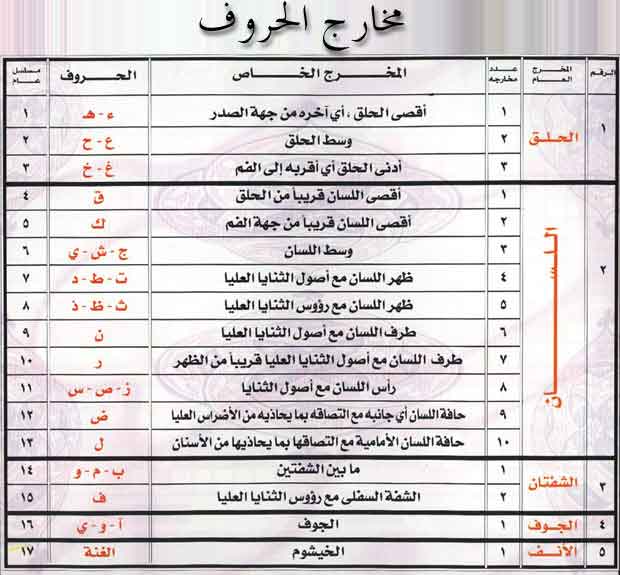 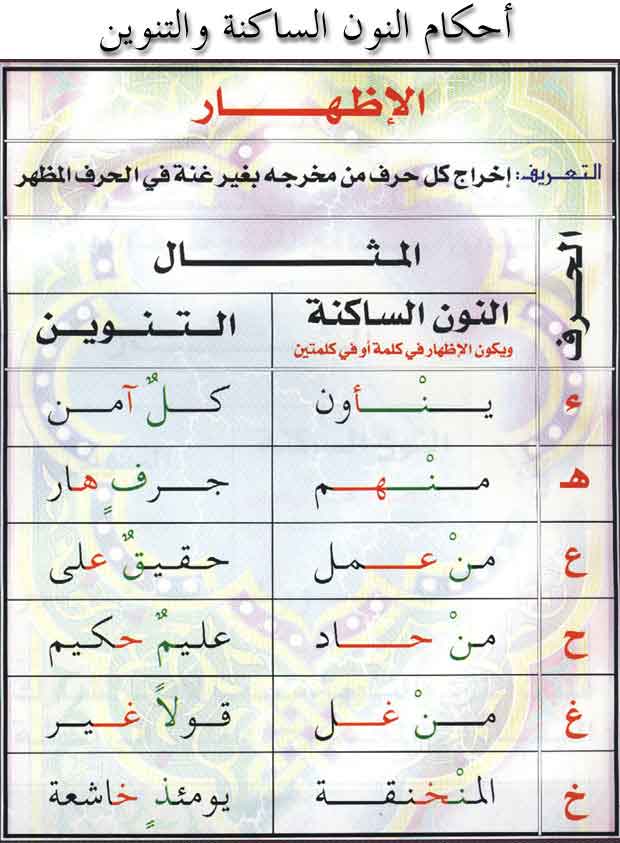 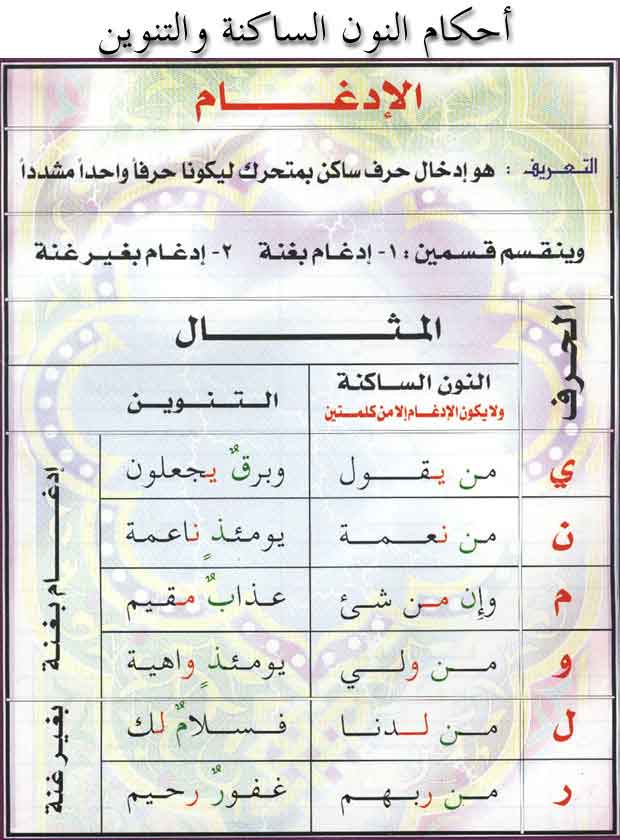 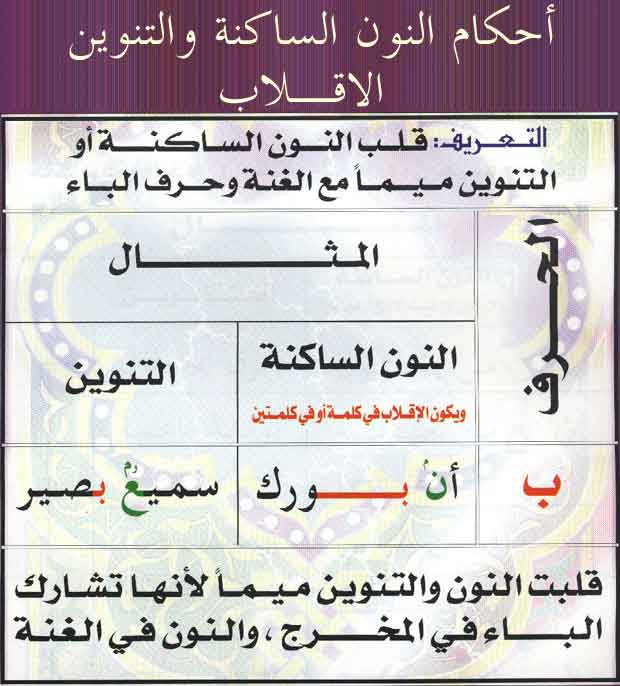 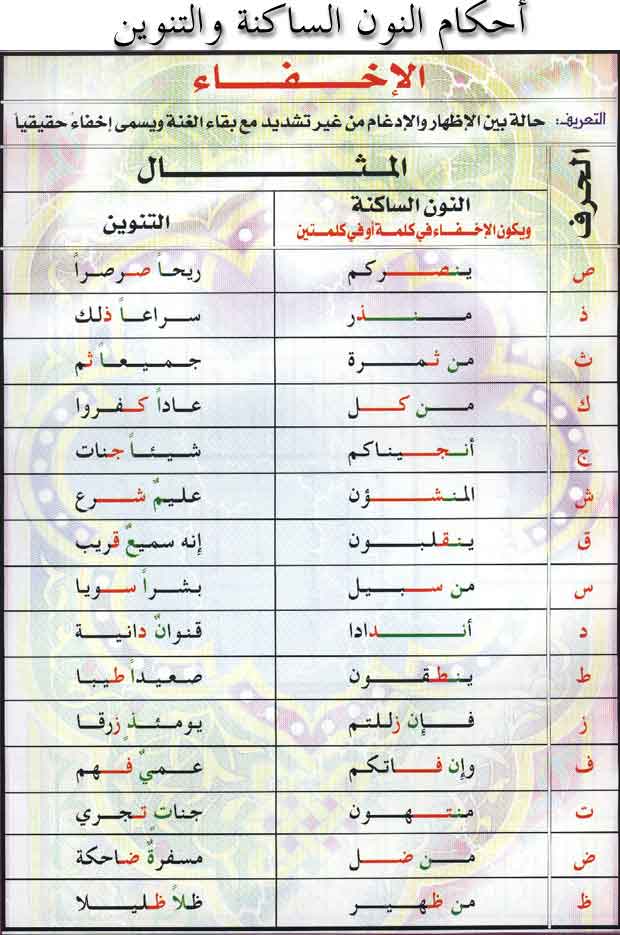 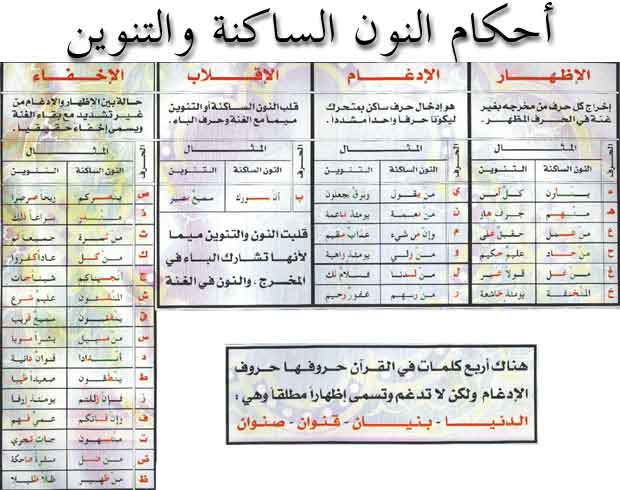 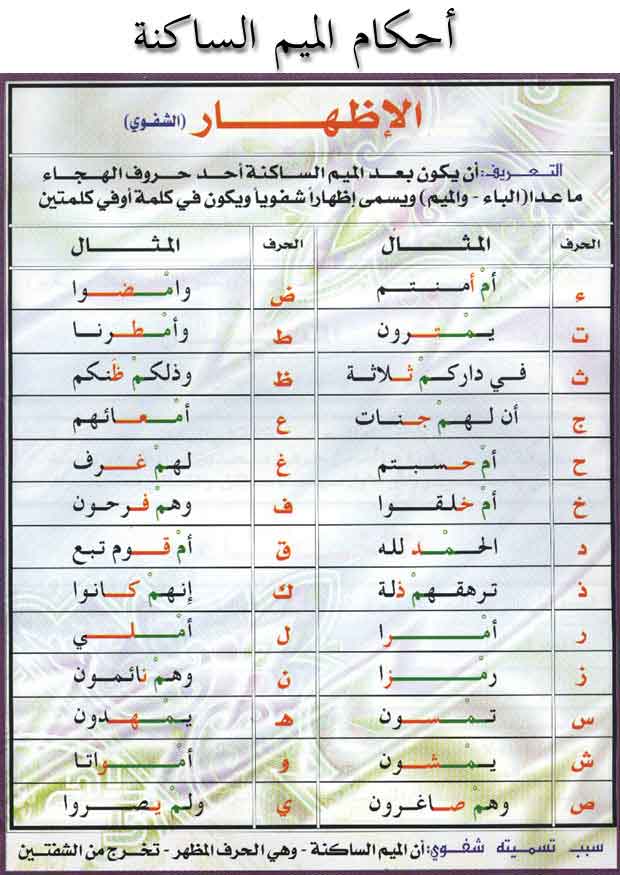 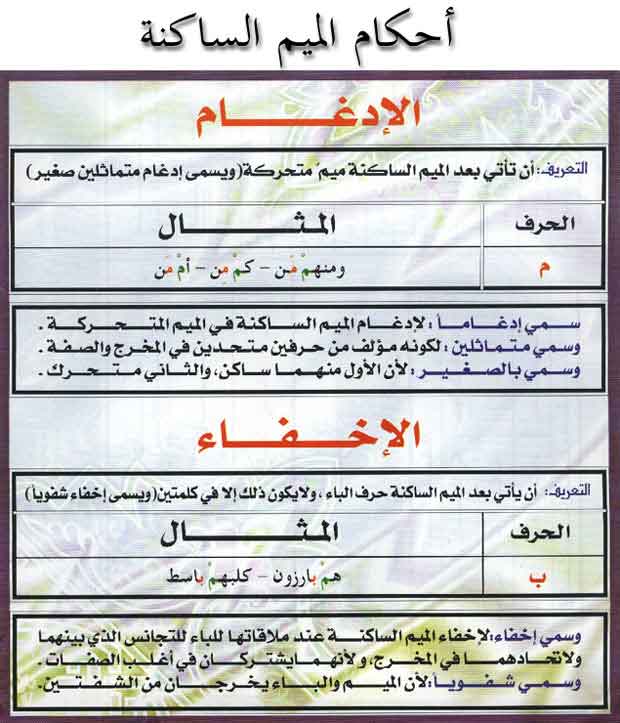 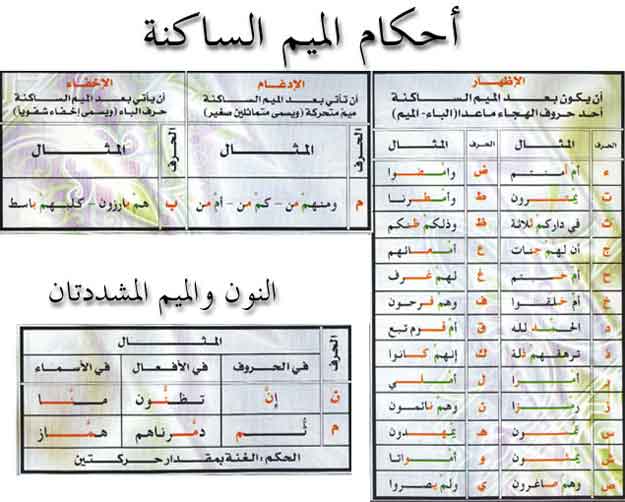 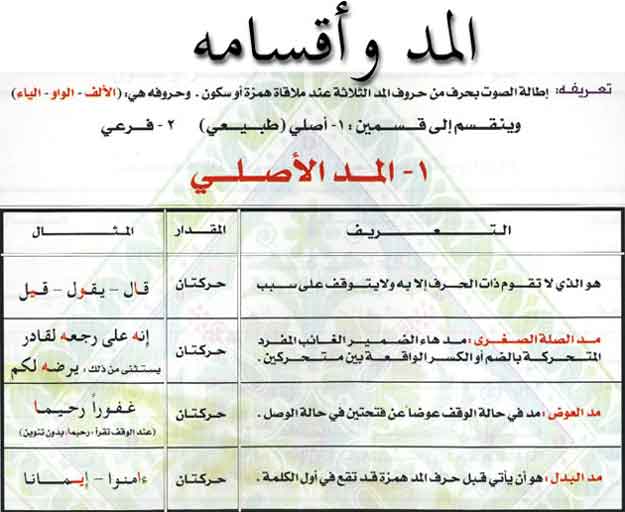 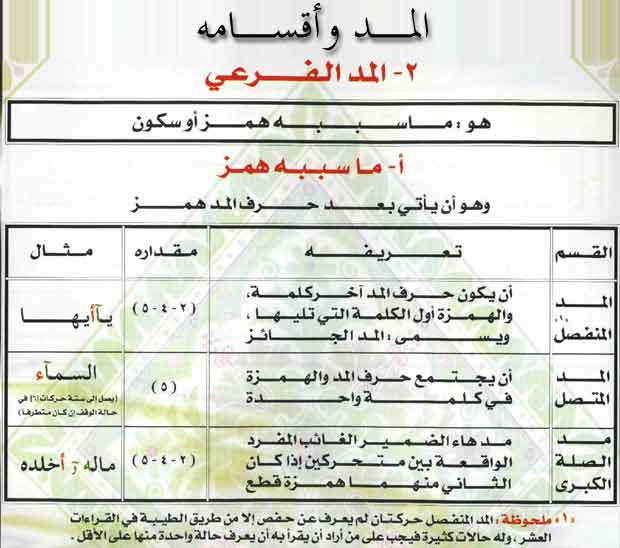 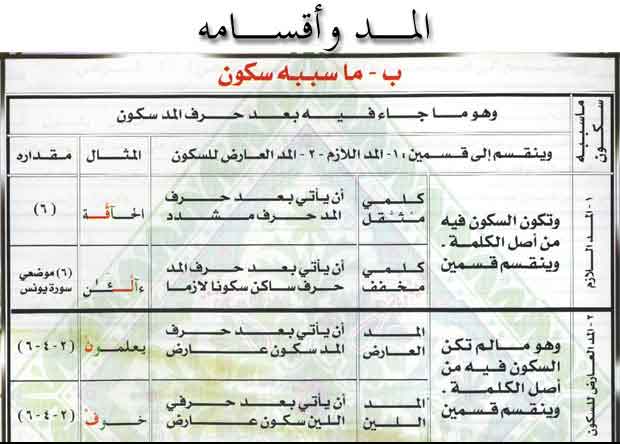 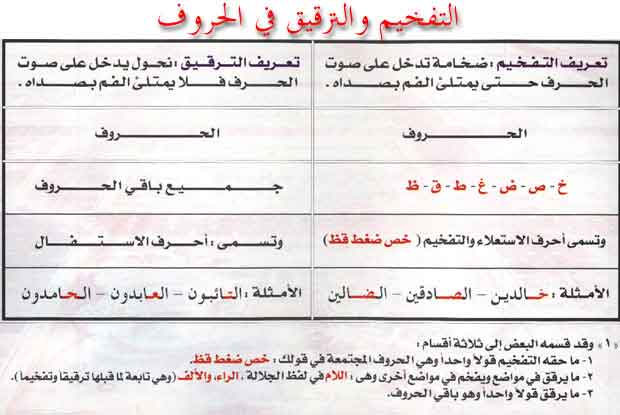 